Схема водоснабжения и водоотведения Туапсинского городского поселения Туапсинского районаКраснодарского края (актуализация 2024г.)Гарантирующая организация: МУП «ЖКХ города Туапсе»Представитель гарантирующей организации:Генеральный директор_____________Е.В. КороткихМ.П.Туапсе2024 годСОДЕРЖАНИЕ1.	технико - экономическое состояние централизованных систем водоснабжения Туапсинского городского поселения	71.1.	Описание системы и структуры водоснабжения г. Туапсе и деление территории поселения на эксплуатационные зоны	71.2.	Описание технологических зон водоснабжения, зон централизованного и нецентрализованного водоснабжения	91.3.	Описание состояния существующих источников водоснабжения и водозаборных сооружений	91.4.	Описание существующих сооружений очистки и подготовки воды, включая оценку соответствия применяемой технологической схемы водоподготовки требованиям обеспечения нормативов качества воды	121.5.	Описание состояния и функционирования существующих насосных станций, в том числе оценка энергоэффективности насосного оборудования при подаче воды	161.6.	Описание состояния и функционирования водопроводных сетей систем водоснабжения, включая оценку величины износа сетей	191.7.	Описание существующих технических и технологических проблем, возникающих при водоснабжении	171.8.	Перечень лиц, владеющих на праве собственности или другом законном основании объектами централизованной системы водоснабжения	212.	Направления развития централизованных систем водоснабжения	222.1.	Основные направления, принципы, задачи и целевые показатели развития централизованных систем водоснабжения	222.2.	Различные сценарии развития централизованных систем водоснабжения в зависимости от различных сценариев развития города	233.	Баланс водоснабжения и потребления горячей, питьевой, технической воды	243.1.	Общий баланс подачи и реализации воды, включая анализ и оценку структурных составляющих потерь воды при ее производстве и транспортировке	243.2.	Территориальный баланс подачи воды по технологическим зонам водоснабжения (годовой и в сутки максимального водопотребления)	253.3.	Структурный баланс реализации горячей, питьевой, технической воды по группам абонентов	253.4.	Сведения о фактическом удельном потреблении населением воды и сведений о действующих нормативах потребления коммунальных услуг	253.5.	Описание существующей системы коммерческого приборного учета воды и планов по установке приборов учета	273.6.	Анализ резервов и дефицитов производственных мощностей системы водоснабжения	273.7.	Прогнозные балансы потребления горячей, питьевой, технической воды на срок не менее 10 лет с учетом различных сценариев развития города	283.8.	Описание централизованной системы горячего водоснабжения с использованием закрытых систем горячего водоснабжения	283.9.	Сведения о фактическом и ожидаемом потреблении воды (годовое, среднесуточное, максимальное суточное)	283.10.	Прогноз распределения расходов воды на водоснабжение по типам абонентов, в том числе на водоснабжение жилых зданий, объектов общественно-делового назначения, промышленных объектов	313.11.	Сведения о фактических и планируемых потерях питьевой и технической воды при ее транспортировке	333.12.	Перспективные балансы водоснабжения (общий баланс подачи и реализации воды, структурный баланс реализации воды по группам абонентов)	343.13.	Расчет требуемой мощности водозаборных и очистных сооружений исходя из данных о перспективном потреблении воды	403.14.Наименование организации, которая наделена статусом гарантирующей организации………………………………………………………………………414.	Предложения по строительству, реконструкции и модернизации объектов централизованных систем водоснабжения	434.1.	Перечень основных мероприятий по реализации схем водоснабжения с разбивкой по годам	434.2.	Технические обоснования основных мероприятий по реализации схем водоснабжения, в том числе санитарные характеристики источников водоснабжения, а также возможное изменение указанных характеристик в результате реализации мероприятий	434.3.	Сведения о вновь строящихся, реконструируемых и предлагаемых к выводу из эксплуатации объектах системы водоснабжения	464.4. Сведения о развитии систем диспетчеризации, телемеханизации и систем управления режимами водоснабжения на объектах организаций, осуществляющих водоснабжение………………………………………………464.5. Сведения об оснащенности зданий, строений, сооружений приборами учета воды и их применении при осуществлении расчетов за потребляемую воды……………………………………………………………………………….474.6.	Описание вариантов маршрутов прохождения трубопроводов (трасс) по территории поселения, городского округа и их обоснование	484.7.	Рекомендации о месте размещения насосных станций, резервуаров, водонапорных башен	484.8.	Карты (схемы) существующего и планируемого размещения объектов централизованных систем горячего водоснабжения, холодного водоснабжения	49Схема существующего и планируемого размещения объектов системы водоснабжения приведена в Приложении 1.	495.	Экологические аспекты мероприятий по строительству, реконструкции и модернизации объектов централизованных систем водоснабжения	505.1.	Сведения о мерах по предотвращению вредного воздействия на водный бассейн предлагаемых к строительству и реконструкции объектов централизованных систем водоснабжения	505.2.	Сведения о мерах по предотвращению вредного воздействия на окружающую среду при реализации мероприятий по снабжению и хранению химических реагентов, используемых в водоподготовке	506.	Оценка объемов капитальных вложений в строительство, реконструкцию и модернизацию объектов централизованных систем водоснабжения	506.1.	Оценка стоимости основных мероприятий по реализации схем водоснабжения	506.2.	Оценка величины необходимых капитальных вложений в строительство и реконструкцию объектов централизованных систем водоснабжения	1047.	Целевые показатели развития централизованных систем водоснабжения	1058.	Перечень выявленных бесхозяйных объектов централизованных систем водоснабжения и перечень организаций, уполномоченных на их эксплуатацию	1109.	существующее положение в сфере водоотведения городского поселения туапсе	1119.1.	Описание структуры системы сбора, очистки и отведения сточных вод на территории поселения	1119.2.	Описание существующих канализационных очистных сооружений, в том числе оценка соответствия применяемой технологической схемы очистки сточных вод требованиям обеспечения нормативов качества очистки сточных вод	1159.3.	Описание технологических зон водоотведения, зон централизованного и нецентрализованного водоотведения	1209.4.	Описание технической возможности утилизации осадков сточных вод на очистных сооружениях существующей централизованной системы водоотведения	1219.5.	Описание состояния и функционирования канализационных коллекторов и сетей, сооружений на них, включая оценку их износа	1219.6.	Оценка безопасности и надежности объектов централизованной системы водоотведения и их управляемости	1249.7.	Оценка воздействия сбросов сточных вод через централизованную систему водоотведения на окружающую среду	1249.8.	Описание территорий муниципального образования, не охваченных централизованной системой водоотведения	1249.9. Описание существующих технических и технологических проблем системы водоотведения поселения, городского округа……………………10210.	Балансы сточных вод в системе водоотведения	12610.1.	 Баланс поступления сточных вод в централизованную систему водоотведения ………………………………………………………………….12610.2. Оценка фактического притока неорганизованного стока (сточных вод, поступающих по поверхности рельефа местности) по технологическим зонам водоотведения…………………………………………………………………..10310.3.	Сведения об оснащенности зданий, строений, сооружений приборами учета принимаемых сточных вод	12710.4. Результаты ретроспективного анализа балансов поступления сточных вод в централизованную систему водоотведения по технологическим зонам водоотведения с выделением зон дефицитов и резервов производственных мощностей………………………………………………………………………10410.5.	 Прогнозные балансы поступления сточных вод в централизованную систему водоотведения и отведения стоков по технологическим зонам водоотведения на срок не менее 10 лет	12711.	Прогноз объема сточных вод	12811.1.	Сведения о фактическом и ожидаемом поступлении сточных вод в централизованную систему водоотведения	12811.2.	Описание структуры централизованной системы водоотведения	13011.3.	Расчет требуемой мощности очистных сооружений …………………..13011.4.	Результаты анализа гидравлических режимов и режимов работы элементов централизованной системы водоотведения	13211.5.	Анализ резервов производственных мощностей очистных сооружений системы водоотведения и возможности расширения зоны их действия	Ошибка! Закладка не определена.12.	Предложения по строительству, реконструкции и модернизации (техническому перевооружению) объектов централизованной системы водоотведения	13612.1.	Основные направления, принципы, задачи и целевые показатели развития централизованной системы водоотведения	13612.2.	Перечень основных мероприятий по реализации схем водоотведения, включая технические обоснования этих мероприятий	13612.3.	Технические обоснования основных мероприятий по реализации схем водоотведения	13712.4.	Сведения о строящихся, реконструируемых и предлагаемых к выводу из эксплуатации объектах централизованной системы водоотведения	13912.5.	Сведения о развитии систем диспетчеризации, телемеханизации и об автоматизированных системах управления режимами водоотведения на объектах организаций, осуществляющих водоотведение	14012.6.	Описание вариантов маршрутов прохождения трубопроводов по территории поселения, расположения намечаемых площадок под строительство сооружений водоотведения и их обоснование	14012.7.	Границы и характеристики охранных зон сетей и сооружений централизованной системы водоотведения	14013.	Экологические аспекты мероприятий по строительству и реконструкции объектов централизованной системы водоотведения	14113.1.	Сведения о мероприятиях по снижению сбросов загрязняющих веществ, иных веществ и микроорганизмов в поверхностные водные объекты, подземные водные объекты и на водозаборные площади	14113.2.	Сведения о применении методов, безопасных для окружающей среды, при утилизации осадков сточных вод	14114.	Оценка потребности в капитальных вложениях в строительство, реконструкцию и модернизацию объектов централизованной системы водоотведения	14114.1.	Оценка стоимости основных мероприятий по реализации схем водоснабжения	14114.2.	Оценка объемов капитальных вложений в строительство, реконструкцию и модернизацию объектов централизованных систем водоотведения	20015.	Целевые показатели развития централизованной системы водоотведения	20116.	Перечень выявленных бесхозяйных объектов централизованной системы водоотведения (в случае их выявления) и перечень организаций, уполномоченных на их эксплуатацию	206технико - экономическое состояние централизованных систем водоснабжения Туапсинского городского поселенияОписание системы и структуры водоснабжения города Туапсе и деление территории поселения на эксплуатационные зоныВ Туапсинском городском поселении услуги по водоснабжению и водоотведению оказывает МУП «ЖКХ города Туапсе». МУП «ЖКХ города Туапсе» обеспечивает подъем, обеззараживание подземных вод для собственных нужд и нужд потребителей города, обеспечивает транспортировку воды до потребителей. МУП «ЖКХ города Туапсе» оказывает услуги следующим потребителям:население;бюджетные организации;прочие потребители.Источником хозяйственно-питьевого водоснабжения города Туапсе в настоящее время являются подземные воды, поднимаемые скважными насосами. На территории городского поселения существует централизованная система водоснабжения, представленная подземными скважинами, сетями водоснабжения.В настоящее время в Туапсинском городском поселении имеются две системы водоснабжения:система хозяйственно-питьевого и противопожарного водоснабжения;система производственного водоснабжения;система технического водоснабжения.Предприятием МУП «ЖКХ города Туапсе» эксплуатируется Туапсинское месторождение питьевых подземных вод, которое расположено в Туапсинском районе, 4 км севернее г.Туапсе. Месторождение приурочено долине р.Туапсе на участке протяженностью 4,6 км. Южная граница месторождения проходит в 7 км от устья реки, а северная удалена на 11,6 км. Месторождение состоит из трех разведанных участков: Мессажайского, Центрального и Верхнего с различной мощностью водовмещающих отложений, на которых базируется подрусловый водозабор реки Туапсе. На Мессажайском (южном) участке она составляет 30-34 м, постепенно уменьшаясь вверх по течению реки от 26-28 м на Центральном, до 16,6 м на Верхнем.  Городские водозаборные сооружения (ВЗС) введены в эксплуатацию поэтапно: Мессажайский участок в 1968 г.; Центральный и Верхний участки - в 1984г.Водозабор занимает всю территорию месторождения и представлен водозаборным рядом, состоящим из 33 скважин протяженностью более 4 км. В связи с горным рельефом местности и со значительным перепадом отметок рельефа в городе сложилась и действует 3-х зонная система водоснабжения. Городской водопровод работает по следующей схеме: вода из скважин погружными насосами подается по сборным водоводам в 5 резервуаров, общей емкостью 15 тыс.м3. Из них, после обеззараживания хлором, вода насосной станцией II-го подъема, расположенной на площадке Туапсинского водозабора, подается по двум ниткам диаметром 600 мм непосредственно в разводящую сеть города. По разводящей сети вода поступает в два резервуара по ул.Свободы емкостью по 2000 м3 каждый (ВНС ул.Свободы). Из резервуаров вода поступает в сеть зоны №1, которая охватывает Центральный район города и частично микрорайон «Приморская долина». Насосной станцией 3-го подъема, расположенной на этой же площадке, часть воды из резервуаров подается в резервуары емкостью 2x2250 м3 и 1x1000 м3, расположенные на горе Варваринка.От этих резервуаров вода поступает во вторую зону, которая включает в себя Северо-Западный район, район ул.Кириченко, Барсовая щель и часть микрорайона «Приморская долина» до ВНС 3-го подъема по ул. Фрунзе и ВНС по ул. Володарского.Часть воды от насосной станции II-го подъема Туапсинского водозабора по пути в город поступает в резервуары общей емкостью 900 м3 у насосной станции III подъема (НПЗ). Далее вода этой насосной станцией подается в район Грознефть и в резервуары емкостью 2x500м3 на площадке насосной станции IV подъема ВНС ул.В.Кардонная, из резервуаров часть воды поступает в сеть 3-й зоны, остальная вода подается в резервуар по ул.Звездная емкостью 1x3000мЗ и на ВНС 5-го подъема ВНС ул.Звездная, а также ВНС «Весна» для водоснабжения п/о «Весна», п.Южный и п.Гизель-Дере. Кроме того, имеются небольшие насосные станции 3-го подъема на ул. Рабфаковская, ул.Маяковского, которые служат для обеспечения требуемого напора воды у потребителей. На рисунке 1.1 представлена структурная схема водоснабжения.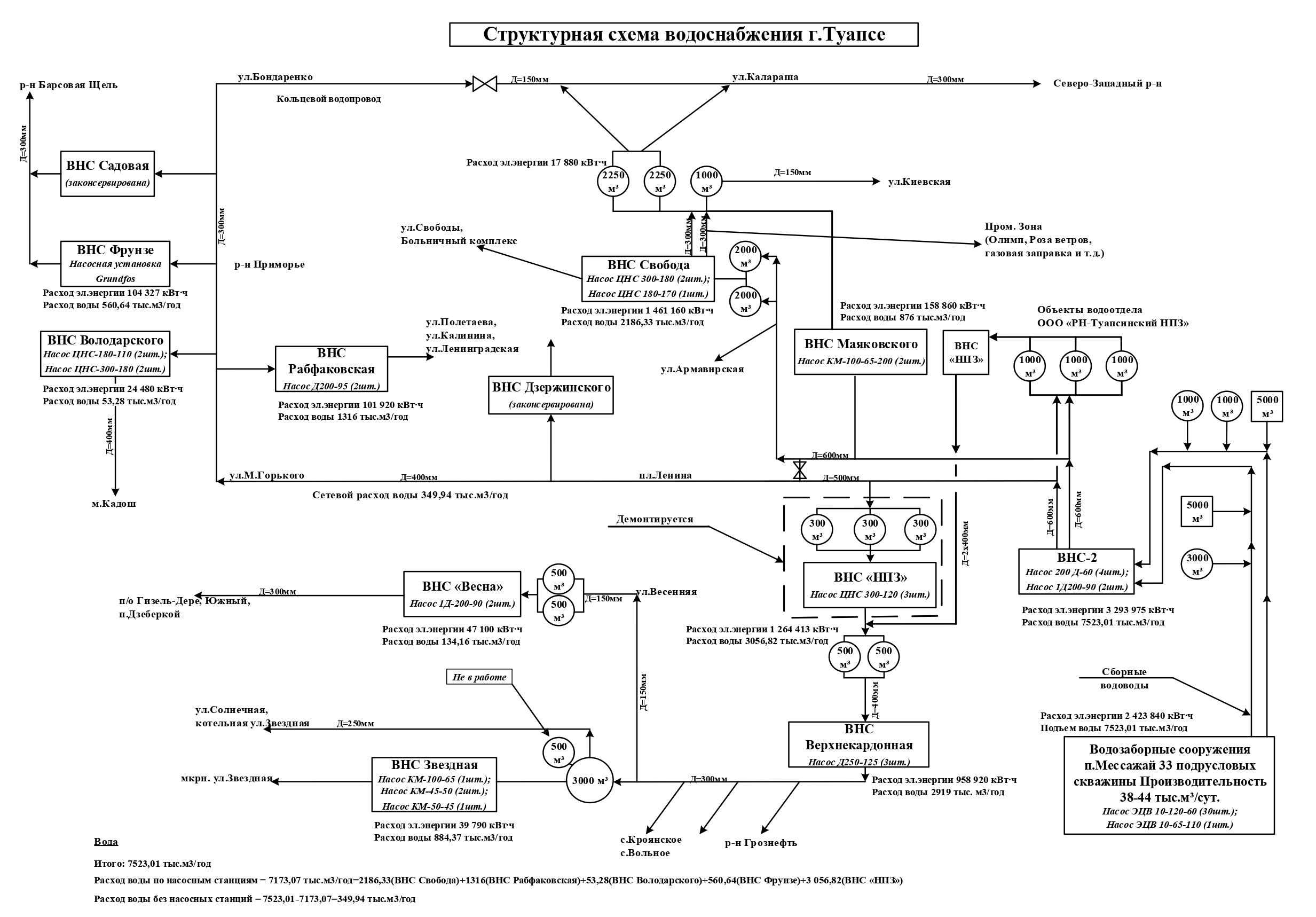 Рис. 1.1. Структурная схема водоснабжения г.ТуапсеСистема производственного водоснабжения принадлежит нефтеперерабатывающему заводу и используется для технического водоснабжения завода. В состав системы входят водозаборные сооружения в составе 5 скважин с насосами производительностью 20-30 тыс. м3/сут. и распределения воды. Водозабор находится в 4 км от устья реки Туапсе на северо-восточной окраине города.Описание технологических зон водоснабжения, зон централизованного и нецентрализованного водоснабжения и перечень централизованных системВ Туапсинском городском поселении сформировано три зоны водоснабжения: объединенные хозяйственно-питьевого противопожарного водоснабжения, производственного водоснабжения, а также технического водоснабжения. Зона хозяйственно-питьевого и противопожарного водоснабжения представлена сетями водоснабжения, насосными станциями, водозаборными сооружениями, обеспечивающих потребителей питьевой водой. Зона производственного водоснабжения представлена водозаборными сооружениями, сооружениями подачи и распределения технической воды для нефтеперерабатывающего завода. Зона технического водоснабжения представлена водозаборными сооружениями, сооружениями подачи и распределения технической воды для Северо-Кавказского филиала ОАО «РЖД». Сети и сооружения зоны хозяйственно-питьевого водоснабжения находятся в собственности МУП «ЖКХ г. Туапсе», сети и сооружения зоны производственного водоснабжения находятся в собственности нефтеперерабатывающего завода. Сети и сооружения зоны технического водозабора находятся в собственности СК ОАО РЖД.Также зонирование водоснабжения осуществляется по зонам действия ВНС. ВНС 1-го подъема является водозабор, который поднимает воду из скважин и перекачивает на ВНС 2-го подъема, откуда часть воды поступает на ВНС 3 – го подъема НПЗ. От ВНС – НПЗ вода перекачивается на ВНС 4-го подъема ул.В.Кардонная, а затем на ВНС 5-го подъема – ВНС ул.Звездная и ВНС п/о «Весна». Также часть воды из ВНС 2-го подъема поступает на ВНС 3-го подъема Рабфаковская, Маяковского, Фрунзе, Володарского и Свободы.Насосные станции – Фрунзе, Володарского и Рабфаковская обслуживают юго-западную часть города и западную. ВНС – Свободы и Маяковского обслуживают центральную часть города и северо-западный район. ВНС – ул.В.Кардонная - восточную часть города, ВНС - Звездная – юго-восточную часть города.Описание состояния существующих источников водоснабжения и водозаборных сооруженийИсточником водоснабжения г.Туапсе являются подземные воды. Существующий водозабор расположен в пределах Туапсинского месторождения питьевых подземных вод. Водозабор работает в стабильном круглогодичном режиме с установившейся фильтрацией. В летне-осенний меженный период происходит частичная сработка емкостных запасов подземных вод, особенно заметная на Мессажайском участке, а в зимний многоводный период происходит их полное восстановление.Предприятие имеет «Лицензию на право пользования недрами» КРД № 03872-ВЭ от 11.03.2010 г. на забор подземных вод, действующую до 11 марта 2035 года. Согласно данного документа забор воды осуществляется в объеме не более 44 000 м3/сут. МУП «ЖКХ города Туапсе» разработан Проект зон санитарной охраны водозабора в долине реки Туапсе. В соответствии с Протоколом №594 от 28.03.2013г заседания экспертной комиссии по утверждению проектов зон санитарной охраны водных объектов, используемых для питьевого и хозяйственно-бытового водоснабжения, положительным Экспертным Заключением №237/02.01 от 08.11.2012г, данный проект утвержден Приказом №79 от 28.03.2013г Министерства гражданской обороны, чрезвычайных ситуаций и региональной безопасности Краснодарского края.В соответствии с Проектом ЗСО предусмотрены необходимые мероприятия для улучшения эксплуатации водозабора, санитарно-технические мероприятия в отношении территории и сооружений водозабора в пределах 1, 2, 3 поясов ЗСО. В Перечень мероприятий по II и III поясам ЗСО включено:принятие мер по улучшению состояния II зоны санитарной охраны, которая подвержена интенсивному хозяйственному освоению;контроль экологической ситуации на прилегающей территории, не допуская скоплений сброса бытовых отходов или строительного мусора вдоль железной дороги;контроль за техническим состоянием нефтепроводов;исключение возможности попадания нефтепродукта в водоносный горизонт;принятие мер по выносу нефтепроводов с территории водозабора.Установленная производственная мощность насосных станций первого подъема составляет 51 тыс.м3/сут., установленная производственная мощность насосной станции второго подъема - 57 тыс.м3/сут. Скважины оборудованы погружными насосными агрегатами марки ЭЦВ 10-120-60 и ЭЦВ 10-120-40. Водозабор г.Туапсе включает в себя 31 действующую скважину, по которым осуществляется подъем воды, и две затампонированные скважины – скважины №1 и №2.При анализе состояния технологического оборудования было выяснено, что 56,7% оборудования насосных станций 1-го и 2-го подъема имеет уровень износа 100%. Данные по техническому состоянию насосного оборудования приведены в таблице 1.4.1Таблица 1.4.1. Сведения о техническом состоянии насосного оборудования водопроводных насосных станций 1-го и 2-го подъема МУП «ЖКХ города Туапсе»Как показывает таблица 1.4.1, насосное оборудование частично изношено и требует замены. Производительности существующих водозаборных сооружений достаточно на сегодняшний день и на период реализации схемы водоснабжения.Описание существующих сооружений очистки и подготовки воды, включая оценку соответствия применяемой технологической схемы водоподготовки требованиям обеспечения нормативов качества водыНа территории Туапсинского городского поселения водоочистные сооружения отсутствуют. Вода, поднимаемая насосной станцией первого подъема, проходит обеззараживание хлором, после чего подается насосной станцией II-го подъема по двум ниткам диаметром 600 мм в сеть города.Контроль качества питьевой воды централизованного водоснабжения осуществляется отделом лаборатории аналитического контроля МУП «ЖКХ города Туапсе». Аттестат аккредитации № РОСС RU.0001. 515167. В состав лаборатории входят два подразделения:отдел лаборатории, который проводит контроль качества питьевой воды централизованного водоснабжения и водоисточников. Контроль качества питьевой воды проводится по утвержденным графикам.технологическая лаборатория ОСК, которая ведет контроль за качеством очистки сточных вод и влиянием их на водоем (Черное море). Контролирует поступающие сточные воды промышленных предприятий. Контроль качества ведется по утвержденным графикам.Качество подземных вод соответствует требованиям СанПиН 2.1.3684-21 "Санитарно-эпидемиологические требования к содержанию территорий городских и сельских поселений, к водным объектам, питьевой воде и питьевому водоснабжению, атмосферному воздуху, почвам, жилым помещениям, эксплуатации производственных, общественных помещений, организации и проведению санитарно-противоэпидемических (профилактических) мероприятий". Результаты исследований питьевой воды перед подачей в распределительную сеть приведены в таблице 1.5.1.Таблица 1.5.1.В таблице 1.5.2 приведены результаты полного хим. анализа по водозаборным скважинам МУП «ЖКХ города Туапсе» за 2022 год.Таблица 1.5.2. Результаты полного химического анализа по водозаборным скважинам за 2022 годОписание состояния и функционирования существующих насосных станций, в том числе оценка энергоэффективности насосного оборудования при подаче водыВ эксплуатации у МУП «ЖКХ города Туапсе» находится 11 водопроводных повысительных насосных станций.Большая часть оборудования на всех ВНС, кроме насосной станции по ул.Фрунзе, ул.Маяковского, ул.Свободы и ул.Рабфаковская, устарела и нуждается в срочной замене, так как работает со значительными перегрузками, что, в свою очередь, может привести к аварийным ситуациям. Водопроводные насосные станции служат для транспортировки воды по разводящей водопроводной сети. Каждая ВНС обслуживает свой участок территории. Данные по техническому состоянию технологического оборудования приведены в таблице 1.6.1. Таблица 1.6.1. Сведения о техническом состоянии технологического оборудования водопроводных насосных станций (ВНС) МУП «ЖКХ города Туапсе»Данная таблица показывает, что насосное оборудование всех насосных станций, кроме насосной станции по ул.Свободы, ул.Фрунзе, ул.Маяковского и ул.Рабфаковская имеет износ 100%, что очень негативно влияет на надежность системы водоснабжение и бесперебойную подачу воды потребителям.Описание состояния и функционирования водопроводных сетей систем водоснабжения, включая оценку величины износа сетейПо данным на 2022 год общая протяженность сетей по городу составляет 163,0735 км(за исключением резервных линий:- Ду300мм L=2041,5м от ВНС ул.В.Кардонная до ул.Пархоменко;- Ду300мм L=1115м от ВНС ул.Свободы до РЧВ на г.Варваринка;- Ду300мм L=685м вдоль объездной дороги до камеры у кафе «Шаляпин»;общая протяженность резервных линий водопровода – 3841,5м),в том числе:протяженность водоводов – 21,1 (за исключением резервных линий 17,26 км);протяженность уличных сетей – 98,215 км; протяженность дворовых сетей - 47,6 км.По проценту износа:доля сетей с износом до 50% - 13,67% сетей;доля сетей с износом от 50 до 70 % – 4,46% сетей;доля сетей с износом от 70 до 100% - 4,52% сетей;доля сетей с износом более 100% - 77,35% сетей.Установленная производственная мощность водопровода составляет 51 тыс. м3/сут.Водопроводная сеть города уложена из стальных, чугунных и асбестоцементных труб, глубина заложения 1,2-1,5м. На сегодняшний день износ сетей превысил критический уровень (77,35% сетей имеют износ 100%), что приводит к ненормативным потерям в сетях водоснабжения и снижению надежности системы водоснабжения. Из-за высокого процента износа водопроводных сетей происходят аварии и утечки.Действующие сети водоснабжения работают на пределе ресурсной надежности. Высокий износ сетей водоснабжения способствует вторичному загрязнению воды. Кроме того, такое состояние сетей увеличивает концентрацию железа и показателя жесткости. Согласно амортизационным нормам, расчетный срок эксплуатации стальных и асбестоцементных трубопроводов в коммунальном хозяйстве не должен превышать 20-25 лет, чугунных – 50 лет. Из этого следует, что нормативный установленный срок службы исчерпали более 128км сетей и для поддержания безаварийной работы сетей водопровода необходимо ежегодно в плановом порядке перекладывать 4-5% от протяженности эксплуатируемых трубопроводов. В случае если планомерная замена изношенных трубопроводов не будет осуществляться, замену сетей все равно придется выполнить, но в порядке аварийных ремонтов, с большими финансовыми затратами.При этом замена изношенных сетей и оборудования должна производиться с учётом использования современных технологических разработок с применением новых материалов и методов монтажа, что позволит, не изменяя потребительских свойств, сократить расходы на возобновление основных фондов. Анализ технического состояния наружных сетей водоснабжения городского поселения отражен в таблице 1.7.1.Таблица 1.7.1. Техническое состояние наружных сетей водоснабжения г. Туапсе на 2022 годИсходя из данных таблицы, можно сделать вывод о том, что средний износ сетей водоснабжения составляет 77,4%, что является причиной снижения качества системы водоснабжения, в связи, с чем необходима поэтапная реконструкция сетей. Большая часть сетей имеет значительный износ: 116,85 км сетей имеют износ 100%.Описание существующих технических и технологических проблем, возникающих при водоснабженииПо результатам анализа системы водоснабжения в г.Туапсе выявлены следующие проблемы:высокий уровень износа сетей водоснабжения;высокий уровень износа насосного оборудования;нехватка резервуарного парка;значительный удельный вес сетей, нуждающихся в замене;высокая аварийность на сетях водоснабжения;значительный уровень потерь воды в сетях водоснабжения;отсутствие системы автоматизированного и удаленного управления городских ВЗС;высокие затраты электроэнергии для подачи воды потребителям, вследствие особенностей расположения города в городской местности. Для снижения расхода электроэнергии Схемой водоснабжения предусматривается установка регуляторов частоты на электродвигатели насосов;Перечень лиц, владеющих на праве собственности или другом законном основании объектами централизованной системы водоснабженияЭксплуатацию всех объектов систем водоснабжения осуществляет предприятие МУП «ЖКХ города Туапсе».Все объекты коммунального комплекса системы водоснабжения находятся в хозяйственном ведении данной организации.Собственником сетей и сооружений водоснабжения является администрация Туапсинского городского поселения.Организация заключает с потребителями договоры на водоснабжение и прием сточных вод.Расчеты по договорам с юридическими лицами осуществляются напрямую на расчетный счет предприятия. Расчеты с населением осуществляются и напрямую в МУП «ЖКХ города Туапсе», и через МУП «ЕИРЦ» г.Туапсе.2. НАправления развития централизованных систем водоснабжения2.1. Основные направления, принципы, задачи и целевые показатели развития централизованных систем водоснабженияЦели, задачи и направления развития централизованных систем водоснабжения определены в соответствии с существующим состоянием системы, имеющихся технических и технологических проблем. Основными задачами разработки Схемы водоснабжения являются:Реализация мероприятий по новому строительству и реконструкции объектов водоснабжения, находящихся в ведении предприятия, для повышения надежности системы и подключения новых абонентов;определение и достижение показателей целевых индикаторов; обоснование прогнозируемого объема водопотребления.Целевые показатели системы водоснабжения: обеспечение безаварийной и бесперебойной работы системы водоснабжения (24 часа в сутки);сокращение потерь ресурса (воды) при передаче его по сетям до потребителей;снижение доли сетей водоснабжения, нуждающихся в замене, уровня износа систем;снижение износа сетей и источников водоснабжения;обеспечение доступности услуг централизованного водоснабжения для новых потребителей;повышение ресурсной эффективности оказания услуг водоснабжения;повышение надежности системы водоснабжения;повышение качества подаваемой воды потребителям;увеличение степени охвата потребителей приборами учета;снижение вредного воздействия на окружающую среду.Основные направления по развитию системы водоснабжения:реконструкция сетей водоснабжения;строительство сетей водоснабжения;реконструкция оборудования водопроводных насосных станций;реконструкция водозаборных сооружений;установка нового энергоэффективного оборудования.2.2. Различные сценарии развития централизованных систем водоснабжения в зависимости от различных сценариев развития городаПроектом схемы водоснабжения предполагается развитие г.Туапсе по следующему варианту развития: строительство в городе нового жилищного фонда;строительство новых объектов социально-культурного значения;застройка частного сектора.В соответствии с планируемым развитием города предусматривается также следующий вариант развития централизованной системы водоснабжения:реконструкция водозаборных сооружений с заменой насосного оборудования;реконструкция насосных станций с заменой насосного оборудования;строительство резервуаров;реконструкция ограждения ЗСО водопроводных насосных станций;обустройство территории ЗСО 1-го пояса в соответствии с требованиями СанПиН 2.1.4.1110-02.2.1.4;реконструкция сетей водоснабжения с заменой на полимерные трубы;строительство сетей водоснабжения.3. Баланс водоснабжения и потребления горячей, питьевой, технической водыОбщий баланс подачи и реализации воды, включая анализ и оценку структурных составляющих потерь воды при ее производстве и транспортировкеВ таблице 3.1.1. приведен баланс производства и потребления воды за 2019-2022 годы в г.Туапсе.Таблица 3.1.1. Баланс производства и потребления воды за 2019-2022 годы г.ТуапсеИз таблицы видно, что фактический объем реализации питьевой воды с 2019 по 2022 год постепенно снижается, данная тенденция связана с реализацией программ в области энергосбережения (установкой поквартирных и общедомовых приборов учета воды). Общий объем поднятой воды также снижается. Объем воды, поднятой насосами первого подъема в 2022г., составил 6 959,33 тыс.м3, что на 2,1 % меньше по сравнению с показателем 2019г. Потребление воды в период с 2021 по 2022 год уменьшилось на 1,4%. Потребление воды прочими потребителями уменьшилось на 3,11%, потребление бюджетными организациями увеличилось на 7,13%, при этом потребление воды населением уменьшилось на 1,41%.Максимальная величина на 2022 год удельного расхода электроэнергии на подъем и транспортировку воды составляет 1,1 кВт*ч/м3. Потери воды при транспортировке по сетям водоснабжения составляют 36,59%.По состоянию на 2022 год доля потребления воды на население составляет 42,58% от объема поднятой воды, на долю бюджетных организаций приходится 2,55% от общего объема поднятой воды, на долю прочих потребителей приходится 18,23%, на долю внутрихозяйственного оборота – 0,03%, на долю потерь в сетях водоснабжения приходится 36,59%.Территориальный баланс подачи воды по технологическим зонам водоснабжения (годовой и в сутки максимального водопотребления)В связи с тем, что в г.Туапсе отсутствуют приборы учета на насосных станциях, баланс подачи воды по технологическим зонам сформировать невозможно.Структурный баланс реализации горячей, питьевой, технической воды по группам абонентовПотребителями системы водоснабжения являются:население;бюджетные организации;прочие потребителиТаблица 3.3.1. Объемы потребления холодной воды в г.Туапсе за 2020 годНаселение является основным потребителем услуги водоснабжения. По данным на 2022 год на долю населения приходится 67,19% от общего объема водопотребления, на долю прочих потребителей приходится 28,77%, на долю бюджетофинансируемых организаций приходится 4,04%.Сведения о фактическом удельном потреблении населением воды и сведений о действующих нормативах потребления коммунальных услугНа территории Туапсинского городского поселения действуют нормы удельного водопотребления, установленные Приказом Региональной энергетической комиссии №6/2013-нпот 31 мая 2013 года «Об утверждении нормативов потребления коммунальных услуг в Краснодарском крае».В таблице 3.4.1. приведены нормы удельного водопотребления для г.ТуапсеТаблица 3.4.1. Нормы удельного водопотребленияВ таблице 3.4.2 приведен расчет удельного фактического потребления воды.Фактические показатели удельного водопотребления были найдены делением месячного потребления воды на численность потребителей.Таблица 3.4.2. Расчет удельного фактического потребления воды.Среднее фактическое удельное водопотребление за 2022 год составило 4,34м3/мес. на человека. На основную часть потребителей действует норма водопотребления 5,72м3/мес. на человека. Отсюда вывод, что среднее фактическое удельное водопотребление ниже удельной нормы водопотребления на 22,9%.Описание существующей системы коммерческого приборного учета воды и планов по установке приборов учетаКоммерческий учет потребления воды организациями производится на основании показаний приборов учета. Обеспеченность организаций приборами учета составляет 100%.По состоянию на 2022 год обеспеченность общедомовыми приборами учета всех потребителей составляет 75%. В таблице 3.5.1 представлены сведения о доле поставки ресурса населению по приборам учета.Таблица 3.5.1. Сведения о доле поставки ресурса населению по общедомовым приборам учета холодной и горячей воды многоквартирных и частных домов г.Туапсе по состоянию на 2022г.Доля поставки ресурса населению по приборам учета холодной воды в частных домах составляет 23,31% от объема воды, отпущенного населению. В многоквартирных домах доля поставки ресурса населению по приборам учета составляет 48,71% от объема воды, отпущенного населению.Анализ резервов и дефицитов производственных мощностей системы водоснабженияАнализ резервов и дефицитов производственных мощностей системы водоснабжения приведен в таблице 3.6.1.Таблица 3.6.1. Анализ резервов и дефицитов производственных мощностейИз таблицы 3.6.1 видно, что сети и сооружения подъема и транспортировки воды имеют значительный резерв мощности порядка 50-65%.Прогнозные балансы потребления горячей, питьевой, технической воды на срок не менее 10 лет с учетом различных сценариев развития городаВ г.Туапсе планируется перспективное развитие застройки, а также рост численности населения и рост обеспеченности централизованным водоснабжением. В соответствии с прогнозом численности населения (табл. 3.12.1) рассчитан прогнозный баланс подъема, отпуска в сеть, а также потребления воды (табл. 3.10.1).Описание централизованной системы горячего водоснабжения с использованием закрытых систем горячего водоснабженияВ г.Туапсе система ГВС представлена в основном электрическими водонагреватели, и лишь небольшая часть потребителей подключена к централизованной системе горячего водоснабжения.Запланированный отпуск тепловой энергии на 2017 год в тепловые сети составит 150,9 тыс. Гкал/год, в том числе на нужды горячего водоснабжения 41,4 тыс. Гкал/год. В таблице 3.8.1 представлены объемы тепловой энергии, отпущенной потребителям, в том числе населению до 2023 года в соответствии со схемой теплоснабжения.Таблица 3.8.1. Объемы тепловой энергии на отопление и ГВССведения о фактическом и ожидаемом потреблении воды (годовое, среднесуточное, максимальное суточное)В таблице 3.9.1 приведены данные о фактическом и прогнозном уровне подъема, и годовом, среднесуточном, максимальном суточном потреблении воды. Из таблицы видно, что в Туапсинском городском поселении планируется увеличение объемов подъема, и потребления воды. Данное увеличение связано с ростом численности населения. Планируемый к 2024 г. объем потребления воды равен 5775,37 тыс. м3/год, увеличение составляет 25,5% к уровню 2018 года. Общий объем поднятой воды к 2024 году увеличится на 25,08% к уровню 2018 года и составит 9107,98 тыс. м3.Таблица 3.9.1. Данные о фактическом и прогнозируемом уровне подъема, очистки и потребления воды г.ТуапсеТаблица 3.9.1. Продолжение таблицы Прогноз распределения расходов воды на водоснабжение по типам абонентов, в том числе на водоснабжение жилых зданий, объектов общественно-делового назначения, промышленных объектовПри расчете потребления воды населением учтены данные о среднечасовой присоединенной нагрузке новых потребителей к системе водоснабжения. Также учтен прогноз численности населения. Объем реализации воды потребителям увеличится к 2024 году на 23,3% (или 1091,4 тыс. м3) по отношению к показателю 2016 года и составит 5775,37 тыс.м3. К 2024 г. объем реализации воды населению увеличится на 37,08 % в сравнении с 2016 г., в связи с ростом численности населения и вводом новых объектов жилого назначения.  К 2024 г. произойдет увеличение удельных показателей потребления воды по бюджетным организациям и прочим потребителям. Потребление воды бюджетными организациями к 2024 году увеличится на 44,63%, прочими потребителями – на 7,54% к уровню 2016 года снизится.Прогноз расходов воды на потребление представлен в таблице 3.10.1.Таблица 3.10.1.  Прогноз потребления воды по типам абонентовСведения о фактических и планируемых потерях питьевой и технической воды при ее транспортировкеВ г. Туапсе потери в сетях водоснабжения транспортировке в 2020 году составили 36,59%. Данный показатель (36,59%) включает в себя неучтенные расходы и потери воды.В таблице 3.11.1 приведены общие неучтенные расходы и потери воды.Таблица 3.11.1 Общие неучтенные расходы и потери водыТехнологические неучтенные расходы включают: расходы воды на обслуживание водозаборных сооружений;расходы воды на технологические нужды емкостных сооружений;расходы воды на технологические нужды сетей водопровода: объем воды, израсходованный при профилактической промывке сетей водопровода; объем воды, сброшенной при опорожнении участков сетей водопровода; объем воды, израсходованный на дезинфекцию участков сетей водопровода, законченных строительством или отремонтированных после аварии;расход воды на очистку, дезинфекцию и промывку резервуаров;расходы воды на собственные хозяйственно-питьевые нужды: объем воды, сброшенной при отборе проб на химические и бактериологические анализы в местах водозабора, перед поступлением в распределительную сеть, а также в точках водозабора наружной водопроводной сети, в том числе и после устранения аварий на ней; объем воды, израсходованной на полив зеленых насаждений, газонов, цветников и территорий с твердым покрытием на объектах предприятия;объем воды на собственные хозяйственно-питьевые и технологические нужды производственных цехов и объектов вспомогательного назначения;расходы воды на противопожарные нужды: объем воды, израсходованной на тушение пожаров; объем воды, израсходованной на проверку действия пожарных гидрантоврасходы воды, незарегистрированные средствами измеренийобщие неучтенные расходы воды в системе водоснабжения.Потери воды при эксплуатации системы водоснабжения включают:утечки воды при повреждениях и разрывах водопроводов;утечки воды при трещинах в сетях водопровода;утечки воды при свищах в сетях водопровода;скрытые утечки воды из емкостных сооружений. Перспективные балансы водоснабжения (общий баланс подачи и реализации воды, структурный баланс реализации воды по группам абонентов)С учетом сложившейся планировочной структуры в г.Туапсе корректировкой генерального плана проектируемая территория Туапсинского городского поселения и города Туапсе подразделяется на 8 планировочных районов для жилой застройки:1. Приморский;2. Центральный;3. Новицкого (вдоль ул.Б.Хмельницкого);4. Северо-Западный (Калараша);5. Барсовая щель;6. Юго-Восточный;7. Северо-Восточный;8. Кадош (часть территории за пределами охраняемой природной территории, в том числе существующая).На перспективу средняя обеспеченность жилой площадью населения составляет 24 м2 на человека, жилой фонд составит ориентировочно 1795 тыс. м2 общей площади квартир к 2027г.Для реализации жилищной программы генеральным планом предусматривается как реконструкция и уплотнение существующей застройки, так и освоение новых территорий.Убыль жилого фонда составит ориентировочно 195тыс.м2 общей площади на 2027 год генплана. На перспективу ветхий жилой фонд ориентировочно составит 10тыс.м2. Генеральным планом проектируется реконструкция и дальнейшее развитие существующего общегородского общественного центра, а также развитие существующих общественных подцентров в сложившейся застройке и формирование новых общественных центров планировочных районов и жилых районов в проектируемой застройке на новых осваиваемых территориях.Предусматривается реконструкция и расширение существующего общегородского центра, где предусмотрено размещение общественно-деловых, культурно-развлекательных, торгово-бытовых центров и гостиничных комплексов.Жилой фондПервая очередь жилищного строительства предусматривается на свободных участках в существующей застройке, а также за счет освоения свободных территорий.Генеральным планом предусматривается дальнейшее многоквартирное жилищное строительство по ул. Калараша, в том числе: по ул.Кириченко, предусматривается завершение освоения террасированной площадки под индивидуальную застройку и освоение новых площадок многоквартирной и индивидуальной жилой застройки; предусматривается строительство на продолжении ул.Судоремонтников в Барсовой Щели; выборочная коттеджная застройка на г.Кадош. Жилой фонд нового строительства на 2017 год ориентировочно составит 226,7 тыс.м2 общей площади квартир.Всего жилой фонд на 2017 год составит 1406 тыс.м2 общей площади квартир.Средняя обеспеченность населения ориентировочно составит 20 м2/человека (28 м2/чел. в индивидуальной застройке, 18 м2/чел. в многоквартирной).Убыль жилого фонда ориентировочно составит 10 тыс.м2, из них 7 тыс. м2 ветхий жилой фонд и 3 тыс.м2 по реконструкции.Объекты социального и культурно-бытового назначенияНа 2017 год генеральным планом предусматривается реконструкция и капитальный ремонт существующих учреждений соцкультбыта микрорайонного значения в существующей застройке и существующие объекты общегородского и районного значения.Предусматривается строительство центра досуга «Набережная»; строительство сети комплексных спортивных площадок; завершение реконструкции центрального городского рынка.Проектом реконструкции центрального городского рынка предусматривается создание единого комплекса услуг, включающего: продуктовый супермаркет, ресторан на 100 посадочных мест, гостиничный комплекс VIP-класса на 30 мест, кинотеатр на 200 посадочных мест. библиотека, общеобразовательная школа. В таблице 3.13.1. приведен прогноз численности населения с учетом вышеуказанной перспективы развития г. Туапсе.Прогноз численности населения Туапсинского городского поселения выполнен исходя из:-    фактических данных за 2011-2016гг.;- действующих документов социально-экономического развития Туапсинского городского поселения;-    документов территориального планирования Туапсинского городского поселения.По прогнозу на период до 2024 года численность населения Туапсинского городского поселения составит 78,9 тысяч человек. В таблице 3.12.1 приведен прогноз численности населения до 2024 года.Таблица 3.12.1. Прогноз численности населения г.ТуапсеВ таблице 3.12.2 приведен перспективный баланс водоснабжения г. Туапсе.При расчете прогноза спроса на водоснабжение были учтены фактические данные годовых объемов подъема и потребления воды. При расчете потребления воды населением учтены данные о среднечасовой присоединенной нагрузке новых потребителей к системе водоснабжения. Также учтен прогноз численности населения. Объем реализации воды потребителям г.Туапсе к 2024 г. увеличится на 2,86% по сравнению с 2016г. и составит 4818,06 тыс.м3. Население является основным потребителем воды и оказывает наибольшее влияние на общий объем реализации. К 2024 г. объем реализации воды населению увеличится на 6,59 % в сравнении с 2016г., в связи с ростом численности населения и вводом новых объектов жилого назначения. Потребление воды муниципальными бюджетными учреждениями планируется с учетом строительства новых объектов, которое приведет к увеличению объемов потребления воды. К 2024 г. произойдет увеличение потребления воды по бюджетным организациям и прочим потребителям. Потребление воды бюджетными организациями к 2024 году увеличится на 16,7 %, прочими потребителями снижение на 6,17%.Подъем воды увеличится к 2024 году на 2,1% в сравнении с 2016г.Таблица 3.12.2. Баланс водоснабжения г.Туапсе на период 2012-2024 гг.Расчет требуемой мощности водозаборных и очистных сооружений исходя из данных о перспективном потреблении воды с разбивкой по годамИсходя из перспективного водного баланса в таблице 3.13.1. рассчитана требуемая мощность водозаборных сооружений и насосной станции 2-го подъема на перспективу. Для расчета максимального суточного расхода воды принят коэффициент неравномерности равный 1.2.Таблица 3.13.1. Требуемая мощность водозаборных сооружений на период 2012-2024 гг.Из таблицы 3.14.1 видно, что к 2024 году проектной мощности водозаборных сооружений будет достаточно для удовлетворения нужд потребителей резерв мощности составит в 2024 году 42%, насосных станций 2-го подъема – 59,72%. Исходя из этого, можно сделать вывод, что строительства новых скважин и увеличения производительности насосной станции 2-го подъема не требуется.Наименование организации, которая наделена статусом гарантирующей организацииВ г. Туапсе организацией, которая наделена статусом гарантирующей организации является МУП «ЖКХ города Туапсе». Объекты централизованного водоснабжения и водоотведения находятся в хозяйственном ведении данной организации.Предложения по строительству, реконструкции и модернизации объектов централизованных систем водоснабженияПеречень основных мероприятий по реализации схем водоснабжения с разбивкой по годамВ г.Туапсе Схемой ВиВ планируется развитие водоснабжения по следующим направлениям:Строительство, реконструкции и модернизации объектов системы водоснабжения:Проектирование и строительство РЧВ; Реконструкция водозаборных сооружений с заменой насосного оборудования;Реконструкция насосной станции 2-го подъема; Реконструкция системы автоматизированного и удаленного управления городских ВЗС;Реконструкция ВНС с заменой технологического оборудования; Реконструкция ограждения ЗСО водопроводных насосных станций;Устройство ограждения ЗСО 1-го пояса городских ВЗС.Строительство: 3-х резервуаров V=1000м3; насосной станции 3-го подъема для нужд г.Туапсе (производительность – 1068м3/час, напор – 180м, режим работы равномерный); сетей водоснабжения, размещенных на территории водоотдела, принадлежащего ООО «РН-Туапсинский НПЗ».Строительство, реконструкции и модернизации линейных объектов централизованной системы водоснабжения:Реконструкция сетей водоснабжения с заменой труб на полимерныеСтроительство сетей водоснабженияТехнические обоснования основных мероприятий по реализации схем водоснабжения, в том числе санитарные характеристики источников водоснабжения, а также возможное изменение указанных характеристик в результате реализации мероприятийОбоснование основных мероприятий системы водоснабжения приведены в таблице 4.2.1.Таблица 4.2.1. Технические обоснования основных мероприятий При реализации мероприятий по реконструкции объектов централизованных систем водоснабжения городского поселения должно быть обеспечено решение следующих задач:обеспечение подачи абонентам необходимого объема, питьевой воды установленного качества;обеспечение водоснабжения объектов перспективной застройки населенного пункта;В связи с тем, что большая часть сетей водоснабжения исчерпала свой эксплуатационный ресурс и имеет значительный износ, необходима поэтапная реконструкция с заменой сетей на полимерные трубы, что позволит увеличить срок эксплуатации сетей, обеспечить безаварийную эксплуатацию, повысить надежность системы водоснабжения, обеспечить бесперебойную работу системы водоснабжения, снизить протяженность сетей, нуждающихся в замене, снизить износ сетей.16 насосов из 31, установленные в скважинах, имеют износ 100% и требуют замены. Строительные конструкции водопроводных насосных станций имеют высокий износ, в связи с чем необходима их реконструкция. Насосное и вспомогательное оборудование насосной станции 2-го подъема и водопроводных сооружений имеет 100% износ, поэтому в целях обеспечения надежного и качественного обслуживания потребителей услугой водоснабжения необходимо произвести замену данного оборудования.В г.Туапсе на перспективу планируется рост численности населения, строительство жилых домов, строительство общественных объектов. В связи с этим, спрос на услугу водоснабжения увеличится. Мощности водозаборных сооружений достаточно на сегодняшний день и на период реализации схемы водоснабжения и водоотведения. Поэтому, увеличения мощности и строительства новых насосных станций, водозаборных сооружений не предполагается. Для обеспечения перспективного подключения абонентов к системе централизованного водоснабжения необходимо строительство сетей водоснабжения.Для защиты от проникновения третьих лиц на территорию водозаборных сооружений и насосных станций Схемой ВиВ предусматривается строительство ограждения 1-го пояса зон санитарной охраны данных объектов.Сведения о вновь строящихся, реконструируемых и предлагаемых к выводу из эксплуатации объектах системы водоснабженияНа данный момент в Туапсинском городском поселении не ведется строительство новых объектов системы водоснабжения. На перспективу Схемой водоснабжения и водоотведения предусматривается новое строительство водопроводных сетей, резервуаров (технические параметры данных объектов указаны в табл. 6.1.1.)Необходимость в строительстве водозаборных сооружений, ВОС, насосных станций отсутствует.Мероприятия по модернизации существующего водозабора направлены на обеспечение бесперебойности подачи воды потребителям, повышение энергоэффективности подъема воды.Проведение мероприятий по замене сетей позволит снизить аварийность на сетях.Сведения о развитии систем диспетчеризации, телемеханизации и систем управления режимами водоснабжения на объектах организаций, осуществляющих водоснабжениеВ г.Туапсе система автоматизации, кроме ВНС 2-го подъема на ВЗС, на ВНС отсутствует, управление насосами производится вручную, на всех насосных станциях постоянно дежурит персонал. На территории объектов централизованной системы водоснабжения г.Туапсе планируется на перспективу монтаж системы автоматизированного и удаленного управления городских ВЗС с целью автоматизированного контроля и управления за электрическим оборудованием скважин, контрольно-измерительным оборудованием, снижения расхода электрической энергии на подъем воды.Автоматизации ВНС предусматривает:автоматическое включение станции в работу при восстановлении электроснабжения (не требуется выезд обслуживающего персонала);группа сетевых насосных агрегатов: технологический запуск/останов в соответствии с технологическим регламентом;регулирование давление воды к потребителю по расходу согласно графику нагрузки гидравлической сети;параллельная работа двух насосных агрегатов и распределение нагрузки между ними;автоматический ввод резерва;резервуары чистой воды поддержание требуемого уровня;Диспетчеризация ВНС включает:передача информации с удаленных насосных станций в центр сбора информации (на центральный диспетчерский пункт - ЦДП) по различным каналам связи;организация центров сбора информации (серверное оборудование, рабочие места диспетчерского, производственно-технического и административного персонала);обеспечение удаленного мониторинга и управления ВНС;автоматизированный учет энергоресурсов.Сведения об оснащенности зданий, строений, сооружений приборами учета воды и их применении при осуществлении расчетов за потребленную водуКоммерческий учет потребления воды организациями производится на основании показаний приборов учета. Обеспеченность организаций приборами учета составляет 100%.По состоянию на 2022 год обеспеченность общедомовыми приборами учета всех потребителей составляет 89%. Доля поставки ресурса населению по приборам учета холодной воды в частных домах составляет 23,31% от объема воды, отпущенного населению. В многоквартирных домах доля поставки ресурса населению по приборам учета составляет 48,71% от объема воды, отпущенного населению.Описание вариантов маршрутов прохождения трубопроводов (трасс) по территории поселения, городского округа и их обоснованиеВ Туапсинском городском поселении на перспективу Схемой водоснабжения и водоотведения предусматривается строительство сетей водоснабжения по ул.Калараша (260 м), а также от городских ВЗС до насосной станции III-го подъема на территории технического водозабора НПЗ (3750 м). В Приложении 1 отражен ориентировочный маршрут прохождения трубопроводов. Маршруты будут уточнены и согласованы при разработке проектно-сметной документации перед началом строительно-монтажных работ.Рекомендации о месте размещения насосных станций, резервуаров, водонапорных башенВ Туапсинском городском поселении на перспективное развитие централизованной системы водоснабжения предусматривается строительство резервуаров (РЧВ) на горе Варваринка, гора Кадош, по ул.Звездная, ул.В.Кардонная и объекты водоотдела ООО «РН-Туапсинский НПЗ» на территории технического водозабора по ул.Набережная. Строительство водопроводных насосных станций, очистных сооружений не предусматривается. В Приложении 1 отражены ориентировочные места размещения РЧВ.  Более точное размещение РЧВ будет определено при разработке проектно-сметной документации перед началом строительно-монтажных работ.Карты (схемы) существующего и планируемого размещения объектов централизованных систем горячего водоснабжения, холодного водоснабженияСхема существующего и планируемого размещения объектов системы водоснабжения приведена в Приложении 1. Экологические аспекты мероприятий по строительству, реконструкции и модернизации объектов централизованных систем водоснабженияСведения о мерах по предотвращению вредного воздействия на водный бассейн предлагаемых к строительству и реконструкции объектов централизованных систем водоснабженияВ г.Туапсе строительство водопроводных сетей, реконструкция ВЗС и ВНС не будут оказывать вредного воздействия на водный бассейн.Сведения о мерах по предотвращению вредного воздействия на окружающую среду при реализации мероприятий по снабжению и хранению химических реагентов, используемых в водоподготовкеВредное воздействие на окружающую среду от хранения и транспортировки хим. реагентов отсутствует.Оценка объемов капитальных вложений в строительство, реконструкцию и модернизацию объектов централизованных систем водоснабженияОценка стоимости основных мероприятий по реализации схем водоснабженияПеречень мероприятий системы водоснабжения г.Туапсе, включая стоимость мероприятий по строительству, реконструкции и модернизации объектов централизованных систем водоснабжения приведен в таблице 6.1.1.Таблица 6.1.1. Оценка стоимости мероприятий по реализации схем водоснабжения на период 2015-2024гг. в г. ТуапсеОценка величины необходимых капитальных вложений в строительство и реконструкцию объектов централизованных систем водоснабженияОбщий объем финансовых потребностей схемы водоснабжения Туапсинского городского поселения на период до 2024 года составляет 2 480 742,81 тыс. руб.Финансирование мероприятий планируется осуществлять за счет:собственных средств организации ВКХ Туапсинского городского поселения (амортизация, капитальные вложения на развитие производства в тарифе, плата за подключение к централизованной системе водоснабжения);бюджетных средств всех уровней – бюджета Туапсинского городского поселения, Туапсинского района, Краснодарского края, федерального бюджета.средства ООО «РН-Туапсинский НПЗ»Источники финансирования мероприятий схемы водоснабжения Туапсинского городского поселения на период до 2024 года:собственные средства организации ВКХ Туапсинского городского поселения (на момент разработки схемы – МУП «ЖКХ города Туапсе») – 210 943,74 тыс. руб.;бюджетные средства всех уровней – 2 216 293,11 тыс. руб.средства ООО «РН-Туапсинский НПЗ» - 53 505,96 тыс. руб.Источники финансирования с дифференциацией по инвестиционным проектам и мероприятиям представлены в Приложении 3.Целевые показатели развития централизованных систем водоснабженияРезультаты реализации Схемы водоснабжения определяются с достижением уровня запланированных технических и финансово-экономических целевых показателей. К целевым показателям деятельности организаций, осуществляющих горячее водоснабжение, холодное водоснабжение, относятся:критерии доступности услуги водоснабжения для населения;показатели спроса на услуги водоснабжения;показатели качества соответственно горячей и питьевой воды;показатели степени охвата потребителей приборами учета;показатели надежности и бесперебойности водоснабжения;показатели эффективности производства и транспортировки ресурсов;показатели эффективности использования ресурсов.Таблица 7.1. Целевые показатели Схемы водоснабжения и водоотведенияУдельные расходы по потреблению коммунальных услуг отражают достаточный для поддержания жизнедеятельности объем потребления населением материального носителя коммунальных услуг.Охват потребителей услугами используется для оценки доступности товаров и услуг для потребителейУровень использования производственных мощностей, обеспеченность приборами учета характеризуют сбалансированность систем.Качество оказываемых услуг организациями коммунального комплекса характеризует соответствие качества оказываемых услуг установленным ГОСТам, эпидемиологическим нормам и правилам.Надежность обслуживания систем водоснабжения характеризует способность коммунальных объектов обеспечивать жизнедеятельность города без существенного снижения качества среды обитания при любых воздействиях извне, то есть оценкой возможности функционирования системы практически без аварий, повреждений, других нарушений в работе.Надежность работы объектов системы водоснабжения характеризуется обратной величиной - интенсивностью отказов (количеством аварий и повреждений на единицу масштаба объекта, например, на 1 км инженерных сетей); износом сетей водоснабжения, протяженностью сетей, нуждающихся в замене; долей ежегодно заменяемых сетей; уровнем потерь и неучтенных расходов. Ресурсная эффективность определяет рациональность использования ресурсов, характеризуется удельным расходом электроэнергии.Результатами реализации мероприятий по развитию систем водоснабжения муниципального образования являются:обеспечение бесперебойной подачи качественной воды от источника до потребителя;улучшение качества жилищно-коммунального обслуживания населения по системе водоснабжения;обеспечение энергосбережения;повышение надежности системы водоснабжения;обеспечение возможности подключения строящихся объектов к системе водоснабжения при гарантированном объеме заявленной мощности.Целевые показатели реализации Программы приведены в таблице 7.2.Таблица 7.2. Целевые показатели системы водоснабжения г.ТуапсеПеречень выявленных бесхозяйных объектов централизованных систем водоснабжения и перечень организаций, уполномоченных на их эксплуатациюВ г.Туапсе были выявлены бесхозяйные сети водоснабжения. Перечень выявленных бесхозяйных объектов централизованных систем водоснабжения приведены в таблице 8.1 Таблица 8.1. Перечень бесхозяйных объектов системы водоснабжения Туапсинского городского поселенияЗа период действия Схемы водоснабжения и водоотведения администрацией Туапсинского городского поселения проведена работа по постановке на кадастровый учет бесхозяйных сетей водопровода. В настоящее время ведется работа по частичной передаче в хозяйственное ведение МУП «ЖКХ города Туапсе» водопроводов (водопровод по пер.Светлый).существующее положение в сфере водоотведения городского поселения туапсеОписание структуры системы сбора, очистки и отведения сточных вод на территории поселенияВ настоящее время в городе имеется общегородская централизованная система бытовой канализации, состоящая из самотечных и напорных коллекторов, канализационных насосных станций, канализационных очистных сооружений биологической очистки. Система водоотведения городского поселения введена в эксплуатацию в 1984 году.На балансе МУП «ЖКХ г. Туапсе» находятся:Канализационные сети;КНС;ОСК. Сточные воды от потребителей отводятся на очистные сооружения полной биологической очистки, расположенные в поселке Холодный родник. После очистных сооружений очищенные и обеззараженные сточные воды через глубоководный выпуск диаметром 900 мм сбрасываются в Черное море. Структурная схема отведения сточных вод от потребителей до очистных сооружений представлена на рисунке 9.1.1.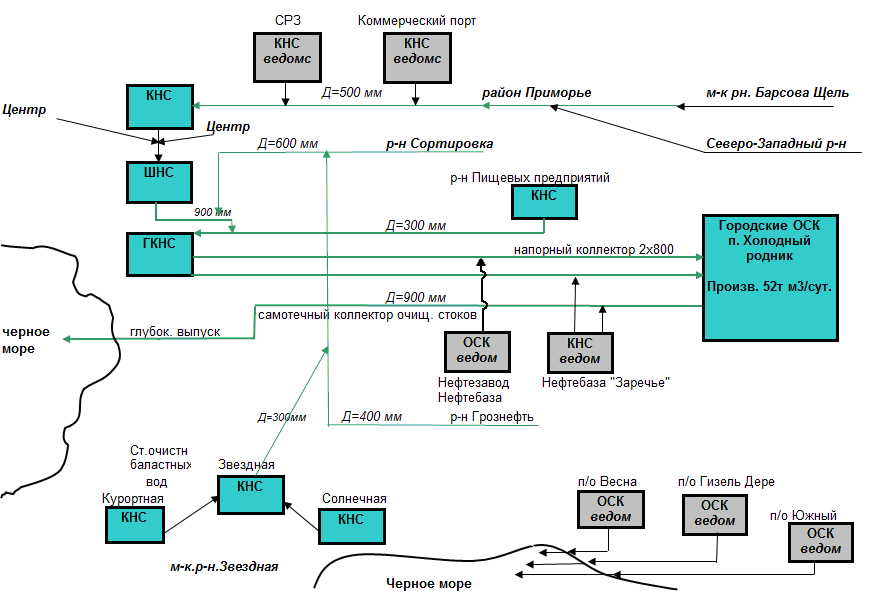 Рисунок 9.1.1. Структурная схема водоотведения г.ТуапсеНа балансе МУП «ЖКХ города Туапсе» находится девять канализационных насосных станций, подавляющая часть которых имеет значительный износ, и работает со значительными перегрузками. Вследствие этого, большая часть его нуждается в срочной замене. Данные по техническому состоянию технологического оборудования КНС приведены в таблице 9.1.1.Таблица 9.1.1. Технические характеристики оборудования КНС Описание существующих канализационных очистных сооружений, в том числе оценка соответствия применяемой технологической схемы очистки сточных вод требованиям обеспечения нормативов качества очистки сточных водФактическая производительность канализационных очистных сооружений за 2022 год составила 29,085 тыс. м3/сут., проектная производительность - 52 тыс. м3/сут.Канализационные очистные сооружения биологической очистки включают в себя:механическую очистку:3 механические решетки для задержания крупных плавающих предметов;2 песколовки с круговым движением воды для выделения из сточной жидкости тяжелых минеральных примесей.После песколовок сточная вода отводится в распределительную камеру, имеющую несколько карманов, перекрываемых шиберами, из которых сточная жидкость по трубопроводам поступает в первичные отстойники. После первичных отстойников вода подается на биологическую очистку, затем после прохождения биологической очистки воды подается на вторичные отстойники, где активный ил отделяется от сточных вод, после вторичных отстойников вода проходит обеззараживание, затем отправляется на сброс.Биологическую очистку – 2 блока емкостей А и Б по четыре секции каждый, включающих в себя:первичные отстойники – 8 шт.;аэробные минерализаторы;аэротенки двухкоридорные – 8 шт.;вторичные отстойники – 8 шт.Сооружения для утилизации избыточного ила:илоуплотнители – 2 шт.;песковые бункера;цех механического обезвоживания осадка;иловые площадки – 6 шт.Вспомогательные сооружения:котельная с котлами марки У-1-9-3 шт., на жидком топливе;компрессорная станция;технологическая насосная станция;хлораторная, совмещенная со складом хлора, в качестве контактного резервуара служит отводной трубопровод.Оборудование канализационных очистных сооружений имеет значительный износ, так как фактический эксплуатационный срок превышает нормативный.Технологическая схема очистки сточных вод:ГКНС перекачивает сточные воды на ОСК. На ОСК первоначально сточные воды проходят приемную камеру здания решеток. Для задержания крупных плавающих предметов применены решетки типа МГ -7 Т (3 шт.) с механическими граблями. Далее сточная вода поступает в песколовки - горизонтальные с круговым движением воды (2 шт.). На песколовках производится осаждение песка и частиц размером до 0,25 мм. Осажденный песок отводиться в песковые бункера для обезвоживания. Обезвоженный песок вывозится на песковые площадки.Сточная вода после песколовок отводится в распределительную камеру (1 шт.), из которой сточная жидкость подается в первичные отстойники. В первичных отстойниках осуществляется осаждение нерастворенных органических загрязнений и взвешенных веществ.Плавающие вещества с поверхности отстойника сгоняются напором технической воды и при помощи эрлифтов вместе с сырым осадком удаляются в резервуар сырого осадка. Сточная жидкость из сборного периферийного лотка первичного отстойника подается рассредоточено в аэротенки, предназначенные для биологической очистки сточных вод. Очищенная сточная вода вместе с иловой смесью подается в центральную часть вторичного отстойника и собирается периферийным лотком. Во вторичных отстойниках стоки осветляются. Выпавший в осадок активный ил эрлифтом направляется в аэротенк, избыточный ил подается в минерализатор.Из минерализатора стабилизированный суммарный осадок подается в цех механического обезвоживания (далее - ЦМО). В ЦМО осадок обрабатывается флокулянтом и проводится его обезвоживание на ленточных фильтрпрессах. Обезвоженный осадок (кек) складируется на иловых площадках, а фугат перекачивается в голову очистных сооружений. Для обеззараживания очищенных сточных вод применяется жидкий хлор. Склад жидкого хлора совмещен со зданием хлораторной. Требования к транспортировке, хранению и использованию хлора выполняются. Очищенные стоки обеззараживаются с помощью хлораторных установок марки «АДВАНС-285», производительностью до 10 кг/час, жидким хлором и далее через КНС отводятся по глубоководному выпуску в море - 2,4 км от берега, который в настоящее время требует срочного ремонта.Согласно положения ГОСТ Р 17.4.3.07.2001г. «Требования к свойствам осадков сточных вод при использовании их в качестве удобрений» и СанПиН 2.1.7.573-96 «Гигиенические требования к использованию сточных вод и их осадков для орошения и удобрения», а именно отсутствие в осадке жизнеспособных яиц гельминтов, в качестве дезинфекционной обработки осадка в голову очистных сооружений добавляется препарат растительного происхождения «Пуролат-Бингсти» ТУ 9291-004-497855509-01. После обезвоживания, осадок (влажностью 75-80 %, зольность 30-35 %) используется для приготовления компоста, применяемого при благоустройстве. Технические характеристики оборудования очистных сооружений приведены в таблице 9.2.1.Таблица 9.2.1. Технические характеристики очистных сооружений.Для обеззараживания очищенных сточных вод применяется жидкий хлор. Очищенные сточные воды, обработанные жидким хлором по самостоятельному коллектору, сбрасываются в Черное море через глубоководный выпуск Ду1000х38,5 мм, лежащий на морском дне.  Глубоководный выпуск выполнен из полиэтиленовой трубы протяженностью 2460 м., построен в 1985-87гг.В соответствии с Водным кодексом РФ от 03.06.2006г №74-ФЗ физические и юридические лица приобретают право пользования поверхностными водными объектами в части сброса сточных вод и (или) дренажных вод на основании Решений о предоставлении водных объектов в пользование. МУП «ЖКХ города Туапсе» получено Решение о предоставлении водного объекта в пользование №00-06.03.00.002-М-РСБХ-Т-2017-03952/00 от 03.07.2017г. Федеральным агентством водных ресурсов (Росводресурсы) Кубанским бассейновым водным управлением.МУП «ЖКХ города Туапсе» имеет Разрешение рег. № Сл8 от 18.08.2022г., выданное на основании приказа Управления южного межрегионального управления Росприроднадзора сроком действия до 30.12.2022г. на осуществление деятельности по сбросу загрязняющих веществ в Черное море в составе хозяйственно-бытовых  и производственных сточных вод МУП «ЖКХ города Туапсе», в котором указаны  допустимые концентрации загрязняющих веществ на выпуске сточных вод в пределах норматива допустимого сброса. Данное разрешение продлено на основании постановления правительства РФ №353 от 12.03.2022г. «Об особенностях разрешительной деятельности в Российской Федерации в 2022 и 2023 годах». Анализы проб очищенных сточных вод приведены в таблице 9.2.2.Таблица 9.2.2. Анализы очищенных сточных вод за 4 квартал 2022 годаСодержание загрязняющих веществ в сточных водах не должно превышать показатели, установленные Нормативами допустимых сбросов веществ и микроорганизмов в водные объекты, которые указаны в Разрешении.В связи с высокой степенью изношенности оборудования предусматривается реконструкция элементов очистных сооружений.Производственный контроль за эффективностью канализационных очистных сооружений и эффективностью обеззараживания сточных вод проводит отдел лаборатории аналитического контроля МУП «ЖКХ города Туапсе» (Аттестат об аккредитации № РОСС RU.0001.515167)Описание технологических зон водоотведения, зон централизованного и нецентрализованного водоотведенияВ городе сформирована одна зона водоотведения, представленная сетями водоотведения, канализационными насосными станциями и очистными сооружениями, осуществляющими очистку сточных вод. Зонирование системы водоотведения осуществляется по зонам действия КНС. Насосные станции – Звездная, Солнечная и Курортная собирают сточные воды от потребителей южной и восточной части города и перекачивают их на ГКНС. Насосные станции – Шнековая и Фрунзе собирают сточные воды с южной и западной части города и перекачивают также на ГКНС, откуда все стоки поступают на очистные сооружения.  По состоянию на 2023 год централизованным водоотведением обеспечены 51398 человек (что составляет 84,1% от общей численности населения). Из них 40532 человек проживают в МКД (66,25% от численности населения), 10866 человек – в частном секторе (17,76% от численности населения).В таблице 9.3.1 отражена обеспеченность централизованным водоотведением частного сектора и МКД на период 2019-2022гг. и 2022г.Таблица 9.3.1. Обеспеченность центральным водоотведением частного сектора и МКДВ юго-восточной части г.Туапсе южнее р.Туапсе (район «Грознефть») централизованным водоотведением обеспечены потребители не всех улиц. Центральная и северная части города также частично имеют централизованное водоотведение. На перспективу в этих частях города предусматривается строительство самотечных и напорных сетей канализаций. На перспективный период до 2034 по бассейну канализования ОСК Туапсе планируется увеличение общего числа абонентов (жителей), охваченных услугой централизованного водоотведения на  4% от состояния на 2023г.Описание технической возможности утилизации осадков сточных вод на очистных сооружениях существующей централизованной системы водоотведенияПри очистке сточных вод образуется осадок в виде песка и активного ила. На песколовках производится осаждение песка и частиц размером до 0,25 мм. Осажденный песок собирается в песковые бункера для обезвоживания, после чего вывозится на песковые площадки.Выпавший в осадок активный ил эрлифтом направляется в аэротенк, избыточный ил подается в минерализатор. Из минерализатора стабилизированный суммарный осадок подается в цех механического обезвоживания (далее - ЦМО). В ЦМО осадок обрабатывается флокулянтом и проводится его обезвоживание на ленточных фильтрпрессах. Обезвоженный осадок (кек) складируется на иловых площадках, а фугат перекачивается в голову очистных сооружений.Описание состояния и функционирования канализационных коллекторов и сетей, сооружений на них, включая оценку их износаВ настоящее время сточные воды хозяйственно бытовой канализации отводятся от потребителей города по самотечным и напорным сетям на канализационные очистные сооружения. Сети канализации имеют разный год постройки и разный износ. Износ сетей варьируется от 10% до 100%. Характеристики сетей водоотведения приведены в таблице 9.5.1. По данным на 2022 год протяженность канализационных сетей г.Туапсе составляет 90,7976 км,(за исключением резервных линий:- Ду150мм L=316м от КНС по ул.Звездная до ж.д. №25 по ул.Звездная;- Ду500мм L=673,7м от КНС по ул.Фрунзе до колодца-гасителя;- Ду400мм L=36м по ул.Фрунзе;- Ду800мм L=5867,5м напорный коллектор от ГКНС до ОСК;- Ду600мм L=785м коллектор от ж/д вокзала до ГКНС;- Ду150мм L=214м самотечный коллектор от 27 квартала;общая протяженность резервных линий канализации – 7892,2м)в том числе:главных коллекторов – 15,02 км (за исключением резервных линий 7,576км);уличных канализационных сетей – 42,0776 км (за исключением резервных линий 0,316 км);внутриквартальных и внутридворовых сетей – 33,7 км. По проценту износа:доля сетей с % износа до 50% - 10,9% сетей;доля сетей с % износа от 50 до 70% – 6,72% сетей;доля сетей с % износа от 70 до 100% - 5,33% сетей;доля сетей с % износа равным 100% - 77,05% сетей.Анализ технического состояния сетей водоотведения приведен в таблице 3.11.Таблица 3.11. Техническое состояние наружных сетей канализации МУП «ЖКХ города Туапсе» на 2022 годИсходя из данных таблицы можно сделать вывод о том, что большинство сетей водоотведения (76,46%) имеют износ 100%, что является причиной снижения надежности системы водоотведения, в связи с чем необходима поэтапная реконструкция сетей. Большая часть сетей имеет значительный износ: 12,24 км сетей имеют износ до 50%; 5,824 км сетей имеют 50-70% износ; 5,229 км сетей имеют износ 70-100%, 67,50 км сетей водоотведения имеют износ равный 100%.Оценка безопасности и надежности объектов централизованной системы водоотведения и их управляемостиПо данным МУП «ЖКХ г. Туапсе» в 2015-2022гг. на сетях водоотведения аварийных ситуаций не зафиксировано. Показатели надежности представлены в таблице 9.6.1.Таблица 9.6.1. Показатели надежности системы водоснабженияОценка воздействия сбросов сточных вод через централизованную систему водоотведения на окружающую средуХимические показателей очищенных сточных вод не превышает НДС и не оказывает вредное воздействие на окружающую среду. Описание территорий муниципального образования, не охваченных централизованной системой водоотведенияВ юго-восточной части г.Туапсе южнее р.Туапсе централизованным водоотведением обеспечены потребители по ул.Звездная, ул.Адм.Макарова, ул.Кутузова, ул.Ушакова, ул.Сочинская, ул.Солнечная, ул.Дачная, ул.Индустриальная, ул.Заречная, ул.Туапсинская, ул.Офицерская, пер.Белинского. На остальных улицах в данной части города сети водоотведения отсутствуют. Прибрежная часть города, находящаяся в створе Черного моря и правого берега реки Туапсе также обеспечена централизованным водоотведением. Центральная и северная части города частично имеют централизованное водоотведение. На перспективу в этих частях предусматривается строительство самотечных и напорных сетей канализаций.Описание существующих технических и технологических проблем системы водоотведения поселения, городского округаВ Туапсинском городском поселении система водоотведения раздельная и рассчитана на пропуск только хозяйственно-бытовых сточных вод. Однако в силу многих причин в системе водоотведения наблюдается поступление дополнительного притока ливневых и грунтовых вод, поступающего в периоды дождей с селитебных территорий (жилых кварталов и микрорайонов, участков общественных зданий и управлений, улиц и площадей) через крышки люков колодцев и за счет инфильтрации грунтовых вод. По результатам анализа системы водоотведения в г.Туапсе выявлены следующие проблемы:высокий уровень износа сетей водоотведения;высокий уровень износа насосного оборудования на КНС;высокий уровень износа технологического оборудования на очистных сооружениях, что негативно влияет на качество очистки сточных вод;значительный удельный вес сетей, нуждающихся в замене;отсутствие централизованной системы водоотведения в частном секторе;устаревшее оборудование является причиной высоких расходов электроэнергии на транспортирование сточных вод.Сведения об отнесении централизованной системы водоотведения (канализации), эксплуатируемой МУП «ЖКХ города Туапсе», к централизованной системе водоотведения поселений и городских округовВ соответствии с требованиями Правил отнесения централизованных систем водоотведения (канализации) к централизованным системам водоотведения поселений или городских округов, утвержденных постановлением Правительства Российской Федерации №691 от 31.05.2019г. «Об утверждении Правил отнесения централизованных систем водоотведения (канализации) к централизованным системам водоотведения поселений или городских округов и о внесении изменений в постановление Правительства Российской Федерации от 05.09.2013г. №782» установлено, что централизованная система водоотведения г.Туапсе, включающая в себя сети и сооружения канализации, канализационные насосные станции, а также очистные сооружения канализации, расположенные в п.Холодный родник, эксплуатируемая МУП «ЖКХ города Туапсе», относится к централизованным системам водоотведения поселений.Балансы сточных вод в системе водоотведенияБаланс поступления сточных вод в централизованную систему водоотведения и отведения стоков по технологическим зонам водоотведенияБаланс водоотведения за период 2019-2022гг. представлен в таблице 10.1.1.Таблица 10.1.1. Баланс водоотведения за период 2019-2022гг. в г.Туапсе (тыс. м3) Анализ данной таблицы свидетельствует об увеличении объема принятых и пропущенных через очистные сооружения канализационных стоков. Причиной роста принятого объема сточных вод на ОСК является повышение принятых ливневых стоков. По состоянию на 2022г. было пропущено всего 10616,101 тыс. м³ сточных вод, что на 51,5% выше уровня 2019 года. Показатель ливневых стоков увеличился на 292%. Внутрихозяйственный оборот увеличился на 16,5%.В 2019 году от потребителей было принято 7007,282 тыс. м³ сточных вод. На долю населения в 2019 году приходилось 38,78% принятых сточных вод от потребителей (2289,482 тыс. м³), что на 2,05% ниже уровня принятых сточных вод в 2022 году от населения (2390,248 тыс. м³).На долю бюджетных организаций в 2019г. приходилось 3,93% принятых стоков. Объем водоотведения составил 232,234 тыс. м³, что на 0,54% выше уровня 2022 года (198,369 тыс. м3). На долю прочих потребителей в 2019 году пришлось 57,28% сточных вод, объем составил 3381,906 тыс. м3, что на 1,5% выше уровня 2022 года (3265,673 тыс. м3).Оценка фактического притока неорганизованного стока (сточных вод, поступающих по поверхности рельефа местности) по технологическим зонам водоотведенияВ соответствии с обследованием ливневых коллекторов на предмет их подключения к системе хозяйственной фекальной канализации городского поселения и актами данного обследования установлено, что в 5-ти местах ливневые воды напрямую сбрасываются в хозяйственную фекальную канализацию: ул. Фрунзе, в районе жилых домов № 23, № 8, № 6; по ул. Воровского, 8; ул.Горького д. № 14 - № 16; Приморский бульвар, в районе ГДК; ул.К. Маркса, 35. То есть в данном случае сети фекальной канализации городского поселения работают как система общесплавной канализации, что не предусмотрено проектом и соответствующими расчетами пропускной способности трубопроводов.Причинами поступлений дополнительных ливневых вод в систему водоотведения Туапсинского городского поселения являются: месторасположение застроенной территории в гористой местности, система канализации городского поселения, в основном, расположена в равнинной местности, куда устремляются неорганизованные ливневые стоки;отсутствие организованного стока ливневых вод с территории частных домовладений;система канализации городского поселения эксплуатируется более 25 лет и, в связи с этим, уровень износа очень высокий. Некоторые сооружения не отвечают требованиям правил технической эксплуатации по условиям герметичности. Из-за просадки с течением времени труб и колодцев их герметичность часто нарушается в местах прохода труб через стенки колодцев, кроме того, образуются перекосы горловин колодцев и зазоры между крышками люков, неплотности в стыковых соединениях, в кирпичной кладке колодцев. В результате инфильтрации ливневых вод в грунт они попадают в систему хозяйственно-бытовой канализации.В настоящее время закрытая сеть дождевой канализации имеется только на территории центральной части г.Туапсе общей протяженностью около 14,8км, из которых основных коллекторов 8км. В других районах города сеть дождевой канализации отсутствует.Сведения об оснащенности зданий, строений, сооружений приборами учета принимаемых сточных водДля учета количества очищенных сточных вод установлен прибор учета «ВЗЛЕТ», место установки – на трубопроводе выпуска очищенных стоков.Результаты ретроспективного анализа балансов поступления сточных вод в централизованную систему водоотведения по технологическим зонам водоотведения с выделением зон дефицитов и резервов производственных мощностейВ г.Туапсе одна технологическая зона водоотведения. Баланс поступления сточных вод в централизованную систему водоотведения за последние 4 года представлен в таблице 10.1.1.Прогнозные балансы поступления сточных вод в централизованную систему водоотведения и отведения стоков по технологическим зонам водоотведения на срок не менее 10 летВ г.Туапсе планируется перспективное развитие застройки, а также рост численности населения. В соответствии с прогнозом численности населения (табл. 3.12.1) рассчитан прогнозный баланс поступления сточных вод в централизованную систему водоотведения от населения, бюджетных организаций и прочих потребителей в табл. 11.1.1.Прогноз объема сточных водСведения о фактическом и ожидаемом поступлении сточных вод в централизованную систему водоотведенияСведения о фактическом поступлении сточных вод в централизованную систему водоотведения от потребителей г.Туапсе приведены в таблице 11.1.1. Также в таблице приведен прогнозный уровень поступления сточных вод в централизованную систему водоотведения.Для определения перспективного баланса водоотведения был составлен прогноз численности населения с учетом перспективы развития г. Туапсе.В таблице 3.13.1 приведен прогноз численности населения с учетом перспективы развития городского поселения.Прогноз спроса на услуги водоотведения рассчитан в соответствии с прогнозом потребления воды. К 2024г. объем пропущенных сточных вод, принятых от потребителей г.Туапсе составит 6663,77 тыс. м3, что на 7,31 % выше уровня 2016г. Основной причиной увеличения объема пропущенных вод является рост водопотребления вследствие роста численности населения и увеличения нагрузок из-за ввода новых объектов жилого и нежилого назначения. К 2024г. объем водоотведения от населения уменьшится на 0,41% по отношению к 2014 году и составит 9,52тыс.м3. К 2024г. произойдет увеличение удельных показателей отведения сточных вод от бюджетных организаций и прочих потребителей. Объем отведения воды от бюджетных организаций останется на уровне 2016 года, а по прочим потребителям – на 12,89% увеличиться по отношению к уровню 2016 года.Таблица 11.1.1. Прогноз изменения спроса на услуги водоотведения в г. Туапсе на период 2012 - 2024гг.Описание структуры централизованной системы водоотведенияПотребителями услуги водоотведения являются:население;бюджетные организации;прочие потребителиТаблица 11.2.1. Объемы водоотведения в г.Туапсе за 2022 годПо состоянию на 2022 год основная доля отведения сточных вод приходится на прочих потребителей (55,78%). К прочим потребителям относятся такие крупные потребители, как Туапсинский ООО «НПЗ», ОАО «РЖД», ООО «РН-Туапсенефтепродукт», ОАО «Туапсинский морской торговый порт», МБУЗ "Туапсинская районная больница №1" и др. На долю бюджетофинансируемых организаций приходится 3,38%, на долю населения – 40,84%.Расчет требуемой мощности очистных сооружений с разбивкой по годамИсходя из перспективного баланса водоотведения, произведен расчет требуемой мощности канализационных очистных сооружений.В таблице 11.3.1. и 11.3.2. приведен расчет производительности ОСК до 2034 года.Таблица 11.3.1. Расчет производительности ОСК до 2024 года.Таблица 11.3.2. Прогнозный расчет производительности ОСК в период с 2025г. до 2034г. (включительно).Из таблицы 11.3.1 видно, что к 2024 году проектной мощности канализационных очистных сооружений будет достаточно для удовлетворения нужд потребителей.Из таблицы 11.3.2 следует, что и в последующий десятилетний период имеющейся проектной производительности очистных сооружений канализации (52тыс.м3/сут.) будет достаточно для обеспечения нужд потребителей на территориях, обеспеченных системами централизованного водоотведения, осуществляющими сброс стоков на очистные сооружения канализации в п.Холодный родник. Запас мощности в десятилетней перспективе составит 0,20 тыс.м3/сут.Исходя из этого, можно сделать вывод, что для перспективной очистки сточных вод до конца 2034 года строительства новых дополнительных очистных сооружений либо увеличение мощности существующих ОСК не требуется.Проектную производительность ОСК г.Туапсе на 2034 год принимаем 52тыс.м3/сут.Результаты анализа гидравлических режимов и режимов работы элементов централизованной системы водоотведенияНа рисунке 11.4.1 представлены гидравлические схемы работы напорных сетей канализации Туапсинского городского поселения. На данном рисунке отражены секундные расходы сточных вод, скорости движения воды, уклон, диаметры и протяженности сетей водоотведения. Расчет гидравлических режимов производится для определения скоростных характеристик течения воды по напорным и самотечным линиям. Расчет произведен исходя из производительности насосов, установленных на КНС, диаметров сетей, и расчетных расходов по зонам канализования (для самотечных линий).КНС-1 (ул.Фрунзе) принимает стоки от потребителей с ул.Фрунзе, ул.Ленинградская, ул.Краснодарская, ул.Кирова, ул.Новороссийское шоссе, ул.Судоремонтников, ул.Бондаренко, ул.Кириченко, ул.Калараша и др. и по напорной линии Ду=500мм передает стоки на Шнековую насосную станцию (ШКНС). Перед шнековой станцией находится колодец-гаситель и самотечные сети Ду=900мм протяженностью 620м. Далее ШКНС перекачивает стоки по двум напорным линиям Ду=400 мм в ГКНС, перед которой имеется колодец-гаситель и самотечные сети Ду=900мм протяженностью 1060м. КНС на ул.Солнечная принимает сточные воды от потребителей и передает по напорным сетям Ду=150 мм в КНС на ул.Звездная. Также в эту КНС попадают стоки от КНС – Курортная по напорным линиям Ду100мм. Поступившие стоки на КНС – Звездная, перекачиваются на ГКНС по напорным линиям Ду150мм. Перед ГКНС имеется колодец-гаситель и самотечные сети Ду200-600мм. От ГКНС стоки перекачиваются на очистные сооружения по двум напорным линиям Ду800мм.Все вышеуказанные КНС работают (в переменном режиме) на одном насосе, все остальные насосы находятся в резерве.Из рисунка 11.4.1 видно, что напорные линии от ШКНС и ГКНС имеют завышенные диаметры, и в связи с этим малую скорость движения воды от 0,49 до 0,93м/с. Завышенные диаметры не обеспечивают самоочищающие скорости движения воды, что может приводить к заиливанию трубопровода и уменьшению поперечного сечения трубы.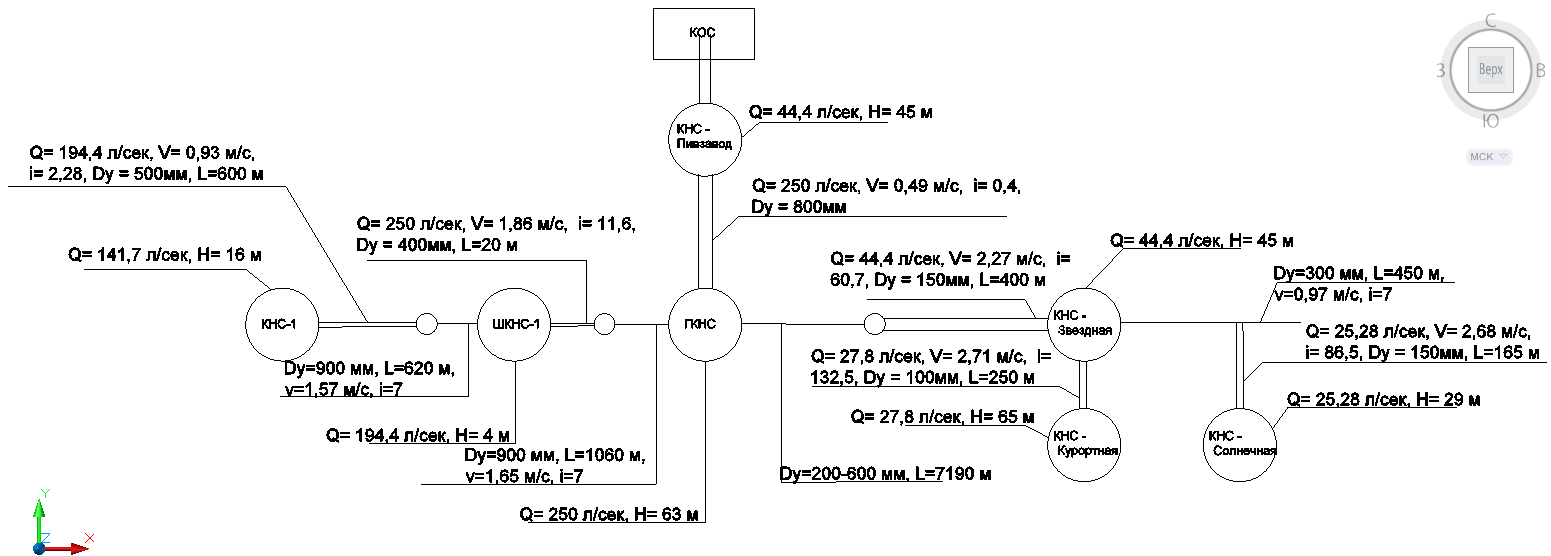 Рисунок 11.4.1. Гидравлический режим работы элементов канализационной сетиПредложения по строительству, реконструкции и модернизации (техническому перевооружению) объектов централизованной системы водоотведенияОсновные направления, принципы, задачи и целевые показатели развития централизованной системы водоотведенияЦели, задачи и направления развития централизованных систем водоотведения определены в соответствии с существующим состоянием системы, имеющихся технических и технологических проблем. Основными задачами разработки Схемы водоотведения являются:определение и реализация конкретных мероприятий по новому строительству и реконструкции объектов водоснабжения и водоотведения, находящихся в ведении предприятия, для повышения надежности и экологической безопасности;определение и достижение показателей целевых индикаторов; обоснование обеспечения прогнозируемого объема производимых товаров (оказываемых услуг).Целевые показатели системы водоотведения: обеспечение безаварийной и бесперебойной работы системы водоотведения;снижение доли сетей водоотведения, нуждающихся в замене;снижение износа сетей водоотведения, канализационных насосных станций, очистных сооружений;улучшение качества очистки сточных вод;обеспечение доступности услуг централизованного водоотведения для новых потребителей;повышение ресурсной эффективности оказания услуг водоотведения.Основные направления по развитию системы водоотведения:реконструкция сетей водоотведения;реконструкция очистных сооружений канализации;реконструкция канализационных насосных станций;замена технологического оборудования на очистных сооружениях;строительство сетей водоотведения.Перечень основных мероприятий по реализации схем водоотведения с разбивкой по годам, включая технические обоснования этих мероприятийПроектом Схемы водоотведения предполагается развитие г.Туапсе по следующим направлениям: Строительство, реконструкция и модернизация объектов системы водоотведенияПроектирование сливной станции для сточных вод на территории очистных сооружений канализации в п.Холодный родник (далее – ОСК) на территории очистных сооружений канализации в п. Холодный родник (далее ОСК);Комплексная реконструкция очистных сооружений канализации п. Холодный родник, включая реконструкцию объектов очистки сточных вод, сооружений по обработке осадков и иловых площадок.Реконструкция глубоководного выпуска; Реконструкция ограждения ОСК; Реконструкция канализационных насосных станций с заменой технологического оборудования;Строительство, реконструкция и модернизация линейных объектов централизованной системы водоотведенияРеконструкция сетей водоотведения;Строительство сетей водоотведения;Реконструкция фундаментов опор под двумя напорными коллекторами Ду800мм и самотечным коллектором Ду900мм по левому берегу р.Туапсе.Реконструкция сбросного коллектора  (дюкерного перехода через реку Туапсе)Технические обоснования основных мероприятий по реализации схем водоотведенияОбоснование основных мероприятий приведены в таблице 12.3.1.Таблица 12.3.1.  Технические обоснования основных мероприятий В связи с высоким износом оборудования на ОСК, а также несоответствием показателей качества очистки сточных вод установленным нормативам качества очищенных сточных вод, подлежащих сбросу в Черное море, установленным нормативам качества очищенных сточных вод подлежащих сбросу в водный объект, на момент разработки схемы водоснабжения и водоотведения, Схемой ВиВ предусматривается комплексная реконструкция ОСК.В связи с тем, что большая часть сетей водоотведения исчерпала свой эксплуатационный ресурс и имеет значительный износ, необходима поэтапная реконструкция и замена сетей на полимерные трубы, что позволит увеличить срок эксплуатации сетей, обеспечить безопасную эксплуатацию, повысить надежность системы водоотведения, обеспечить бесперебойную работу системы, снизить протяженность сетей, нуждающихся в замене, снизить общий износ сетей. Также насосы, установленные на канализационных насосных станциях, необходимо заменить в связи с износом насосного оборудования.В г.Туапсе на перспективу планируется рост численности населения, строительство жилых домов, строительство общественных объектов. В связи с этим, спрос на услугу водоотведения увеличится. Мощности насосных станций и КОС достаточно на сегодняшний день и на период действия Схемы водоснабжения и водоотведения. Поэтому, увеличения мощности и строительства новых насосных станций, ОСК не предполагается. Однако, в связи со строительством новых жилых и общественных объектов необходимо строительство сетей водоотведения для обеспечения новых потребителей услугой водоотведения.С целью защиты от проникновения третьих лиц на территорию ОСК предусматривается реконструкция ограждения ОСК.Сведения о вновь строящихся, реконструируемых и предлагаемых к выводу из эксплуатации объектах централизованной системы водоотведенияНа данный момент в Туапсинском городском поселении не ведется строительство новых объектов системы водоотведения. На перспективу Схемой водоснабжения и водоотведения предусматривается строительство канализационных сетей, реконструкция ОСК и КНС.Сведения о развитии систем диспетчеризации, телемеханизации и об автоматизированных системах управления режимами водоотведения на объектах организаций, осуществляющих водоотведениеСхемой ВиВ предусматривается реконструкция КНС с установкой систем автоматизации и диспетчеризации. Данные системы будут выполнять следующие функции:включение и выключение насосных агрегатов по сигналам уровня воды в приемном резервуаре и дренажном приямке;диспетчеризация работы насосных агрегатов для равномерного использования моторесурса и исключения перегрева электропривода;защита насосных агрегатов по: пусковому току, обрыву и перекосу фаз, снижению сопротивления изоляции и перегреву статора, неисправности обратного клапана;перекрытие входной задвижки при пропаже напряжения на фидерах или авариях;обеспечение автоматизации дробилок;регистрация учета расхода перекачиваемой воды;обеспечение охранной и пожарной сигнализации;передача информации о работе насосной станции на центральный диспетчерский пункт по телефонному каналу связи или радиоканалу, или сети связи GSM.Описание вариантов маршрутов прохождения трубопроводов по территории поселения, расположения намечаемых площадок под строительство сооружений водоотведения и их обоснованиеВ Туапсинском городском поселении на перспективу Схемой водоснабжения и водоотведения предусматривается строительство сетей водоотведения. Адреса строительства новых сетей отражены в таблице 14.1.1. Также предусматривается строительство системы доочистки сточных вод от нефтепродуктов и проектирование сливной станции. В Приложении 2 отражен ориентировочный маршрут прохождения трубопроводов. Более точные маршруты будут уточнены и согласованы при разработке проектно-сметной документации.Границы и характеристики охранных зон сетей и сооружений централизованной системы водоотведенияС целью защиты объектов ОСК от проникновения третьих лиц на территорию ОСК предусматривается реконструкция ограждения ОСК. Санитарно-защитные зоны от канализационных сооружений до границ зданий жилой застройки, участков общественных зданий и предприятий пищевой промышленности приняты:для насосных станций канализации – 15-20 м;для очистных сооружений – 300 м.Экологические аспекты мероприятий по строительству и реконструкции объектов централизованной системы водоотведенияСведения о мероприятиях по снижению сбросов загрязняющих веществ, иных веществ и микроорганизмов в поверхностные водные объекты, подземные водные объекты и на водозаборные площадиОСК г.Туапсе производит сброс очищенных сточных вод в Черное море. По состоянию на 01.02.2014г. показатели очистки сточных вод не соответствовали установленным требованиям, предъявляемым к очищенным сточным водам, подлежащим сбросу в водный объект (Черное море) по следующим показателям: БПК, прозрачность, аммонийный азот. В связи с этим Схемой ВиВ предусматривается реконструкция ОСК, что будет способствовать повышению качества очистки сточных вод и снижению вредного воздействия на окружающую среду.Сведения о применении методов, безопасных для окружающей среды, при утилизации осадков сточных водВ настоящее время утилизация песка, образующегося при очистке сточных вод, производится его обезвоживанием в песковых бункерах, после чего осуществляется его вывоз на песковые площадки. Активный ил, выпавший в осадок, во вторичных отстойниках, эрлифтом возвращается в аэротенк, избыточный ил подается в минерализатор. Из минерализатора стабилизированный суммарный осадок подается в цех механического обезвоживания. В ЦМО осадок обрабатывается флокулянтом и проводится его обезвоживание на ленточных фильтрпрессах. Обезвоженный осадок (кек) складируется на иловых площадках, а фугат перекачивается в голову очистных сооружений.В объеме мероприятий по реконструкции ОСК планируется проведение комплекса мероприятий по использованию песка от песколовок и обезвоженного избыточного активного ила для получения продукта пригодного для повторного использования (почвогрунт или рекультивант).Оценка потребности в капитальных вложениях в строительство, реконструкцию и модернизацию объектов централизованной системы водоотведенияОценка стоимости основных мероприятий по реализации схем водоснабженияПеречень мероприятий системы водоотведения г.Туапсе, включая стоимость основных мероприятий по реконструкции и модернизации объектов централизованных систем водоотведения, приведен в таблице 14.1.1.Таблица 14.1.1. Оценка стоимости основных мероприятий по реализации схем водоотведения на период 2015-2024 гг. в г.Туапсе Оценка объемов капитальных вложений в строительство, реконструкцию и модернизацию объектов централизованных систем водоотведенияОбщий объем финансовых потребностей схемы водоотведения Туапсинского городского поселения на период до 2024 года составляет 777 120,588 тыс. руб.Финансирование мероприятий планируется осуществлять за счет:собственных средств организации ВКХ Туапсинского городского поселения (амортизация, капитальные вложения на развитие производства в тарифе, плата за подключение к централизованной системе водоотведения);бюджетных средств всех уровней – бюджета Туапсинского городского поселения, Туапсинского района, Краснодарского края, федерального бюджета.Источники финансирования мероприятий схемы водоотведения Туапсинского городского поселения на период до 2024 года:собственные средства организации ВКХ Туапсинского городского поселения (на момент разработки схемы – МУП «ЖКХ города Туапсе») – 255 359,03 тыс. руб.;бюджетные средства всех уровней – 514 577,21 тыс. руб.Источники финансирования с дифференциацией по инвестиционным проектам и мероприятиям представлены в Приложении 4.Целевые показатели развития централизованной системы водоотведенияРезультаты реализации Схемы водоотведения определяются с достижением уровня запланированных технических и финансово-экономических целевых показателей. К целевым показателям деятельности организаций, осуществляющих водоотведение, относятся:критерии доступности коммунальных услуг для населения;показатели качества очистки сточных вод;показатели надежности и бесперебойности водоотведения;показатели эффективности использования ресурсов при транспортировке сточных водТаблица 15.1 Целевые показатели Схемы водоснабжения и водоотведенияУдельные расходы отражают достаточный для поддержания жизнедеятельности объем потребления населением материального носителя коммунальных услуг.Охват потребителей услугами используется для оценки доступности товаров и услуг для потребителейКачество оказываемых услуг организациями коммунального комплекса характеризует соответствие качества оказываемых услуг установленным ГОСТам, эпидемиологическим нормам и правилам.Надежность работы объектов системы водоотведения характеризуется обратной величиной - интенсивностью отказов (количеством аварий и повреждений на единицу масштаба объекта, например, на 1 км инженерных сетей); износом сетей водоотведения, протяженностью сетей, нуждающихся в замене; долей ежегодно заменяемых сетей.Ресурсная эффективность определяет рациональность использования ресурсов, характеризуется удельным расходом электроэнергии.Результатами реализации мероприятий по развитию систем водоотведения являются:обеспечение возможности подключения строящихся объектов к системе водоотведения при гарантированном объеме заявленной мощности;повышение надежности и обеспечение бесперебойной работы объектов водоотведения;уменьшение техногенного воздействия на среду обитания;улучшение качества жилищно-коммунального обслуживания населения по системе водоотведения.Таблица 15.2. Целевые показатели системы водоотведения г.ТуапсеПеречень выявленных бесхозяйных объектов централизованной системы водоотведения (в случае их выявления) и перечень организаций, уполномоченных на их эксплуатациюПеречень выявленных бесхозяйных объектов централизованной системы водоотведения, в том числе канализационных сетей приведены в таблице 16.1.Таблица 16.1. Перечень бесхозяйных объектов централизованной системы водоотведения Туапсинского городского поселенияЗа период действия Схемы водоснабжения и водоотведения администрацией Туапсинского городского поселения проведена работа по постановке на кадастровый учет бесхозяйных сетей канализации. В настоящее время ведется работа по частичной передаче в хозяйственное ведение МУП «ЖКХ города Туапсе» сетей канализации.Наименование объекта№ пп агрегатаНаименование установленного оборудованияГод установки% износаМощность эл.двигалеляПроизводительность насоса, м3/часВНС первого подъема (скважины)1затампонированазатампонированазатампонированазатампонированазатампонированаВНС первого подъема (скважины)2затампонированазатампонированазатампонированазатампонированазатампонированаВНС первого подъема (скважины)3ЭЦВ 10-120/402022г.10,032,0108,0ВНС первого подъема (скважины)4ЭЦВ 10-120/402021г.30,032,080,0ВНС первого подъема (скважины)5ЭЦВ 10-120/402014г.100,032,080,0ВНС первого подъема (скважины)6ЭЦВ 10-120/402014г.100,032,0110,0ВНС первого подъема (скважины)7ЭЦВ 10-120/402021г.30,032,0112,0ВНС первого подъема (скважины)8ЭЦВ 10-120/402016г.70,032,0112,0ВНС первого подъема (скважины)9ЭЦВ 10-120/402020г.10,032,0112,0ВНС первого подъема (скважины)10ЭЦВ 10-120/402015г.100,032,0112,0ВНС первого подъема (скважины)11ЭЦВ 10-120/402021г.0,032,0112,5ВНС первого подъема (скважины)12ЭЦВ 10-120/402016г.70,032,0106,0ВНС первого подъема (скважины)13ЭЦВ 10-120/402015г.70,032,0105,0ВНС первого подъема (скважины)14ЭЦВ 10-120/402019г.40,032,0112,0ВНС первого подъема (скважины)15ЭЦВ 10-120/402014г.100,032,0112,0ВНС первого подъема (скважины)16ЭЦВ 10-120/402011г.100,032,0112,0ВНС первого подъема (скважины)17ЭЦВ 10-120/602017г.0,032,0120,0ВНС первого подъема (скважины)18ЭЦВ 10-120/602015г.70,032,0100,0ВНС первого подъема (скважины)19ЭЦВ 10-120/402014г.100,032,0108,0ВНС первого подъема (скважины)20ЭЦВ 10-120/602015г.100,032,0100,0ВНС первого подъема (скважины)21ЭЦВ 10-120/602015г.70,032,0120,0ВНС первого подъема (скважины)22ЭЦВ 10-120/602022г.10,032,0105,0ВНС первого подъема (скважины)23ЭЦВ 10-120/602022г.10,032,0120,0ВНС первого подъема (скважины)24ЭЦВ 10-120/602015г.100,032,0120,0ВНС первого подъема (скважины)25ЭЦВ 10-120/402017г.90,032,0110,0ВНС первого подъема (скважины)26ЭЦВ 10-120/602015г.100,032,0110,0ВНС первого подъема (скважины)27ЭЦВ 10-120/602022г.10,032,090,0ВНС первого подъема (скважины)28ЭЦВ 10-120/602013г.100,032,090,0ВНС первого подъема (скважины)29ЭЦВ 10-120/402015г.100,032,090,0ВНС первого подъема (скважины)30ЭЦВ 10-120/602018г.90,032,092,0ВНС первого подъема (скважины)31ЭЦВ 10-120/602010г.100,032,0120,0ВНС первого подъема (скважины)32ЭЦВ 10-65/1102020г.10,032,065,0ВНС первого подъема (скважины)33ЭЦВ 10-120/602011г.100,032,090,0ВНС II-го подъема1Насосная установка Grundfos LS 350-250-630B,F2DSBAQE2 315/4,T2022г.0,0315 кВт720,0ВНС II-го подъема2Насосная установка Grundfos LS 350-250-630B,F2DSBAQE2 315/4,T2022г.0,0315 кВт720,0ВНС II-го подъема3Насосная установка Grundfos LS 350-250-630B,F2DSBAQE2 315/4,T2022г.0,0315 кВт720,0ВНС II-го подъема4Насосная установка Grundfos LS 350-250-630B,F2DSBAQE2 315/4,T2022г.0,0315 кВт720,0ВНС II-го подъема51Д200-902012г.90,090 кВт90,0ВНС II-го подъема61Д200-902002г.100,090 кВт90,0№ п/пНаименование показателейМетод анализаНормативы (ПДК) для питьевой воды, не более*Результат иссследования№ п/пНаименование показателейМетод анализаНормативы (ПДК) для питьевой воды, не более*Результат иссследованияМутность, мг/дм3ГОСТ Р 571641,5<0,58Водородный показатель, ед.рНПНД Ф 14.1:2:3:4.1216-97,47Цветность, град.ГОСТ Р 31868200<5ºЗапах, 20/600СГОСТ Р 5716422хл/3хлСухой остаток, мг/дм3ГОСТ 181641000222,4Остаточный хлор,  мг/дм3ГОСТ 181900,3-0,50,46Жесткость, оЖГОСТ  319547,03,92Щелочность, ммоль/дм3ГОСТ  31957Не нормируется3,53Железо общ., мг/дм3ГОСТ 40110,3<0,1ПАВ,  мг/дм3ГОСТ 318570,5<0,015Окисляемость перманганатная,  мгО/дм3ПНД Ф 14.2:4.1545,00,6Медь, мг/дм3ГОСТ 43881,0<0,02Марганец, мг/дм3ГОСТ 49740,1<0,05Свинец,  мг/дм3ГОСТ 182930,03<0,0005Цинк,  мг/дм3ГОСТ 182935,0<0,005Молибден,  мг/дм3ГОСТ 183080,25<0,0025Хром (VI), мг/дм3 ПНД Ф 14.1:2:4.520,05<0,01Фторид-ион, мг/дм3ГОСТ 43861,50,13Хлорид-ион, мг/дм3ГОСТ 42453506,9Сульфат-ион, мг/дм3ГОСТ 438950036,3Нефтепродукты, мг/дм3ПНД Ф 14.1:2:4.50,1<0,05Нитрит-ион, мг/дм3ГОСТ 330453,0<0,003Аммиак и ионы аммония (суммарно), мг/дм3ГОСТ 330452,0<0,1Нитрат-ион, мг/дм3ГОСТ 3304545,01,89Общее микробное числоМУК 4.21018-01<50026.Общие колиформные бактерииМУК 4.21018-01Отсутствуютне обнаружено27.Термотолерантныеколиформные бактерииМУК 4.21018-01ОтсутствуютНе обнаружено28.Споры сульфитредуцирующих клостридий, число спор в 20 млМУК 4.21018-01ОтсутствуютНе обнаружено29.КолифагиМУК 4.21018-01ОтсутствуютНе обнаруженоМесто отборапробЗапах,балл200 /600рНЦветград.Мутн.Нитрит    ионНитратионАзотаммон. Сульфат.Окис. перм.ХлоридыСухойост.Жестк Щелочн.ЦинкСвинецПАВНефте-продук.Фто-ридыЖелезообщ.МедьМарга-нецХром6Молибден 6Место отборапробЗапах,балл200 /600рНЦветград.мг/дм3мг/дм3мг/дм3мг/дм3мг/дм3мг/дм3мг/дм3мг/дм30Жммоль./дм3мг/дм3мг/дм3мг/дм3мг/дм3мг/дм3мг/дм3мг/дм3мг/дм3мг/дм3мг/дм3134567891011121314151617181920212223242526,0-9,0201,53,045,02,05005,0350,010007,05,00,030,50,11,50,31,00,10,050,25Скв.№ 200/07,61<5,0<0,58<0,0032,39<0,124,50.626,50270,24,694,48<0,005<0,0005<0,015<0,050,176<0,1<0,02<0,05<0,01<0,0025Скв.№320/07,71<5,0<0,58<0,0032,42<0,131,40,686,20260,84,684,43<0,005<0,0005<0,015<0,050,142<0,1<0,02<0,05<0,01<0,0025Скв.№30/07,53<5,0<0,58<0,0031,04<0,136,1 0,60 6,00219,23,513,35<0,005<0,0005<0,015<0,050,096<0,1<0,02<0,05<0,01<0,0025Скв.№210/07,52<5,0<0,58<0,0031,43<0,124,50,726,4247,84,133,93<0,005<0,0005<0,015<0,050,094<0,1<0,02<0,05<0,01<0,0025Скв.№230/07,54<5,0<0,58<0,0031,5<0,129,30,707,00241,64,093,88<0,005<0,0005<0,015<0,050,089<0,1<0,02<0,05<0,01<0,0025Скв.№250/07,72<5,0<0,58<0,0031,04<0,124,20,706,20231,43,833,70<0,005<0,0005<0,015<0,050,087<0,1<0,02<0,05<0,01<0,0025Скв.№140/07,35<5.0<0,58<0,0031,31<0,136,50,746,70227,23,533,43<0,005<0,0005<0,015<0,050,094<0,1<0,02<0,05<0,01<0,0025Скв.№150/07,46<5.0<0,58<0,0031,40<0,125,50,636,50238,43,863,75<0,005<0,0005<0,015<0,050,097<0,1<0,02<0,05<0,01<0,0025Скв.№190/07,39<5.0<0,58<0,0031,28<0,127,90,666,30238,43,963,83<0,005<0,0005<0,015<0,050,082<0,1<0,02<0,05<0,01<0,0025Скв.№22 0/07,64<5.0<0,58<0,0031,39<0,146,10,726,50234,63,743,45<0,005<0,0005<0,015<0,050,146<0,1<0,02<0,05<0,01<0,0025Скв.№80/07,34<5.0<0,58<0,0031,04<0,134,30,646,00219,23,483,38<0,005<0,0005<0,015<0,050,097<0,1<0,02<0,05<0,01<0,0025Скв.№90/07,56<5.0<0,58<0,0031,10<0,132,10,666,70216,23,513,35<0,005<0,0005<0,015<0,050,102<0,1<0,02<0,05<0,01<0,0025Скв.№100/07,35<5.0<0,58<0,0031,22<0,130,80,706,40224,43,503,40<0,005<0,0005<0,015<0,050,08<0,1<0,02<0,05<0,01<0,0025Скв.№110/07,74<5.0<0,58<0,0031,40<0,139,40,646,00218,43,533,35<0,005<0,0005<0,015<0,050,113<0,1<0,02<0,05<0,01<0,0025Скв.№40/07,34<5.0<0,58<0,0031,11<0,138,00,625,50211,03,473,33<0,005<0,0005<0,015<0,050,102<0,1<0,02<0,05<0,01<0,0025Скв.№50/07,58<5.0<0,58<0,0035,41<0,133,60,626,20230,03,483,38<0,005<0,0005<0,015<0,050,095<0,1<0,02<0,05<0,01<0,0025Скв.№60/07,85<5.0<0,58<0,0031,10<0,137,90,685,30222,43,543,43<0,005<0,0005<0,015<0,050,099<0,1<0,02<0,05<0,01<0,0025Скв.№120/07,69<5.0<0,58<0,0031,22<0,136,70,706,20230,83,473,43<0,005<0,0005<0,015<0,050,104<0,1<0,02<0,05<0,01<0,0025Скв.№170/07,50<5.0<0,58<0,0032,60<0,136,30,666,40261,24,544,38<0,005<0,0005<0,015<0,050,138<0,1<0,02<0,05<0,01<0,0025Скв.№180/07,43<5.0<0,58<0,003,1,46<0,127,40,685,70239,23,963,78<0,005<0,0005<0,015<0,050,077<0,1<0,02<0,05<0,01<0,0025Скв.№270/07,63<5.0<0,58<0,0031,57<0,147,50,686,70235,63,783,48<0,005<0,0005<0,015<0,050,115<0,1<0,02<0,05<0,01<0,0025Скв.№70/07,63<5.0<0,58<0,0032,51<0,137,80,645,80217,43,483,38<0,005<0,0005<0,015<0,050,095<0,1<0,02<0,05<0,01<0,0025Скв.№310/07,57<5.0<0,58<0,0031,74<0,121,20,626,30252,04,193,88<0,005<0,0005<0,015<0,050,099<0,1<0,02<0,05<0,01<0,0025Скв.№160/07,44<5.0<0,58<0,0031,31<0,122,60,646,40247,83,563,38<0,005<0,0005<0,015<0,050,082<0,1<0,02<0,05<0,01<0,0025Скв.№290/07,49<5.0<0,58<0,0031,34<0,133,00,676,9235,23,843,75<0,005<0,0005<0,015<0,050,102<0,1<0,02<0,05<0,01<0,0025№ п/пНаименование и месторасположения ВНС (адрес)Количество насосных агрегатов, шт.Количество насосных агрегатов, шт.Количество насосных агрегатов, шт.НасосыНасосыНасосыМощность электродвигателя,кВтГод ввода в эксплуатацию насосногоагрегатаАмортизационный износнасосногоагрегата,%№ п/пНаименование и месторасположения ВНС (адрес)Количество насосных агрегатов, шт.Количество насосных агрегатов, шт.Количество насосных агрегатов, шт.МаркаПодача,  м3/часНапор, мМощность электродвигателя,кВтГод ввода в эксплуатацию насосногоагрегатаАмортизационный износнасосногоагрегата,%№ п/пНаименование и месторасположения ВНС (адрес)Количество насосных агрегатов, шт.Количество насосных агрегатов, шт.Количество насосных агрегатов, шт.МаркаФактическаямаксимальнаяфактическийпри максимальнойподачеМощность электродвигателя,кВтГод ввода в эксплуатацию насосногоагрегатаАмортизационный износнасосногоагрегата,%№ п/пНаименование и месторасположения ВНС (адрес)ВсегоВ работеВ резервеМаркаФактическаямаксимальнаяфактическийпри максимальнойподачеМощность электродвигателя,кВтГод ввода в эксплуатацию насосногоагрегатаАмортизационный износнасосногоагрегата,%1.ул. Дзержинского  (законсер.)211ЦВК 5/ 1255110301992100%2.ул. Садовая (законсер.)2114 КМ-89075221984100%3.ул. Рабфаковская321Насосная установка GrundfosCR 45-4-2 (из 3-х насосов)4560152019154.п/о "Весна"2111 Д 200/ 90200110901994100%4.п/о "Весна"2111 Д 200/ 90200110901994100%5.ул. Маяковского321Насосная установкаGR 45-4 (из 3-х насосов)457515201720%6.ул. В.Кардонная321Д 1 250/ 125250110,51601995100%6.ул. В.Кардонная321Д 1 250/ 125250110,51601995100%6.ул. В.Кардонная321Д 1 250/ 125250110,51601994100%7.ул. Володарского2-2ЦНС -300/ 180резерврезерв2501999100%7.ул. Володарского211ЦНС -180 / 1281801601101999100%8.НПЗ321ЦНС 300 / 120300110,81602008Необходимо демонтировать 8.НПЗ321ЦНС 300 / 120300110,81602008Необходимо демонтировать 8.НПЗ321ЦНС 300 / 120300110,8160200880%9.ул. Звездная321КМ-100-65-20010065301989100%9.ул. Звездная3213КМ64550171978100%9.ул. Звездная3213КМ64555171978100%10.ул. Фрунзе321Насосная установкаGrunfos (из трех насосов)649045201255%11.ул. Свободы412ЦНС -300/ 1803001502502000100%11.ул. Свободы412ЦНС -180 / 1701801501321987100%11.ул. Свободы412ЦНС -300/ 18030015025020191512.Объекты водоотдела ООО «РН- «Туапсинский НПЗ»Планируются к вводу в эксплуатациюПланируются к вводу в эксплуатациюПланируются к вводу в эксплуатациюПланируются к вводу в эксплуатациюПланируются к вводу в эксплуатациюПланируются к вводу в эксплуатациюПланируются к вводу в эксплуатациюПланируются к вводу в эксплуатациюПланируются к вводу в эксплуатациюДиа-Протяженность сетей с % износаПротяженность сетей с % износаПротяженность сетей с % износаПротяженность сетей с % износаПротяженность сетей с % износаПротяженность сетей с % износаПротяженность сетей с % износаПротяженность сетей с % износаПротяженность сетей с % износаПротяженность сетей с % износаПротяженность сетей с % износаПротяженность сетей с % износаПротяженность сетей с % износаПротяженность сетей с % износаПротяженность сетей с % износаПротяженность сетей с % износаПротяженность сетей с % износаПротяженность сетей с % износаПротяженность сетей с % износаПротяженность сетей с % износаметрдо 50% (км)до 50% (км)от 50 до 70% (км)от 50 до 70% (км)от 50 до 70% (км)от 70 до 100% (км)от 70 до 100% (км)от 70 до 100% (км)свыше 100% (км)свыше 100% (км)свыше 100% (км)ВСЕГО труб,стальчугуна/цпласт-ВСЕГОстальчугуна/цпласт-ВСЕГОстальчугуна/цпласт-ВСЕГОстальчугуна/цпласт-ВСЕГОсетеймммассмассмассмассводопр.12345678910111213141516171819202122до 500,0020010,8510,8500,067000,0670,3530,225000,57817,610,0530017,66029,1521000,1280011,6311,760,1230,065000,1880,2980,226000,52415,313,9020019,20931,6801500,2020,82307,0828,1070,051,745001,7950,138000,370,5088,4832,7520011,23521,6452000,026003,7713,7960,150000,150,2180000,21814,281,5520,372016,20320,3682500000,5030,503000000000011,580,1180011,69612,1993000,088006,2396,3270,0410000,0410,2630000,26313,4600013,46420,0944000000,3410,34100000000008,2140008,2148,5555000003,1443,14400000000008,4800008,48011,6246000,760000,76000000,1490000,1499,1160009,11610,0267000000000000000000,4350000,4350,4358000000000000000001,1380001,1381,138900100011001200ВСЕГО1,2060,823043,5645,580,3631,878002,2411,4190,45100,372,239108,18,3770,3720116,85166,915№ п/пПоказателиЕдиницы измерения20192020202120221Поднято воды насосными станциями 1 подъематыс. м37101,97034,07057,456959,332Подано воды в сетьтыс. м37101,97034,07057,456959,333Потери в сетях водоснабжениятыс. м32598,62573,82573,852546,424Полезный отпусктыс. м34502,24459,94481,584410,305Внутрихозяйственный обороттыс. м31,150,42,0142,6086Реализовано потребителямтыс. м34502,164459,94481,584410,307Населению (жилой фонд)тыс. м32953,63007,53005,822963,448Бюджетным организациямтыс. м3206,2164,9165,85177,6779Прочие потребителитыс. м31342,31287,51309,91269,191№ п/пПоказательЕд. изм.2022г.1Потребление воды, всего                                                                                    в том числе:тыс. м34410,301.1населениетыс. м32963,441.2бюджетные организациитыс. м3177,6771.3прочие потребителитыс. м31269,191№п/пСтепень благоустройства жилищного фондаНорматив потребления коммунальных услуг в жилых помещениях                                      (куб.метр в месяц на 1 человека)Норматив потребления коммунальных услуг в жилых помещениях                                      (куб.метр в месяц на 1 человека)Норматив потребления коммунальных услуг в жилых помещениях                                      (куб.метр в месяц на 1 человека)№п/пСтепень благоустройства жилищного фондапо горячему водоснаб-жениюпо холодному водоснаб-жениюпо водоотве-дению1.Многоквартирные дома и жилые дома с централизованным холодным и горячим водоснабжением, канализацией2,10 3,255,35 2.Многоквартирные дома и жилые дома с централизованным холодным водоснабжением, канализацией без централизованного горячего водоснабжения с водонагревателями различного типа-5,72 5,72 3.Многоквартирные дома и жилые дома с централизованным холодным водоснабжением, канализацией без централизованного горячего водоснабжения и водонагревателей различного типа-4,734,734.Многоквартирные дома и жилые дома с централизованным холодным водоснабжением без централизованного горячего водоснабжения, канализации с водонагревателями различного типа-4,98-5.Многоквартирные дома и жилые дома с централизованным холодным водоснабжением без централизованного горячего водоснабжения, канализации и водонагревателей различного типа-2,84 -6.Многоквартирные дома и жилые дома не оборудованные внутридомовыми системами водоснабжения, без централизованной канализации с водопользованием из водоразборных колонок-1,96-№ПоказателиЕд. изм.Факт за 2022 год1Отпущено населениюм3/год2 963 4402Отпущено населениюм3/мес246 9533Отпущено населениюм3/мес./чел.4,344Численность населениячел.56 829№ п/пЕдиницы измеренияРеализация населению всего (факт)Итого (по приборам учета)МКД (по приборам учета)Частный сектор (по приборам учета)1Население г.Туапсем32 963 4402 134 4401 443 672690 768№ п/пНаименование сооруженийЕд. изм.Проектная производительностьФактическая производительностьРезерв мощности,Резерв мощности в %№ п/пНаименование сооруженийЕд. изм.Проектная производительностьФактическая производительностьРезерв мощности,Резерв мощности в %1Насосная станция первого подъематыс. м3/сут.5125,525,5502Насосная станция второго подъематыс. м3/сут.73,4425,547,9465,33Водопроводная сетьт тыс. м3/сут.5125,525,550№ п/пПоказательЕдиницы измерения201720182019 - 20232019 - 20232019 - 20232019 - 20231Отпущено тепловой энергии всем потребителям в теплосетитыс.Гкал/год150,9202,1270,9287,1305,1333,51.1.в т.ч. отоплениетыс.Гкал/год109,5139,1182,9194,9206,4224,41.2.в т.ч. ГВСтыс.Гкал/год41,463,088,092,398,7109,12Общий объём реализации услуги ГВСтыс.Гкал/год41,463,088,092,398,7109,12.1.в т.ч. ГВС населениютыс.Гкал/год29,745,363,266,370,978,4№ п/пПоказательЕд. изм.2010г.2011г.2012г.2013г.2014г.2015г.2016г.1Поднято воды всеготыс. м38333,407890,438154,217761,927598,777463,257442,122Подано воды в сетьтыс. м38333,407890,438154,217761,927598,777463,257442,123Потери в сетях водоснабжениятыс. м33083,362919,463017,102911,622811,552761,402753,583Потери в сетях водоснабжения%373737373737374Полезный отпусктыс. м35250,044970,975137,114850,304787,234701,854688,535Внутрицеховой обороттыс. м34,603,603,033,633,574,024,566Потребление водытыс. м35245,444967,375134,124846,674783,664697,834683,977Среднесуточное потреблением3/сут14371,0713609,2314066,0813278,5513105,9112870,7612832,798Максимальное суточное потреблением3/сут17245,2816331,0816879,3015934,2615761,6215526,4715103,46№ п/пПоказательЕд. изм.2017г.2018г.2019г.2020г.2021г.2022г.2023г.2024г.1Поднято воды всеготыс. м37575,377281,827101,8947034,0458942,869107,989107,989107,982Подано воды в сетьтыс. м37575,377281,827101,8947034,0458942,869107,989107,989107,983Потери в сетях водоснабжениятыс. м32802,892679,962598,5832573,7563272,193332,613332,613332,613Потери в сетях водоснабжения%3736,836,5936,5936,5936,5936,5936,594Полезный отпусктыс. м34772,484602,164503,3114460,2895670,675775,375775,375775,375Внутрицеховой обороттыс. м32,141,241,150,41400006Потребление водытыс. м34770,344600,924502,1594459,8755670,675775,375775,375775,377Среднесуточное потреблением3/сут13069,4212605,3012334,6812185,4515536,0815822,9315822,9315822,938Максимальное суточное потреблением3/сут15381,4014835,1815535,2715535,2715535,2715535,2715535,2715535,27№ п/пПоказательЕд. изм.2012г.2013г.2014г.2015г.2016г.2017г.2018г.2019г.2020г.2021г.2022г.2023г.2024г.1Потребление воды, всего                                                                                    в том числе:тыс. м35134,124846,674783,664697,834683,974770,344600,924502,16445,8755670,675775,375775,375775,371.1населениетыс. м32970,592707,742693,102867,032885,263129,272952,02953,623007,453673,343955,113955,113955,111.2бюджетные организациитыс. м3326,57311,2335,75310,90239,93206,95211,752206,21164,949315,76347,02347,02347,021.3прочие потребителитыс. м31836,951827,731754,801519,901558,771434,121437,171342,331287,4761647,061441,191441,191441,19№ п/пСтруктура расходов и потерь водыЕдиницы измеренияБазовый период                                           (2016г.)Вода, поднятая из собственных источников и полученная со стороным3/год8 858 721,10Вода, поданная в сетьм3/год8 858 721,101. Расход и потери при транспортировке воды1. Расход и потери при транспортировке воды1. Расход и потери при транспортировке воды1. Расход и потери при транспортировке воды1.1. Расходы при транспортировке воды1.1. Расходы при транспортировке воды1.1. Расходы при транспортировке воды1.1. Расходы при транспортировке воды1.1.1.Расходы воды на обслуживание водопроводных сетейм3/год201 560,041.1.1.Расходы воды на обслуживание водопроводных сетей%2,28Итого расходы при транспортировкеИтого расходы при транспортировкем3/год201 560,04Итого расходы при транспортировкеИтого расходы при транспортировке%2,281.2. Потери воды при транспортировке1.2. Потери воды при транспортировке1.2. Потери воды при транспортировке1.2. Потери воды при транспортировке1.2.1.Потери (утечки) в водопроводных сетяхм3/год111 237,971.2.1.Потери (утечки) в водопроводных сетях%1,261.2.2.Потери за счет естественной убылим3/год92 847,471.2.2.Потери за счет естественной убыли%1,051.2.3.Потери воды в следствие погрешности средств измерений абонентовм3/год93 438,001.2.3.Потери воды в следствие погрешности средств измерений абонентов%1,051.2.4.Скрытые утечки и потери по невыявленным причинамм3/год2 742 077,251.2.4.Скрытые утечки и потери по невыявленным причинам%30,95Итого потери воды при транспортировкеИтого потери воды при транспортировкем3/год3 039 600,69Итого потери воды при транспортировкеИтого потери воды при транспортировке%34,31Итого расходы и потери воды при транспортировкеИтого расходы и потери воды при транспортировкем3/год3 241 160,73Итого расходы и потери воды при транспортировкеИтого расходы и потери воды при транспортировке%36,59№ п/пПоказатели2012 г.2013 г.2014 г.2015 г.2016 г.2017 г.2018 г.2019 г.2020 г.2021 г.2022 г.2023 г.2024 г.1Численность населения г.Туапсе на конец периода, чел.63200632006320063200631006310063100631006310063100631006310063100№ п/пПоказательЕд. изм.2012г.2013г.2014г.2015г.2016г.2017г.2018г.2019г.2020г.2021г.2022г.2023г.2024г.1Поднято воды всеготыс. м38154,217761,927598,777463,257442,127575,377281,827101,897034,058942,869107,989107,989107,982Подано воды в сетьтыс. м38154,217761,927598,777463,27442,127575,377281,827101,897034,058942,869107,989107,989107,983Потери в сетях водоснабжениятыс. м33017,102911,622811,552761,402753,582802,892679,962598,582573,763272,193332,613332,613332,614Полезный отпусктыс. м35137,114850,34787,234701,854688,534772,484602,164503,3114460,295670,675775,375775,375775,375Внутрихозяйственный обороттыс. м33,033,633,574,024,562,141,241,150,41400006Потребление воды, всего                                                                                    в том числе:тыс. м35134,124846,674783,664697,834683,974700,344600,924502,164459,885670,675775,375775,375775,376.1населениетыс. м32970,592707,742693,102867,032885,263129,272952,02953,623007,453673,343955,113955,113955,116.2бюджетные организациитыс. м3326,57311,2335,75310,90239,93206,95211,75206,21164,95315,76347,02347,02347,026.3прочие потребителитыс. м31836,951827,731754,801519,901558,771434,121437,171342,331287,481647,061441,191441,191441,19№ п/пСооруженияЕд. изм.2012г.2013г.2014г.2015г.2016г.2017г.2018г.2019г.2020г.2021г.2022г.2023г.2024г.1НСI (фактическая производительность)тыс. м3/год8154,217761,928155,747761,907904,348043,508134,998312,978518,358621,498754,228885,778997,972НСII (фактическая производительность)тыс. м3/год8154,217761,928155,747761,907904,348043,508134,998312,978518,358621,498754,228885,778997,973НСI (фактическая производительность)тыс. м3/сут26,8125,5226,8125,5225,9926,4426,7527,3328,0128,3428,7829,2129,584НСII (фактическая производительность)тыс. м3/сут26,8125,5226,8125,5225,9926,4426,7527,3328,0128,3428,7829,2129,585НСI (проектная производительность)тыс. м3/сут515151515151515151515151516НСII (проектная производительность)тыс. м3/сут5757575757575757575773,4473,4473,447НСI запас/дефициттыс. м3/сут24,1925,4824,1925,4825,0124,5624,2523,6722,9922,6622,2221,7921,428НСII запас/дефициттыс. м3/сут30,1931,4830,1931,4831,0130,5630,2529,6728,9928,6644,6644,2343,869НСI запас/дефицит%47,4349,9647,4249,9649,0548,1547,5646,4145,0944,4243,5742,7242,0010НСII запас/дефицит%52,9755,2352,9655,2354,4153,6153,0852,0550,8750,2760,8160,2259,72№ п/пТехнические мероприятияЦель проекта№ п/пТехнические мероприятияЦель проекта1Проект 1. Реконструкция источников водоснабженияУлучшение качества подаваемой воды потребителям, 
соответствие качества питьевой воды СанПиН,
подача воды с нормативным давлением1.1.Проектирование и строительство РЧВХранение пожарных и аварийных запасов воды, обеспечение регулирования бесперебойной подачи воды потребителям1.2.Реконструкция водозаборных сооружений с заменой насосного оборудованияПовышение надежности системы водоснабжения, снижение износа оборудования системы, снижение аварийности1.3.Реконструкция насосной станции 2-го подъемаПовышение надежности системы водоснабжения, снижение износа оборудования системы, снижение аварийности1.4.Реконструкция системы автоматизированного и удаленного управления городских ВЗСОбеспечение автоматизированного контроля и управления за электрическим оборудованием скважин, контрольно-измерительным оборудованием, контроль попадания нефтепродуктов в сборном водоводе, снижение расхода электрической энергии на подъем воды1.5.Реконструкция с заменой технологического оборудования водопроводных насосных станцийПовышение надежности системы водоснабжения, снижение износа оборудования системы, снижение аварийности1.6.Реконструкция ограждения ЗСО водопроводных насосных станцийОбеспечение санитарной охраны водопроводных сооружений, а также территорий, на которых они расположены, защита водопроводных сооружений от случайного или умышленного загрязнения и повреждения1.7.Устройство ограждения ЗСО 1-го пояса городских ВЗСЗащита инфильтрационных бассейнов и эксплуатационных скважин от случайного или умышленного загрязнения и повреждения, санитарная охрана территорий, на которых расположены эксплуатационные скважины1.8.Выполнение противооползневых мероприятийОбеспечение санитарной охраны водопроводных сооружений, а также территорий, на которых они расположены, защита водопроводных сооружений от случайного или умышленного загрязнения и повреждения, защита от проникновения1.9.Модернизация зданий и сооружений ВКХ в соответствии с требованиями природоохранного законодательства и обеспечение антитеррористической защищенности объектаЗащита водопроводных сооружений от случайного или умышленного загрязнения и повреждения, защита от проникновения2Проект 2. Реконструкция сетей водоснабженияПовышение надежности водоснабжения2.1.Реконструкция сетей водоснабжения с заменой на полимерныеУвеличение пропускной способности труб, снижение уровня потерь воды в сетях, снижение доли сетей, нуждающихся в замене, снижение износа сетей водоснабжения, снижение аварийности, повышение надежности системы водоснабжения, исключение застоев воды в сетях водоснабжения2.2.Проектирование и строительство сетей водоснабженияобеспечение водоснабжения объектов перспективной застройки, повышение надежности системы водоснабжения, увеличение доли потребителей в жилых домах, обеспеченных доступом к коммунальной инфраструктуре№ п/пТЕХНИЧЕСКИЕ МЕРОПРИЯТИЯКраткое описание проектаЦель проектаТехнические параметры ИТОГО КАП. ВЛОЖЕНИЙ, тыс. руб. (без НДС)№ п/пТЕХНИЧЕСКИЕ МЕРОПРИЯТИЯКраткое описание проектаЦель проектаТехнические параметры ИТОГО КАП. ВЛОЖЕНИЙ, тыс. руб. (без НДС)2015201620172018201920202021202220232024ВодоснабжениеВодоснабжениеВодоснабжениеВодоснабжениеВодоснабжениеВодоснабжениеВодоснабжениеВодоснабжениеВодоснабжениеВодоснабжениеВодоснабжениеВодоснабжениеВодоснабжениеВодоснабжениеВодоснабжениеВодоснабжение1Строительство, реконструкции и модернизации объектов системы водоснабжения1171232,7122361,9023786,1931583,60182256,81156169,48301295,16204712,22117309,55103548,2028209,60в том числеза счет собственных средств организации ВКХ 50406,213126,200,003746,008869,3113087,721125,0116200,121848,452403,400,00за счет бюджетных средств всех уровней1120826,5019235,7023786,1927837,60173387,50143081,76300170,15188512,10115461,10101144,8028209,601.1.Выполнение работ по изысканиям и последующему построению математической модели месторождения подземных вод с целью возможной переоценки запасов месторождения, с учетом заключения ГУП Краснодарского края «Кубанская Краевая научно-производственная компания минеральных ресурсов и геоэкологии «Кубаньгеология» (Дог. №144 от 23.09.2015г)Обследование месторождения подземных вод (городских ВЗС) с помощью спец. Оборудования, анализирование данных за прошедший период, разработка математической модели месторождения подземных вод с целью возможной переоценки запасов месторожденияПовышение степени надежности работы системы водоснабжения в засушливые периоды года, сокращение неучтенных расходов воды и энергосбережение6800,006800,00в том числеза счет собственных средств организации ВКХ 0,000,000,000,000,000,000,000,000,000,000,00за счет бюджетных средств всех уровней6800,000,000,000,006800,000,000,000,000,000,000,001.2.Проектирование и строительство РЧВ №3 на г.ВарваринкаРазработка ПСД, ПИР, строительно-монтажные работыХранение пожарных и аварийных запасов воды, обеспечение регулирования бесперебойной подачи воды потребителям1 Резервуар V=2250м³25374,20647,2024727,00в том числеза счет собственных средств организации ВКХ 0,000,000,000,000,000,000,000,000,000,000,00за счет бюджетных средств всех уровней25374,200,000,000,000,00647,2024727,000,000,000,000,001.3.Проектирование и строительство РЧВ №4 на г.ВарваринкаРазработка ПСД, ПИР, строительно-монтажные работыХранение пожарных и аварийных запасов воды, обеспечение регулирования бесперебойной подачи воды потребителям 1 Резервуар V=2250м³28961,00751,4028209,60в том числеза счет собственных средств организации ВКХ 751,400,000,000,000,000,000,000,000,00751,400,00за счет бюджетных средств всех уровней28209,600,000,000,000,000,000,000,000,000,0028209,601.4.Реконструкция системы водоснабжения района Сортировочный со строительством резервуарного парка 2х500м3, ВНС, напорных и разводящих трубопроводовРазработка ПСД, ПИР, строительно-монтажные работыПовышение надежности системы водоснабжения, обеспечение перспективного объема водопотребления, увеличение индекса строительства сетей водоснабжения, увеличение доли потребителей в жилых домах, обеспеченных доступом к коммунальной инфраструктуре2 резервуара V=500м3 каждый30500,0030500,00в том числеза счет собственных средств организации ВКХ 0,000,000,000,000,000,000,000,000,000,000,00за счет бюджетных средств всех уровней30500,000,000,000,0030500,000,000,000,000,000,000,001.5.Капитальный ремонт здания насосной станции 2-го подъема с заменой технологического оборудованияВнутриплощадочные подготовительные работы, изготовление буронабивных свай, шпунтового ограждения, процесс отработки котлованов, установка трубопровода, демонтаж оборудования в ВНС, восстановление оборудования в ВНСПовышение надежности системы водоснабжения, обеспечение необходимого давления в сети водоснабжения, снижение износа оборудования системы, снижение аварийности, увеличение индекса замены оборудованияНасосы 200Д-60 - 4 шт. и 1Д200-90, N=90кВт – 2 шт. 49765,3617184,5621392,8011188,00в том числеза счет собственных средств организации ВКХ 0,000,000,000,000,000,000,000,000,000,000,00за счет бюджетных средств всех уровней49765,360,000,000,000,0017184,5621392,8011188,000,000,000,001.5.1.Капитальный ремонт здания насосной станции 2-го подъема с заменой технологического оборудования. Пусконаладочные работы оборудования насосной станции на холостом ходу и под нагрузкой.Пусконаладочные работы оборудования насосной станции на холостом ходу и под нагрузкойПовышение надежности системы водоснабжения, обеспечение необходимого давления в сети водоснабжения, снижение износа оборудования системы, снижение аварийности, увеличение индекса замены оборудованияПусконаладочные работы. Насосы 200Д-60 - 4 шт. и 1Д200-90, N=90кВт – 2 шт. 1114,45в том числеза счет собственных средств организации ВКХ 1114,450,000,000,000,000,000,000,001114,450,000,00за счет бюджетных средств всех уровней0,000,000,000,000,000,000,000,000,000,000,001.5.2.Реконструкция здания насосной станции 2-го подъема с заменой технологического оборудованияМонтажные работыПовышение надежности системы водоснабжения, обеспечение необходимого давления в сети водоснабжения, снижение износа оборудования системы, снижение аварийности, увеличение индекса замены оборудованияЗамена электродвигателей насосов 200Д-60, N=250кВт - 2шт., 1Д200-90, N=90кВт-2шт.3400,943400,94в том числеза счет собственных средств организации ВКХ 3400,940,000,000,000,003400,940,000,000,000,000,00за счет бюджетных средств всех уровней0,000,000,000,000,000,000,000,000,000,000,001.6.Проектирование (ПСД, ПИР) и строительство дополнительной насосной станции 2-го подъема на городских водозаборных сооружениях для осуществления подачи воды в район ГрознефтьРазработка ПСД, ПИР, строительно-монтажные работыПовышение надежности системы водоснабжения, обеспечение необходимого давления в сети водоснабжения, снижение износа оборудования системы, снижение аварийности, увеличение индекса замены оборудования46000,0018000,0028000,00в том числеза счет собственных средств организации ВКХ 0,000,000,000,000,000,000,000,000,000,000,00за счет бюджетных средств всех уровней46000,000,000,000,000,0018000,0028000,000,000,000,000,001.7.Реконструкция системы автоматизированного и удаленного управления городских ВЗС, территория городского водозабора, 4км севернее г.Туапсе, 1-й этапОбследование технического состояния инженерного оборудования объекта и разработка исполнительной документации на АСУТП; Смонтированный комплекс оборудования, обеспечивающий автоматизированный контроль и управление водозаборной скважинойОбеспечение автоматизированного контроля и управления за электрическим оборудованием скважин, контрольно-измерительным оборудованием, контроль попадания нефтепродуктов в сборном водоводе, снижение расхода электрической энергии на подъем водыОборудование скважины: шкаф управления (счетчик электроэнергии, устройство плавного пуска, расходомер с
интерфейсным выходом, контроллер с устройствами ввода/вывода, погружной датчик
уровня, датчик давления, GSM модем, оптический коммутатор)13977,5013977,50в том числеза счет собственных средств организации ВКХ 0,000,000,000,000,000,000,000,000,000,000,00за счет бюджетных средств всех уровней13977,500,000,000,0013977,500,000,000,000,000,000,001.8.Реконструкция системы автоматизированного и удаленного управления городских ВЗС, территория городского водозабора, 4км севернее г.Туапсе, 2-й этапСмонтированный комплекс оборудования, обеспечивающий автоматизированный контроль давления в трубопроводе; автоматизированный контроль и управление сборными резервуарами в т.ч. контроль попадания нефтепродуктовОбеспечение автоматизированного контроля и управления за электрическим оборудованием скважин, контрольно-измерительным оборудованием, контроль попадания нефтепродуктов в сборном водоводе, снижение расхода электрической энергии на подъем водыОборудование Пункта управления:
• сервер, АРМ, оптический коммутатор, GSM модем;
Оборудование Диспетчерского пункта:
• сервер, АРМ, GSM модем 15103,5015103,50в том числеза счет собственных средств организации ВКХ 15103,500,000,000,000,000,000,0015103,500,000,000,00за счет бюджетных средств всех уровней0,000,000,000,000,000,000,000,000,000,000,001.9.Модернизация инженерного оборудования первого подъема ВЗС (кроме автоматизации скважин)Демонтаж оборудования первого подъема ВЗС, монтаж оборудованияСокращение неучтенных расходов воды, снижение расходов электроэнергии, обеспечение устойчивого функционирования сооружений7500,007500,00в том числеза счет собственных средств организации ВКХ 0,000,000,000,000,000,000,000,000,000,000,00за счет бюджетных средств всех уровней7500,000,000,000,007500,000,000,000,000,000,000,001.10.Проектирование и перевод хлораторных ВЗС и ОСК на систему гидролизного обеззараживания взамен системы обеззараживания жидким хлором на городских ВЗС и ОСКРазработка ПСД, ПИР, демонтаж оборудования хлораторных, строительно-монтажные работыЛиквидация ОПО14600,0014600,00в том числеза счет собственных средств организации ВКХ 0,000,000,000,000,000,000,000,000,000,000,00за счет бюджетных средств всех уровней14600,000,000,000,000,0014600,000,000,000,000,000,001.11.Проектирование и строительство резервуара на г.КадошРазработка ПСД, ПИР, строительно-монтажные работыХранение пожарных и аварийных запасов воды, обеспечение регулирования бесперебойной подачи воды потребителям1 резервуар V=500м³3126,203126,20в том числеза счет собственных средств организации ВКХ 3126,203126,200,000,000,000,000,000,000,000,000,00за счет бюджетных средств всех уровней0,000,000,000,000,000,000,000,000,000,000,001.12.Проектирование и реконструкция с заменой технологического оборудования водопроводной насосной станции по ул.Свободы, в районе дома №24Замена насосов, 3 ед.; замена задвижек ст. 250 -2ед.; замена станции управления насосным оборудованиемПовышение надежности системы водоснабжения, обеспечение необходимого давления в сети водоснабжения, снижение износа оборудования системы, снижение аварийности, увеличение индекса замены оборудованияНасосы 2 ед.-ЦНС 300/180, 300м3/час, N=250 кВт, фактический - 150м.; 1 ед.- ЦНС -180/170, 180м3/час, N=250 кВт, фактический - 150м9522,99240,688869,31413,00в том числеза счет собственных средств организации ВКХ 9522,990,000,00240,688869,31413,000,000,000,000,000,00за счет бюджетных средств всех уровней0,000,000,000,000,000,000,000,000,000,000,001.13Реконструкция здания и замена технологического оборудования водопроводной насосной станции по ул.В.КардоннаяЗамена насосов, 3 ед.; замена запорной арматуры: задвижка Ду 200 с эл. приводом -4ед., задвижка Ду-300 - 3 ед., задвижка Ду 300 с эл. привод.-3 ед., задвижка Ду-400-1 ед., клапан обратный Ду 200, клапан обратный Ду 300 - 2ед. Установка частотного преобразователя ГРПТТРТПовышение надежности системы водоснабжения, обеспечение необходимого давления в сети водоснабжения, снижение износа оборудования системы, снижение аварийности, увеличение индекса замены оборудованияНасосы Д 1 250/ 125. Подача по паспорту - 250 м3/час, фактическая максимальная - 250 м3/час, мощность электродвигателя 160 кВт, напор по паспорту 125 м, фактический - 110,5м5115,005115,00в том числеза счет собственных средств организации ВКХ 5115,000,000,000,000,005115,000,000,000,000,000,00за счет бюджетных средств всех уровней0,000,000,000,000,000,000,000,000,000,000,001.14Реконструкция водопроводной насосной станции по ул.Рабфаковская, в районе дома 24Замена насосов на насосную установку Grundfos Hydro MPC-E 3 CR90-3 (из 3 насосов)Повышение надежности системы водоснабжения, обеспечение необходимого давления в сети водоснабжения, снижение износа оборудования системы, снижение аварийности, увеличение индекса замены оборудования, снижение расхода электрической энергии на транспортирование водыНасосы подача - 200 м3/час, мощность электродвигателя 18,5 кВт на 1 насос, напор фактический - 95 м3938,533938,53в том числеза счет собственных средств организации ВКХ 3938,530,000,000,000,003938,530,000,000,000,000,00за счет бюджетных средств всех уровней0,000,000,000,000,000,000,000,000,000,000,001.15.Реконструкция водопроводной насосной станции по ул.МаяковскогоЗамена существующих насосов на насосную установку Grundfos Hydro MPC-E 3 CRE45-3 (из 3 насосов)Повышение надежности системы водоснабжения, обеспечение необходимого давления в сети водоснабжения, снижение износа оборудования системы, снижение аварийности, увеличение индекса замены оборудования, снижение расхода электрической энергии на транспортирование водыНасосы подача - 100 м3/час, мощность электродвигателя 18,5 кВт на 1 насос, напор - 80м2537,302537,30в том числеза счет собственных средств организации ВКХ 2537,300,000,002537,300,000,000,000,000,000,000,00за счет бюджетных средств всех уровней0,000,000,000,000,000,000,000,000,000,000,001.16.Модернизация 10 (десяти) водопроводных повысительных насосных станций капитальным ремонтом зданий и сооружений с установкой автоматизированной системы управления и контроля за их работойРазработка ПСД, ПИР, строительно-монтажные работыСокращение неучтенных расходов воды и энергосбережение, повышение степени надежности работы системы водоснабжения, мониторинг распределения потоков ресурса по территории г.Туапсе72000,0034000,0029000,009000,00в том числеза счет собственных средств организации ВКХ 0,000,000,000,000,000,000,000,000,000,000,00за счет бюджетных средств всех уровней72000,000,000,000,000,000,0034000,0029000,009000,000,000,001.17.Проектирование (ПСД, ПИР) и строительство РЧВ по ул.ЗвезднаяРазработка ПСД, ПИР, строительно-монтажные работыХранение пожарных и аварийных запасов воды, обеспечение регулирования бесперебойной подачи воды потребителям1 резервуар V=2250м³26542,00678,6025863,40в том числеза счет собственных средств организации ВКХ 678,600,000,000,000,000,00678,600,000,000,000,00за счет бюджетных средств всех уровней25863,400,000,000,000,000,000,0025863,400,000,000,001.18.Проектирование (ПСД, ПИР) и реконструкция системы водоснабжения микрорайона ул.Звездная с устройством резервуарного парка объемом 4000м3, транзитного водовода и повысительных насосных станций в районе ул.Гагарина и ул.8-е мартаРазработка ПСД, ПИР, строительно-монтажные работыСтабилизация работы водопроводных систем, снижение уровня потерь воды в сетях, снижение расходов электроэнергии, обеспечение кольцевого водоснабжения районов Грознефть и ул.Звездная с учетом перспективной застройки и развития территории2 резервуара V=2000м3 каждый184000,0034000,0042150,0064500,0043350,00в том числеза счет собственных средств организации ВКХ 0,000,000,000,000,000,000,000,000,000,000,00за счет бюджетных средств всех уровней184000,000,000,000,0034000,0042150,0064500,0043350,000,000,000,001.19.Проектирование (ПСД, ПИР) и строительство РЧВ по ул.В.КардоннаяРазработка ПСД, ПИР, строительно-монтажные работыХранение пожарных и аварийных запасов воды, обеспечение регулирования бесперебойной подачи воды потребителям1 резервуар V=2250м³28228,80734,0027494,80в том числеза счет собственных средств организации ВКХ 734,000,000,000,000,000,000,000,00734,000,000,00за счет бюджетных средств всех уровней27494,800,000,000,000,000,000,000,000,0027494,800,001.20.Обустройство территории ЗСО 1-го пояса ВЗС в соответствии с требованиями СанПиН 2.1.4.1110-02.2.1.4. Проектирование (ПСД, ПИР) с устройством ограждения и строительством берегоукрепительных сооружений в целях защиты основной площадки ВЗС, НС 1-го подъема (скв.№25) от разрушения и подтопленияАсфальто-бетонное покрытие ЗСО 1-го пояса эксплуатационных скважинЗащита инфильтрационных бассейнов и эксплуатационных скважин от случайного или умышленного загрязнения и повреждения, обеспечение антитеррористической защищенности объектов водоснабжения. Выполнение требований Роспотребнадзора и РосприроднадзораS = 60,0 тыс.м²196000,0019235,7020216,7021515,8028610,0025000,0025000,0032410,7024011,10в том числеза счет собственных средств организации ВКХ 0,000,000,000,000,000,000,000,000,000,000,00за счет бюджетных средств всех уровней196000,0019235,7020216,7021515,8028610,0025000,0025000,0032410,7024011,100,000,001.21.Реконструкция водопроводной насосной станции по ул.ЗвезднаяЗамена насосов на насосную установку Grundfos Hydro MPC-E 3 CR90-3 (из 3 насосов)Повышение надежности системы водоснабжения, обеспечение необходимого давления в сети водоснабжения, снижение износа оборудования системы, снижение аварийности, увеличение индекса замены оборудования, снижение расхода электрической энергии на транспортирование водыНасосы подача по паспорту - 100м³/час, 45м³/час; мощность оборудования - 30кВт, 17кВт3569,493569,49в том числеза счет собственных средств организации ВКХ 0,000,000,000,000,000,000,000,000,000,000,00за счет бюджетных средств всех уровней3569,490,003569,490,000,000,000,000,000,000,000,001.22.Реконструкция ЗСО водопроводной насосной станции по ул.ЗвезднаяРеконструкция существующего ограждения с заменой изношенных и поврежденных участковОбеспечение санитарной охраны водопроводных сооружений, а также территорий, на которых они расположены, защита водопроводных сооружений от случайного или умышленного загрязнения и поврежденияL=610м2977,842977,84в том числеза счет собственных средств организации ВКХ 0,000,000,000,000,000,000,000,000,000,000,00за счет бюджетных средств всех уровней2977,840,000,002977,840,000,000,000,000,000,000,001.23.Реконструкция ЗСО водопроводной насосной станции по ул.В.КардоннаяРеконструкция существующего ограждения с заменой изношенных и поврежденных участковОбеспечение санитарной охраны водопроводных сооружений, а также территорий, на которых они расположены, защита водопроводных сооружений от случайного или умышленного загрязнения и поврежденияL=305м1488,921488,92в том числеза счет собственных средств организации ВКХ 0,000,000,000,000,000,000,000,000,000,000,00за счет бюджетных средств всех уровней1488,920,000,001488,920,000,000,000,000,000,000,001.24.Реконструкция ЗСО водопроводной насосной станции по ул.Свободы (в т.ч. устройство участка ограждения зоны санитарной охраны водопроводной насосной станции по ул.Свободы)Реконструкция существующего ограждения с заменой изношенных и поврежденных участковОбеспечение санитарной охраны водопроводных сооружений, а также территорий, на которых они расположены, защита водопроводных сооружений от случайного или умышленного загрязнения и поврежденияL=450м2196,762196,76в том числеза счет собственных средств организации ВКХ 446,410,000,000,000,000,00446,410,000,000,000,00за счет бюджетных средств всех уровней1750,350,000,000,000,000,001750,350,000,000,000,001.25.Реконструкция ЗСО водопроводной насосной станции п/о "Весна"Реконструкция существующего ограждения с заменой изношенных и поврежденных участковОбеспечение санитарной охраны водопроводных сооружений, а также территорий, на которых они расположены, защита водопроводных сооружений от случайного или умышленного загрязнения и поврежденияL=380м1855,041855,04в том числеза счет собственных средств организации ВКХ 0,000,000,000,000,000,000,000,000,000,000,00за счет бюджетных средств всех уровней1855,040,000,001855,040,000,000,000,000,000,000,001.26.Проектирование (ПСД, ПИР) и реконструкция системы водоснабжения г.Туапсе с внедрением системы автоматизированного управления технологическим процессом водоснабжения, элементами диспетчеризации и графическим изображением инженерных сетей в электронном видеРазработка ПСД, ПИР, строительно-монтажные работыСокращение неучтенных расходов воды, снижение расходов электроэнергии, мониторинг распределения потоков ресурса по территории г.Туапсе204600,0045800,0046700,0062450,0049650,00в том числеза счет собственных средств организации ВКХ 0,000,000,000,000,000,000,000,000,000,000,00за счет бюджетных средств всех уровней204600,000,000,000,000,000,0045800,0046700,0062450,0049650,000,001.27.Проектирование и внедрение системы передачи данных по учету воды по телекоммуникационным каналам связи на диспетчерский пункт МУП «ЖКХ г.Туапсе» в многоквартирных жилых домах г.Туапсе для повышения реализацииРазработка ПСД, ПИР, монтажные работыСтабилизация работы системы водоснабжения в рамках программы по энергосбережению20000,0020000,00в том числеза счет собственных средств организации ВКХ 0,000,000,000,000,000,000,000,000,000,000,00за счет бюджетных средств всех уровней20000,000,000,000,0020000,000,000,000,000,000,000,001.28.Выполнение противооползневых мероприятий ВНС ул.СвободыРазработка ПСД, ПИР, выполнение строительных работУкрепление зданий и сооружений17000,0017000,00в том числеза счет собственных средств организации ВКХ 0,000,000,000,000,000,000,000,000,000,000,00за счет бюджетных средств всех уровней17000,000,000,000,0017000,000,000,000,000,000,000,001.29.Выполнение противооползневых мероприятий ВНС ул.В.КардоннаяРазработка ПСД, ПИР, выполнение строительных работУкрепление зданий и сооружений12000,0012000,00в том числеза счет собственных средств организации ВКХ 0,000,000,000,000,000,000,000,000,000,000,00за счет бюджетных средств всех уровней12000,000,000,000,000,0012000,000,000,000,000,000,001.30.Выполнение противооползневых мероприятий ВНС п/о "Весна" с устранением существующих разрушений здания ВНСРазработка ПСД, ПИР, выполнение строительных работУкрепление зданий и сооружений21000,0021000,00в том числеза счет собственных средств организации ВКХ 0,000,000,000,000,000,000,000,000,000,000,00за счет бюджетных средств всех уровней21000,000,000,000,000,000,0021000,000,000,000,000,001.31.Приобретение специализированного транспортаПриобретение оборудованного специализированного транспортаПерспектива развития МУП «ЖКХ города Туапсе».
Повышение оперативности ликвидации аварий на сетях и сооружениях ВКХ и выполнение других работ, снижающих затраты на ГСМ и ремонт техники28500,0015000,0013500,00в том числеза счет собственных средств организации ВКХ 0,000,000,000,000,000,000,000,000,000,000,00за счет бюджетных средств всех уровней28500,000,000,000,0015000,0013500,000,000,000,000,000,001.32.Капитальный ремонт зданий и сооруженийВыполнение строительно-монтажных работПовышение надежности системы водоснабжения44000,0020000,0024000,00в том числеза счет собственных средств организации ВКХ 0,000,000,000,000,000,000,000,000,000,000,00за счет бюджетных средств всех уровней44000,000,000,000,000,000,000,000,0020000,0024000,000,001.33.Проектирование (ПСД, ПИР) и реконструкция линий электропередач энергоснабжения скважин городских ВЗСРазработка ПСД, ПИР, выполнение строительно-монтажных работСнижение уровня потерь воды в сетях, повышение надежности системы водоснабжения34000,0034000,00в том числеза счет собственных средств организации ВКХ 0,000,000,000,000,000,000,000,000,000,000,00за счет бюджетных средств всех уровней34000,000,000,000,000,000,0034000,000,000,000,000,001.34.Реконструкция водопровода по набережной р.ПаукРазработка ПСД, ПИР, выполнение строительно-монтажных работСнижение уровня потерь воды в сетях, снижение аварийности, повышение надежности системы водоснабжения, увеличение реализацииДу200мм, L=222м968,02968,02в том числеза счет собственных средств организации ВКХ 968,020,000,00968,020,000,000,000,000,000,000,00за счет бюджетных средств всех уровней0,000,000,000,000,000,000,000,000,000,000,001.35.Проектирование и изготовление мостового электрического однобалочного подвесного крана (кран-балки) пролетом 3м, грузоподъемностью 2т.Проектирование и изготовление мостового электрического однобалочного подвесного кранаМонтаж мостового электрического однобалочного подвесного крана на ВНС по ул.Свободы220,25220,25в том числеза счет собственных средств организации ВКХ 220,250,000,000,000,00220,250,000,000,000,000,00за счет бюджетных средств всех уровней0,000,000,000,000,000,000,000,000,000,000,001.36.Проектирование 3-ей нитки водопровода Ду500мм от городских ВЗС до автомобильного моста через р.Туапсе в районе НПС «Заречье» АО «Черномортранснефть» (ПСД, ПИР)Разработка ПСД, ПИРСнижение уровня потерь воды в сетях, снижение аварийности, повышение надежности системы водоснабжения, увеличение реализацииL=3660м1096,621096,62в том числеза счет собственных средств организации ВКХ 1096,620,000,000,000,000,000,001096,620,000,000,00за счет бюджетных средств всех уровней0,000,000,000,000,000,000,000,000,000,000,001.37.Реконструкция системы учета объема воды с заменой расходомеров на сетях водопровода по районам г.Туапсе, в целях снижения неучтенных расходов воды и оптимизации работы городских ВЗСРазработка ПСД, выполнение строительно-монтажных работСнижение уровня потерь воды в сетях, увеличение реализации6 расходомеров1652,001652,00за счет собственных средств организации ВКХ 1652,000,000,000,000,000,000,000,000,001652,000,00за счет бюджетных средств всех уровней0,000,000,000,000,000,000,000,000,000,000,002Строительство, реконструкции и модернизации линейных объектов централизованной системы водоснабжения1309510,1030326,7546681,3348097,81165381,51274000,48173620,75181831,7377734,1459041,92252793,68в том числеза счет собственных средств организации ВКХ 160537,5310117,4013114,1013234,6310189,065394,5520466,839024,1624727,3725294,4728974,96за счет бюджетных средств всех уровней1095466,6120209,3533567,2334863,18155192,45215099,97153153,92172807,5753006,7733747,45223818,72за счет средств ООО "РН-Туапсинский НПЗ"53505,9653505,962.4.Реконструкция водопровода, г.Туапсе, от РЧВ на г.ВарваринкаЗамена стальных сетей водоснабжения, материал труб - полиэтилен Увеличение пропускной способности труб, снижение уровня потерь воды в сетях, снижение доли сетей, нуждающихся в замене, снижение износа сетей водоснабжения, снижение аварийности, повышение надежности системы водоснабжения, исключение застоев воды в сетях водоснабженияДу300мм, L=400м4042,424042,42в том числеза счет собственных средств организации ВКХ 4042,420,004042,420,000,000,000,000,000,000,000,00за счет бюджетных средств всех уровней0,000,000,000,000,000,000,000,000,000,000,002.5.Реконструкция водопровода по ул.Спинова Замена стальных сетей водоснабжения, материал труб - полиэтилен Увеличение пропускной способности труб, снижение уровня потерь воды в сетях, снижение доли сетей, нуждающихся в замене, снижение износа сетей водоснабжения, снижение аварийности, повышение надежности системы водоснабжения, исключение застоев воды в сетях водоснабженияДу100мм, L=110м811,70811,70в том числеза счет собственных средств организации ВКХ 811,700,000,000,000,00811,700,000,000,000,000,00за счет бюджетных средств всех уровней0,000,000,000,000,000,000,000,000,000,000,002.6.Реконструкция водопровода от ВНС по ул.Свободы до РЧВ на г.ВарваринкаЗамена стальных сетей водоснабжения, материал труб - полиэтилен Увеличение пропускной способности труб, снижение уровня потерь воды в сетях, снижение доли сетей, нуждающихся в замене, снижение износа сетей водоснабжения, снижение аварийности, повышение надежности системы водоснабжения, исключение застоев воды в сетях водоснабженияДу300мм, L=800м8231,064013,194217,87в том числеза счет собственных средств организации ВКХ 0,000,000,000,000,000,000,000,000,000,000,00за счет бюджетных средств всех уровней8231,064013,194217,870,000,000,000,000,000,000,000,002.7.Реконструкция водопровода по ул.ГагаринаЗамена стальных сетей водоснабжения, материал труб - полиэтилен Увеличение пропускной способности труб, снижение уровня потерь воды в сетях, снижение доли сетей, нуждающихся в замене, снижение износа сетей водоснабжения, снижение аварийности, повышение надежности системы водоснабжения, исключение застоев воды в сетях водоснабженияДу200мм, L=330м4378,504378,50в том числеза счет собственных средств организации ВКХ 0,000,000,000,000,000,000,000,000,000,000,00за счет бюджетных средств всех уровней4378,500,004378,500,000,000,000,000,000,000,000,002.8.Проектирование (ПСД, ПИР) и реконструкция уличного водопровода Центральной части г.Туапсе по ул.Мира, Октябрьской революции, Маяковского, Спинова, Кр.Командиров, Комсомольская, С.Перовской, Гоголя и др. с обеспечением учета ресурса на границах балансовой принадлежностиЗамена стальных сетей водоснабжения, материал труб - полиэтилен Увеличение пропускной способности труб, снижение уровня потерь воды в сетях, снижение доли сетей, нуждающихся в замене, снижение износа сетей водоснабжения, снижение аварийности, повышение надежности системы водоснабжения, исключение застоев воды в сетях водоснабженияДу100мм, L=2069м14150,573120,004870,486160,09в том числеза счет собственных средств организации ВКХ 9280,090,000,000,000,000,003120,000,006160,090,000,00за счет бюджетных средств всех уровней4870,480,000,000,000,000,000,004870,480,000,000,002.9.Проектирование (ПСД, ПИР) и реконструкция уличного водопровода Центральной части г.Туапсе по ул.Мира, Октябрьской революции, Маршала Жукова с обеспечением учета воды абонентов на границах балансовой принадлежностиЗамена стальных сетей водоснабжения, материал труб - полиэтилен Увеличение пропускной способности труб, снижение уровня потерь воды в сетях, снижение доли сетей, нуждающихся в замене, снижение износа сетей водоснабжения, снижение аварийности, повышение надежности системы водоснабжения, исключение застоев воды в сетях водоснабженияДу125мм, L=334,4м2381,061101,001280,06в том числеза счет собственных средств организации ВКХ 1101,000,000,000,000,000,001101,000,000,000,000,00за счет бюджетных средств всех уровней1280,060,000,000,000,000,000,001280,060,000,000,002.10.Проектирование (ПСД, ПИР) и реконструкция уличного водопровода Центральной части г.Туапсе по пер.Майский, ул.Ленина, К.Цеткин, Коммунистическая, Дзержинского, Парковая, К.Маркса и др. с обеспечением учета ресурса на границах балансовой принадлежностиЗамена стальных сетей водоснабжения, материал труб - полиэтилен Увеличение пропускной способности труб, снижение уровня потерь воды в сетях, снижение доли сетей, нуждающихся в замене, снижение износа сетей водоснабжения, снижение аварийности, повышение надежности системы водоснабжения, исключение застоев воды в сетях водоснабженияДу150мм, L=2661,2м19657,286241,001282,172632,002505,116997,00в том числеза счет собственных средств организации ВКХ 9502,110,000,000,000,000,002505,110,000,000,006997,00за счет бюджетных средств всех уровней10155,176241,000,000,001282,172632,000,000,000,000,000,002.11.Проектирование (ПСД, ПИР) и реконструкция внутриквартальных сетей водопровода Центральной части г.Туапсе по ул.Маршала Жукова, Свободы, Г.Петровой, Комсомольская, С.Перовской, Гоголя, Мира, Армавирская и др. с обустройством колодцев на абонентских ответвлениях для обеспечения учета передаваемого ресурса на границах балансовой принадлежностиЗамена стальных сетей водоснабжения, материал труб - полиэтилен Увеличение пропускной способности труб, снижение уровня потерь воды в сетях, снижение доли сетей, нуждающихся в замене, снижение износа сетей водоснабжения, снижение аварийности, повышение надежности системы водоснабжения, исключение застоев воды в сетях водоснабженияДу200мм, L=4419,4м36397,451572,002544,003137,004425,005173,005720,007068,456758,00в том числеза счет собственных средств организации ВКХ 0,000,000,000,000,000,000,000,000,000,000,00за счет бюджетных средств всех уровней36397,450,000,001572,002544,003137,004425,005173,005720,007068,456758,002.12.Проектирование (ПСД, ПИР) и реконструкция внутриквартальных сетей водопровода Центральной части г.Туапсе по ул.Свободы, пер.Майский, ул.Кронштадтская, Октябрьской революции до пер.Майский с обеспечением учета воды абонентов на границах балансовой принадлежностиЗамена стальных сетей водоснабжения, материал труб - полиэтилен Увеличение пропускной способности труб, снижение уровня потерь воды в сетях, снижение доли сетей, нуждающихся в замене, снижение износа сетей водоснабжения, снижение аварийности, повышение надежности системы водоснабжения, исключение застоев воды в сетях водоснабженияДу300мм, L=1934м18994,292416,001415,315201,981760,002573,002910,002718,00в том числеза счет собственных средств организации ВКХ 5628,000,000,000,000,000,000,000,000,002910,002718,00за счет бюджетных средств всех уровней13366,290,000,000,002416,001415,315201,981760,002573,000,000,002.13.Проектирование (ПСД, ПИР) и реконструкция внутриквартальных сетей водопровода Центральной части г.Туапсе по ул.К.Маркса-М.Горького-Володарского с обеспечением учета воды абонентов на границах балансовой принадлежностиЗамена стальных сетей водоснабжения, материал труб - полиэтилен Увеличение пропускной способности труб, снижение уровня потерь воды в сетях, снижение доли сетей, нуждающихся в замене, снижение износа сетей водоснабжения, снижение аварийности, повышение надежности системы водоснабжения, исключение застоев воды в сетях водоснабженияДу400мм, L=2303м27469,542728,002630,005432,008362,008317,54в том числеза счет собственных средств организации ВКХ 0,000,000,000,000,000,000,000,000,000,000,00за счет бюджетных средств всех уровней27469,540,000,000,002728,002630,005432,008362,008317,540,000,002.14.Реконструкция водоводов по ул.К.Маркса (от угла на ул.Набережная у базы "Турист" до памятника Ленину по ул.К.Маркса), от ВНС 2-го подъема до площади ЛенинаЗамена стальных сетей водоснабжения, материал труб - полиэтилен Увеличение пропускной способности труб, снижение уровня потерь воды в сетях, снижение доли сетей, нуждающихся в замене, снижение износа сетей водоснабжения, снижение аварийности, повышение надежности системы водоснабжения, исключение застоев воды в сетях водоснабженияДу600мм, L=5613,6м111398,40111398,40в том числеза счет собственных средств организации ВКХ 0,000,000,000,000,000,000,000,000,000,000,00за счет бюджетных средств всех уровней111398,400,000,000,000,000,000,000,000,000,00111398,402.15.Реконструкция водопровода по ул.ПолетаеваЗамена стальных сетей водоснабжения, материал труб - полиэтилен Увеличение пропускной способности труб, снижение уровня потерь воды в сетях, снижение доли сетей, нуждающихся в замене, снижение износа сетей водоснабжения, снижение аварийности, повышение надежности системы водоснабжения, исключение застоев воды в сетях водоснабжения L = 400м Ду100 мм3345,463345,46в том числеза счет собственных средств организации ВКХ 3345,463345,460,000,000,000,000,000,000,000,000,00за счет бюджетных средств всех уровней0,000,000,000,000,000,000,000,000,000,000,002.16.Реконструкция водопровода по ул.СудоремонтниковЗамена стальных сетей водоснабжения, материал труб - полиэтилен Увеличение пропускной способности труб, снижение уровня потерь воды в сетях, снижение доли сетей, нуждающихся в замене, снижение износа сетей водоснабжения, снижение аварийности, повышение надежности системы водоснабжения, исключение застоев воды в сетях водоснабженияДу250мм, L=468м3059,441879,371180,07в том числеза счет собственных средств организации ВКХ 3059,441879,371180,070,000,000,000,000,000,000,000,00за счет бюджетных средств всех уровней0,000,000,000,000,000,000,000,000,000,000,002.18.Проектирование (ПСД, ПИР) и реконструкция водопровода по ул.Фрунзе с обеспечением учета воды абонентов на границах балансовой принадлежностиЗамена стальных сетей водоснабжения, материал труб - полиэтилен Увеличение пропускной способности труб, снижение уровня потерь воды в сетях, снижение доли сетей, нуждающихся в замене, снижение износа сетей водоснабжения, снижение аварийности, повышение надежности системы водоснабжения, исключение застоев воды в сетях водоснабженияДу200мм, L=4000м3350,053350,05в том числеза счет собственных средств организации ВКХ 3350,053350,050,000,000,000,000,000,000,000,000,00за счет бюджетных средств всех уровней0,000,000,000,000,000,000,000,000,000,000,002.19.Реконструкция водопровода по ул.Фрунзе-ЧерноморскаяЗамена стальных сетей водоснабжения, материал труб - полиэтилен Увеличение пропускной способности труб, снижение уровня потерь воды в сетях, снижение доли сетей, нуждающихся в замене, снижение износа сетей водоснабжения, снижение аварийности, повышение надежности системы водоснабжения, исключение застоев воды в сетях водоснабженияДу200мм, L=400м4893,144893,14в том числеза счет собственных средств организации ВКХ 0,000,000,000,000,000,000,000,000,000,000,00за счет бюджетных средств всех уровней4893,140,004893,140,000,000,000,000,000,000,000,002.20.Проектирование (ПСД, ПИР) и реконструкция уличного водопровода района Приморье г.Туапсе по пер.Краснодарский, ул.Полетаева, Фрунзе, Горького, Кадошская, Новороссийское шоссе, Свердлова-Калинина, Рабфаковская, Островского, Фрунзе 40-42 и др. с обеспечением учета ресурса на границах балансовой принадлежностиЗамена стальных сетей водоснабжения, материал труб - полиэтилен Увеличение пропускной способности труб, снижение уровня потерь воды в сетях, снижение доли сетей, нуждающихся в замене, снижение износа сетей водоснабжения, снижение аварийности, повышение надежности системы водоснабжения, исключение застоев воды в сетях водоснабженияДу100мм, L=3189,4м21334,864120,005260,007140,004814,86в том числеза счет собственных средств организации ВКХ 14194,860,000,000,000,000,004120,000,005260,000,004814,86за счет бюджетных средств всех уровней7140,000,000,000,000,000,000,000,000,007140,000,002.21.Проектирование (ПСД, ПИР) и реконструкция уличного водопровода района Приморье г.Туапсе по ул.Войкова,10, Свердлова, Калинина, Фрунзе 40-42, Ленинградская и др. с обеспечением учета воды абонентов на границах балансовой принадлежностиЗамена стальных сетей водоснабжения, материал труб - полиэтилен Увеличение пропускной способности труб, снижение уровня потерь воды в сетях, снижение доли сетей, нуждающихся в замене, снижение износа сетей водоснабжения, снижение аварийности, повышение надежности системы водоснабжения, исключение застоев воды в сетях водоснабженияДу150мм, L=735,3м5979,542360,003619,54в том числеза счет собственных средств организации ВКХ 3619,540,000,000,000,000,003619,540,000,000,000,00за счет бюджетных средств всех уровней2360,000,000,000,000,002360,000,000,000,000,000,002.22.Проектирование (ПСД, ПИР) и реконструкция внутриквартальных сетей водопровода района Приморье г.Туапсе по ул.Фрунзе, от ул.Полетаева до котельной по ул.Володарского и др. с обеспечением учета ресурса на границах балансовой принадлежностиЗамена стальных сетей водоснабжения, материал труб - полиэтилен Увеличение пропускной способности труб, снижение уровня потерь воды в сетях, снижение доли сетей, нуждающихся в замене, снижение износа сетей водоснабжения, снижение аварийности, повышение надежности системы водоснабжения, исключение застоев воды в сетях водоснабженияДу200мм, L=440м4976,784976,78в том числеза счет собственных средств организации ВКХ 0,000,000,000,000,000,000,000,000,000,000,00за счет бюджетных средств всех уровней4976,780,000,000,000,004976,780,000,000,000,000,002.23.Проектирование (ПСД, ПИР) и реконструкция внутриквартальных сетей водопровода района Приморье г.Туапсе по ул.Рабфаковская-Калинина и др. с обустройством колодцев на абонентских ответвлениях для обеспечения учета передаваемого ресурсаЗамена стальных сетей водоснабжения, материал труб - полиэтилен Увеличение пропускной способности труб, снижение уровня потерь воды в сетях, снижение доли сетей, нуждающихся в замене, снижение износа сетей водоснабжения, снижение аварийности, повышение надежности системы водоснабжения, исключение застоев воды в сетях водоснабженияДу250мм, L=428,7м3913,363913,36в том числеза счет собственных средств организации ВКХ 0,000,000,000,000,000,000,000,000,000,000,00за счет бюджетных средств всех уровней3913,360,000,000,000,000,000,003913,360,000,000,002.24.Проектирование (ПСД, ПИР) и реконструкция внутриквартальных сетей водопровода района Приморье г.Туапсе по ул.Рабфаковская, Калинина, Ленинградская-Фрунзе, Рабфаковская-Калинина с обеспечением учета воды абонентов на границах балансовой принадлежностиЗамена стальных сетей водоснабжения, материал труб - полиэтилен Увеличение пропускной способности труб, снижение уровня потерь воды в сетях, снижение доли сетей, нуждающихся в замене, снижение износа сетей водоснабжения, снижение аварийности, повышение надежности системы водоснабжения, исключение застоев воды в сетях водоснабженияДу300мм, L=1142м10599,161988,00950,002982,002037,002642,16в том числеза счет собственных средств организации ВКХ 2642,160,000,000,000,000,000,000,000,002642,160,00за счет бюджетных средств всех уровней7957,000,001988,000,00950,000,002982,000,002037,000,000,002.25.Проектирование (ПСД, ПИР) и реконструкция внутриквартальных сетей водопровода района Приморье г.Туапсе по ул.Фрунзе, Володарского-Керченская с обеспечением учета ресурса на границах балансовой принадлежностиЗамена стальных сетей водоснабжения, материал труб - полиэтилен Увеличение пропускной способности труб, снижение уровня потерь воды в сетях, снижение доли сетей, нуждающихся в замене, снижение износа сетей водоснабжения, снижение аварийности, повышение надежности системы водоснабжения, исключение застоев воды в сетях водоснабженияДу400мм, L=1350м16102,426580,003224,006298,42в том числеза счет собственных средств организации ВКХ 0,000,000,000,000,000,000,000,000,000,000,00за счет бюджетных средств всех уровней16102,420,000,000,000,006580,000,003224,000,000,006298,422.26.Реконструкция системы водоснабжения района ул.Интернациональная (ул.Белая, пер.Жданова) Замена стальных сетей водоснабжения, материал труб - полиэтилен Увеличение пропускной способности труб, снижение уровня потерь воды в сетях, снижение доли сетей, нуждающихся в замене, снижение износа сетей водоснабжения, снижение аварийности, повышение надежности системы водоснабжения, исключение застоев воды в сетях водоснабженияДу100мм, L=150м948,69948,69в том числеза счет собственных средств организации ВКХ 948,690,000,00948,690,000,000,000,000,000,000,00за счет бюджетных средств всех уровней0,000,000,000,000,000,000,000,000,000,000,002.27.Реконструкция водопровода по ул.Деповская - ул.МосковскаяЗамена стальных сетей водоснабжения, материал труб - полиэтилен Увеличение пропускной способности труб, снижение уровня потерь воды в сетях, снижение доли сетей, нуждающихся в замене, снижение износа сетей водоснабжения, снижение аварийности, повышение надежности системы водоснабжения, исключение застоев воды в сетях водоснабженияД25-225мм, L=242м1908,101908,10в том числеза счет собственных средств организации ВКХ 1908,100,000,001908,100,000,000,000,000,000,000,00за счет бюджетных средств всех уровней0,000,000,000,000,000,000,000,000,000,000,002.28.Реконструкция водопровода по ул.Новицкого-пер.Киевский Замена стальных сетей водоснабжения, материал труб - полиэтилен Увеличение пропускной способности труб, снижение уровня потерь воды в сетях, снижение доли сетей, нуждающихся в замене, снижение износа сетей водоснабжения, снижение аварийности, повышение надежности системы водоснабжения, исключение застоев воды в сетях водоснабженияДу200мм, L=400м2729,502729,50в том числеза счет собственных средств организации ВКХ 2729,500,000,002729,500,000,000,000,000,000,000,00за счет бюджетных средств всех уровней0,000,000,000,000,000,000,000,000,000,000,002.29.Проектирование (ПСД, ПИР) и реконструкция водопровода по ул.Киевская с обустройством колодцев на абонентских ответвлениях для обеспечения учета передаваемого ресурсаЗамена стальных сетей водоснабжения, материал труб - полиэтилен Увеличение пропускной способности труб, снижение уровня потерь воды в сетях, снижение доли сетей, нуждающихся в замене, снижение износа сетей водоснабжения, снижение аварийности, повышение надежности системы водоснабжения, исключение застоев воды в сетях водоснабженияДу300мм, L=300м3850,023850,02в том числеза счет собственных средств организации ВКХ 3850,020,000,000,003850,020,000,000,000,000,000,00за счет бюджетных средств всех уровней0,000,000,000,000,000,000,000,000,000,000,002.30.Проектирование (ПСД, ПИР) и реконструкция магистрального водовода Ду=500мм и Ду=200мм по ул.Б.Хмельницкого. (Ду=500мм L=1660, Ду=200мм L=1060м)
В связи со стесненными условиями, реконструкцию водопроводов необходимо осуществить по дороге краевого значения (ул.Б.Хмельницкого). Основной объем реконструкции возможен исключительно методом ГНБЗамена стальных сетей водоснабжения, материал труб - полиэтилен Увеличение пропускной способности труб, снижение уровня потерь воды в сетях, снижение доли сетей, нуждающихся в замене, снижение износа сетей водоснабжения, снижение аварийности, повышение надежности системы водоснабжения, исключение застоев воды в сетях водоснабженияДу500мм L=1660м и Ду200мм L=1060м77000,0014300,0027600,0035100,00в том числеза счет собственных средств организации ВКХ 0,000,000,000,000,000,000,000,000,000,000,00за счет бюджетных средств всех уровней77000,000,0014300,0027600,0035100,000,000,000,000,000,000,002.31.Проектирование (ПСД, ПИР) и реконструкция водопровода от технического водозабора НПЗ до ул.Б.Хмельницкого,90 (Ду=500мм, L=1006м)Замена стальных сетей водоснабжения, материал труб - полиэтилен Увеличение пропускной способности труб, снижение уровня потерь воды в сетях, снижение доли сетей, нуждающихся в замене, снижение износа сетей водоснабжения, снижение аварийности, повышение надежности системы водоснабжения, исключение застоев воды в сетях водоснабженияДу500мм, L=1006м27200,0027200,00в том числеза счет собственных средств организации ВКХ 0,000,000,000,000,000,000,000,000,000,000,00за счет бюджетных средств всех уровней27200,000,000,000,000,0027200,000,000,000,000,000,002.32.Проектирование водовода от городских ВЗС до насосной станции III-го подъема на территории технического водозабора НПЗРазработка ПСД, ПИРПовышение надежности системы водоснабжения, обеспечение перспективного объема водопотребления, увеличение индекса строительства сетей водоснабжения, увеличение доли потребителей в жилых домах, обеспеченных доступом к коммунальной инфраструктуре1 ед.2128,742128,74в том числеза счет собственных средств организации ВКХ 2128,740,000,002128,740,000,000,000,000,000,000,00за счет бюджетных средств всех уровней0,000,000,000,000,000,000,000,000,000,000,002.33.Строительство водовода от городских ВЗС до насосной станции III-го подъема на территории технического водозабора НПЗСтроительство сетей водоснабжения, материал труб - полиэтиленПовышение надежности системы водоснабжения, обеспечение перспективного объема водопотребления, увеличение индекса строительства сетей водоснабжения, увеличение доли потребителей в жилых домах, обеспеченных доступом к коммунальной инфраструктуреДу500мм, L=3750м73110,8425183,9423562,6724364,23в том числеза счет собственных средств организации ВКХ 0,000,000,000,000,000,000,000,000,000,000,00за счет бюджетных средств всех уровней73110,840,000,000,000,000,0025183,9423562,6724364,230,000,002.59Проектирование (ПСД, ПИР) и строительство резервуаров хозяйственно-питьевой воды для нужд г.Туапсе с фильтрами-поглотителями для каждого резервуара Разработка ПСД, ПИР, выполнение строительных работПовышение стабилизации работы городских водопроводных систем, снижение расходов электроэнергии на транспортировку воды, устранение негативного воздействия на устойчивость функционирования системы городского водоснабжения и существующей схемы распределения потоков воды по городу3 резервуара по 1000м3 
 
3 фильтра-поглотителя31494,8831494,88в том числеза счет собственных средств организации ВКХ за счет бюджетных средств всех уровнейза счет средств ООО "РН-Туапсинский НПЗ"31494,8831494,882.60Проектирование и строительство группы насосов 3-го подъема хозяйственно-питьевой воды от Мессажайского водозабора в г.ТуапсеРазработка ПСД, ПИР, выполнение строительных работПовышение стабилизации работы городских водопроводных систем, снижение расходов электроэнергии на транспортировку воды, устранение негативного воздействия на устойчивость функционирования системы городского водоснабжения и существующей схемы распределения потоков воды по городу4 шт. раб
2 шт. резерв
Q=1068 м3/ч, Н=180м10377,8710377,87в том числеза счет собственных средств организации ВКХ за счет бюджетных средств всех уровнейза счет средств ООО "РН-Туапсинский НПЗ"10377,8710377,872.61Проектирование и строительство водовода на хозяйственно-питьевые нужды г.Туапсе (2 нитки, Ду400мм)Разработка ПСД, ПИР, выполнение строительных работПовышение стабилизации работы городских водопроводных систем, снижение расходов электроэнергии на транспортировку воды, устранение негативного воздействия на устойчивость функционирования системы городского водоснабжения и существующей схемы распределения потоков воды по городу2х400мм11633,2111633,21в том числеза счет собственных средств организации ВКХ за счет бюджетных средств всех уровнейза счет средств ООО "РН-Туапсинский НПЗ"11633,2111633,212.34.Проектирование (ПСД, ПИР) и реконструкция уличного водопровода района Сортировки по пер.Угольный, Самарский, ул.Кавказская и др. с обустройством колодцев на абонентских ответвлениях для обеспечения учета передаваемого ресурсаЗамена стальных сетей водоснабжения, материал труб - полиэтилен Увеличение пропускной способности труб, снижение уровня потерь воды в сетях, снижение доли сетей, нуждающихся в замене, снижение износа сетей водоснабжения, снижение аварийности, повышение надежности системы водоснабжения, исключение застоев воды в сетях водоснабженияДу100мм, L=1042,5м7189,453365,003824,45в том числеза счет собственных средств организации ВКХ 3824,450,000,000,000,000,000,000,000,003824,450,00за счет бюджетных средств всех уровней3365,000,000,000,000,000,003365,000,000,000,000,002.35.Проектирование (ПСД, ПИР) и реконструкция внутриквартальных сетей водопровода от РЧВ на г.Варваринка до ул.Киевская с обеспечением учета воды абонентовЗамена стальных сетей водоснабжения, материал труб - полиэтилен Увеличение пропускной способности труб, снижение уровня потерь воды в сетях, снижение доли сетей, нуждающихся в замене, снижение износа сетей водоснабжения, снижение аварийности, повышение надежности системы водоснабжения, исключение застоев воды в сетях водоснабженияДу300мм, L=1950м18576,257470,007731,003375,25в том числеза счет собственных средств организации ВКХ 0,000,000,000,000,000,000,000,000,000,000,00за счет бюджетных средств всех уровней18576,250,000,000,000,000,000,000,007470,007731,003375,252.36.Реконструкция главных водоводов района Сортировки г.ТуапсеЗамена стальных сетей водоснабжения, материал труб - полиэтилен Увеличение пропускной способности труб, снижение уровня потерь воды в сетях, снижение доли сетей, нуждающихся в замене, снижение износа сетей водоснабжения, снижение аварийности, повышение надежности системы водоснабжения, исключение застоев воды в сетях водоснабженияДу600мм, L=4502,8м89355,2389355,23в том числеза счет собственных средств организации ВКХ 0,000,000,000,000,000,000,000,000,000,000,00за счет бюджетных средств всех уровней89355,230,000,000,000,000,000,000,000,000,0089355,232.37.Реконструкция системы водоснабжения района Сортировочный напорных и разводящих трубопроводов, 2,3кмЗамена стальных сетей водоснабжения, материал труб - полиэтилен Увеличение пропускной способности труб, снижение уровня потерь воды в сетях, снижение доли сетей, нуждающихся в замене, снижение износа сетей водоснабжения, снижение аварийности, повышение надежности системы водоснабжения, исключение застоев воды в сетях водоснабженияL=2300м30500,0015600,0014900,00в том числеза счет собственных средств организации ВКХ 0,000,000,000,000,000,000,000,000,000,000,00за счет бюджетных средств всех уровней30500,000,000,000,000,000,0015600,0014900,000,000,000,002.38.Реконструкция водопровода по ул.СочинскаяЗамена стальных сетей водоснабжения, материал труб - полиэтилен Увеличение пропускной способности труб, снижение уровня потерь воды в сетях, снижение доли сетей, нуждающихся в замене, снижение износа сетей водоснабжения, снижение аварийности, повышение надежности системы водоснабжения, исключение застоев воды в сетях водоснабженияДу300мм, L=153м1542,521542,52в том числеза счет собственных средств организации ВКХ 1542,521542,520,000,000,000,000,000,000,000,000,00за счет бюджетных средств всех уровней0,000,000,000,000,000,000,000,000,000,000,002.39.Реконструкция водопровода по ул.Говорова - пансионат "Весна" Замена стальных сетей водоснабжения, материал труб - полиэтилен Увеличение пропускной способности труб, снижение уровня потерь воды в сетях, снижение доли сетей, нуждающихся в замене, снижение износа сетей водоснабжения, снижение аварийности, повышение надежности системы водоснабжения, исключение застоев воды в сетях водоснабженияДу150мм, L=834м7369,302828,002219,602321,70в том числеза счет собственных средств организации ВКХ 7369,300,002828,002219,602321,700,000,000,000,000,000,00за счет бюджетных средств всех уровней0,000,000,000,000,000,000,000,000,000,000,002.40.Проектирование (ПСД, ПИР) и реконструкция водопровода по ул.Волгоградская-Ялтинская с обеспечением учета ресурсаЗамена стальных сетей водоснабжения, материал труб - полиэтилен Увеличение пропускной способности труб, снижение уровня потерь воды в сетях, снижение доли сетей, нуждающихся в замене, снижение износа сетей водоснабжения, снижение аварийности, повышение надежности системы водоснабжения, исключение застоев воды в сетях водоснабженияДу100мм, L=200м1389,471389,47в том числеза счет собственных средств организации ВКХ 1389,470,000,000,000,001389,470,000,000,000,000,00за счет бюджетных средств всех уровней0,000,000,000,000,000,000,000,000,000,000,002.41.Проектирование (ПСД, ПИР) и реконструкция уличного водопровода района Грознефть г.Туапсе по ул.Звездная, Нахимова, Солнечная,24 и др. с обеспечением учета воды абонентов на границах балансовой принадлежностиЗамена стальных сетей водоснабжения, материал труб - полиэтилен Увеличение пропускной способности труб, снижение уровня потерь воды в сетях, снижение доли сетей, нуждающихся в замене, снижение износа сетей водоснабжения, снижение аварийности, повышение надежности системы водоснабжения, исключение застоев воды в сетях водоснабженияДу100мм, L=1541,4м10587,343270,003300,004017,34в том числеза счет собственных средств организации ВКХ 10587,340,003270,003300,004017,340,000,000,000,000,000,00за счет бюджетных средств всех уровней0,000,000,000,000,000,000,000,000,000,000,002.42.Проектирование (ПСД, ПИР) и реконструкция уличного водопровода района Грознефть г.Туапсе по ул.Пушкина, Сочинская, от ВНС по ул.Звездная (напорная линия) и др. с обустройством колодцев на абонентских ответвлениях для обеспечения учета передаваемого ресурсаЗамена стальных сетей водоснабжения, материал труб - полиэтилен Увеличение пропускной способности труб, снижение уровня потерь воды в сетях, снижение доли сетей, нуждающихся в замене, снижение износа сетей водоснабжения, снижение аварийности, повышение надежности системы водоснабжения, исключение застоев воды в сетях водоснабженияДу150мм, L=2397,4м21923,254322,004158,004524,004651,254268,00в том числеза счет собственных средств организации ВКХ 13443,250,000,000,000,000,000,000,004524,004651,254268,00за счет бюджетных средств всех уровней8480,000,000,000,000,000,004322,004158,000,000,000,002.43.Проектирование (ПСД, ПИР) и реконструкция внутриквартальных сетей водопровода района Грознефть г.Туапсе по ул.Звездная,37, с.Кроянское, Сочинское АТХ ул.Сочинская и др. с обеспечением учета воды абонентовЗамена стальных сетей водоснабжения, материал труб - полиэтилен Увеличение пропускной способности труб, снижение уровня потерь воды в сетях, снижение доли сетей, нуждающихся в замене, снижение износа сетей водоснабжения, снижение аварийности, повышение надежности системы водоснабжения, исключение застоев воды в сетях водоснабженияДу200мм, L=1201м9955,169955,16в том числеза счет собственных средств организации ВКХ 0,000,000,000,000,000,000,000,000,000,000,00за счет бюджетных средств всех уровней9955,169955,160,000,000,000,000,000,000,000,000,002.44.Проектирование (ПСД, ПИР) и реконструкция внутриквартальных сетей водопровода района Грознефть г.Туапсе по ул.Адм.Макарова, от ВНС по ул.Звездная (напорная линия)Замена стальных сетей водоснабжения, материал труб - полиэтилен Увеличение пропускной способности труб, снижение уровня потерь воды в сетях, снижение доли сетей, нуждающихся в замене, снижение износа сетей водоснабжения, снижение аварийности, повышение надежности системы водоснабжения, исключение застоев воды в сетях водоснабженияДу250мм, L=1529м13957,3713957,37в том числеза счет собственных средств организации ВКХ 0,000,000,000,000,000,000,000,000,000,000,00за счет бюджетных средств всех уровней13957,370,000,000,0013957,370,000,000,000,000,000,002.45.Реконструкция внутриквартальных сетей водопровода п/о "Весна" - Гизель-ДереЗамена стальных сетей водоснабжения, материал труб - полиэтилен Увеличение пропускной способности труб, снижение уровня потерь воды в сетях, снижение доли сетей, нуждающихся в замене, снижение износа сетей водоснабжения, снижение аварийности, повышение надежности системы водоснабжения, исключение застоев воды в сетях водоснабженияДу273мм, L=3039м27741,301768,882302,002704,002525,0011808,006633,42в том числеза счет собственных средств организации ВКХ 0,000,000,000,000,000,000,000,000,000,000,00за счет бюджетных средств всех уровней27741,300,000,000,000,001768,882302,002704,002525,0011808,006633,422.46.Реконструкция внутриквартальных сетей водопровода района Грознефть г.Туапсе по ул.СочинскаяЗамена стальных сетей водоснабжения, материал труб - полиэтилен Увеличение пропускной способности труб, снижение уровня потерь воды в сетях, снижение доли сетей, нуждающихся в замене, снижение износа сетей водоснабжения, снижение аварийности, повышение надежности системы водоснабжения, исключение застоев воды в сетях водоснабженияДу300мм, L=180м2179,242179,24в том числеза счет собственных средств организации ВКХ 0,000,000,000,000,000,000,000,000,000,000,00за счет бюджетных средств всех уровней2179,240,000,000,002179,240,000,000,000,000,000,002.47.Проектирование (ПСД, ПИР) и строительство кольцевого водопровода ул.Калараша (Мостовая щель)Разработка ПСД, ПИРПовышение надежности системы водоснабжения, обеспечение перспективного объема водопотребления, увеличение индекса строительства сетей водоснабжения, увеличение доли потребителей в жилых домах, обеспеченных доступом к коммунальной инфраструктуреДу200мм, L=260м3389,183389,18в том числеза счет собственных средств организации ВКХ 0,000,000,000,000,000,000,000,000,000,000,00за счет бюджетных средств всех уровней3389,180,000,003389,180,000,000,000,000,000,000,002.48.Проектирование (ПСД, ПИР) и реконструкция уличного водопровода по ул.Калараша с обеспечением учета воды абонентовЗамена стальных сетей водоснабжения, материал труб - полиэтилен Увеличение пропускной способности труб, снижение уровня потерь воды в сетях, снижение доли сетей, нуждающихся в замене, снижение износа сетей водоснабжения, снижение аварийности, повышение надежности системы водоснабжения, исключение застоев воды в сетях водоснабженияДу100мм, L=250м1726,721726,72в том числеза счет собственных средств организации ВКХ 0,000,000,000,000,000,000,000,000,000,000,00за счет бюджетных средств всех уровней1726,720,001726,720,000,000,000,000,000,000,000,002.49.Реконструкция внутриквартальных сетей водопровода по ул.Калараша,17,21-25, Калараша,33Замена стальных сетей водоснабжения, материал труб - полиэтилен Увеличение пропускной способности труб, снижение уровня потерь воды в сетях, снижение доли сетей, нуждающихся в замене, снижение износа сетей водоснабжения, снижение аварийности, повышение надежности системы водоснабжения, исключение застоев воды в сетях водоснабженияДу200мм, L=654м5073,672063,003010,67в том числеза счет собственных средств организации ВКХ 0,000,000,000,000,000,000,000,000,000,000,00за счет бюджетных средств всех уровней5073,670,002063,000,003010,670,000,000,000,000,000,002.50.Реконструкция внутриквартальных сетей водопровода по ул.КаларашаЗамена стальных сетей водоснабжения, материал труб - полиэтилен Увеличение пропускной способности труб, снижение уровня потерь воды в сетях, снижение доли сетей, нуждающихся в замене, снижение износа сетей водоснабжения, снижение аварийности, повышение надежности системы водоснабжения, исключение застоев воды в сетях водоснабженияДу300мм, L=585м5407,002302,003105,00в том числеза счет собственных средств организации ВКХ 0,000,000,000,000,000,000,000,000,000,000,00за счет бюджетных средств всех уровней5407,000,000,002302,003105,000,000,000,000,000,000,002.51.Проектирование (ПСД, ПИР) и реконструкция водопровода Ду50-300мм протяженностью 326м по ул.Новороссийское шоссеЗамена стальных сетей водоснабжения, материал труб - полиэтилен Увеличение пропускной способности труб, снижение уровня потерь воды в сетях, снижение доли сетей, нуждающихся в замене, снижение износа сетей водоснабжения, снижение аварийности, повышение надежности системы водоснабжения, исключение застоев воды в сетях водоснабженияДу50-300мм, Д=326м1793,611793,61в том числеза счет собственных средств организации ВКХ 1793,610,001793,610,000,000,000,000,000,000,000,00за счет бюджетных средств всех уровней0,000,000,000,000,000,000,000,000,000,000,002.52.Проектирование (ПСД, ПИР) и реконструкция магистрального водовода по ул.НабережнаяЗамена стальных сетей водоснабжения, материал труб - полиэтилен Увеличение пропускной способности труб, снижение уровня потерь воды в сетях, снижение доли сетей, нуждающихся в замене, снижение износа сетей водоснабжения, снижение аварийности, повышение надежности системы водоснабжения, исключение застоев воды в сетях водоснабженияДу600мм, L=1662,5м58900,0058900,00в том числеза счет собственных средств организации ВКХ 0,000,000,000,000,000,000,000,000,000,000,00за счет бюджетных средств всех уровней58900,000,000,000,000,0058900,000,000,000,000,000,002.53.Проектирование (ПСД, ПИР) и реконструкция водовода по ул.НабережнаяЗамена стальных сетей водоснабжения, материал труб - полиэтилен Увеличение пропускной способности труб, снижение уровня потерь воды в сетях, снижение доли сетей, нуждающихся в замене, снижение износа сетей водоснабжения, снижение аварийности, повышение надежности системы водоснабжения, исключение застоев воды в сетях водоснабженияДу300мм, L=1762м30940,0030940,00в том числеза счет собственных средств организации ВКХ 0,000,000,000,000,000,000,000,000,000,000,00за счет бюджетных средств всех уровней30940,000,000,000,000,000,0030940,000,000,000,000,002.54.Проектирование (ПСД, ПИР) и реконструкция водовода от ул.Набережная,7 до К.Маркса,22 (Ду=600мм, L=1820м)
В связи со стесненными условиями, реконструкция водопровода осуществляется в полосе отвода РЖД. Основной объем реконструкции возможен исключительно методом ГНБЗамена стальных сетей водоснабжения, материал труб - полиэтилен Увеличение пропускной способности труб, снижение уровня потерь воды в сетях, снижение доли сетей, нуждающихся в замене, снижение износа сетей водоснабжения, снижение аварийности, повышение надежности системы водоснабжения, исключение застоев воды в сетях водоснабженияДу600мм, L=1820м84420,0014420,0025000,0025000,0020000,00в том числеза счет собственных средств организации ВКХ 0,000,000,000,000,000,000,000,000,000,000,00за счет бюджетных средств всех уровней84420,000,000,000,0014420,0025000,0025000,0020000,000,000,000,002.55.Проектирование (ПСД, ПИР) и строительство водовода от ВЗС до мостового перехода через р.Туапсе в районе нефтебазы ЗаречьеРазработка ПСД, ПИР, выполнение работ по строительству водоводаУвеличение пропускной способности труб, снижение уровня потерь воды в сетях, снижение доли сетей, нуждающихся в замене, снижение износа сетей водоснабжения, снижение аварийности, повышение надежности системы водоснабжения, исключение застоев воды в сетях водоснабженияДу600мм, L=2500м44600,0044600,00в том числеза счет собственных средств организации ВКХ 0,000,000,000,000,000,000,000,000,000,000,00за счет бюджетных средств всех уровней44600,000,000,000,000,000,000,0044600,000,000,000,002.56.Проектирование (ПСД, ПИР) и строительство водовода от ВЗС до мостового перехода через р.Туапсе в районе нефтебазы ЗаречьеРазработка ПСД, ПИР, выполнение работ по строительству водоводаУвеличение пропускной способности труб, снижение уровня потерь воды в сетях, снижение доли сетей, нуждающихся в замене, снижение износа сетей водоснабжения, снижение аварийности, повышение надежности системы водоснабжения, исключение застоев воды в сетях водоснабженияДу500мм, L=2500м41200,0041200,00в том числеза счет собственных средств организации ВКХ 0,000,000,000,000,000,000,000,000,000,000,00за счет бюджетных средств всех уровней41200,000,000,000,000,0041200,000,000,000,000,000,002.57.Реконструкция ветхих сетей водопровода с заменой стальных и чугунных трубопроводов на современные материалыЗамена стальных и чугунных сетей водоснабжения, материал труб - полиэтилен Увеличение пропускной способности труб, снижение уровня потерь воды в сетях, снижение доли сетей, нуждающихся в замене, снижение износа сетей водоснабжения, снижение аварийности, повышение надежности системы водоснабжения, исключение застоев воды в сетях водоснабженияL=15000м139500,0039500,0037300,0028400,0034300,00в том числеза счет собственных средств организации ВКХ 0,000,000,000,000,000,000,000,000,000,000,00за счет бюджетных средств всех уровней139500,000,000,000,0039500,0037300,0028400,0034300,000,000,000,002.58.Проектирование (ПСД, ПИР) и строительство кольцевых и разводящих трубопроводов квартала застройки района г.Кадош, с обустройством колодцев на абонентских ответвлениях для обеспечения учета передаваемого ресурсаРазработка ПСД, ПИР, выполнение работ по строительству трубопроводовУвеличение пропускной способности труб, снижение уровня потерь воды в сетях, снижение доли сетей, нуждающихся в замене, снижение износа сетей водоснабжения, снижение аварийности, повышение надежности системы водоснабжения, исключение застоев воды в сетях водоснабжения34000,0034000,00в том числеза счет собственных средств организации ВКХ 0,000,000,000,000,000,000,000,000,000,000,00за счет бюджетных средств всех уровней34000,000,000,000,0034000,000,000,000,000,000,000,002.59Реконструкция сетей водопровода Туапсинского городского поселения по ул.Калараша от ж.д.№3б до ул.Бондаренко №14а"Замена стальных сетей водоснабжения, материал труб - полиэтилен Увеличение пропускной способности труб, снижение уровня потерь воды в сетях, снижение доли сетей, нуждающихся в замене, снижение износа сетей водоснабжения, снижение аварийности, повышение надежности системы водоснабжения, исключение застоев воды в сетях водоснабженияL=520 м2576,802576,80в том числеза счет собственных средств организации ВКХ 2576,800,000,000,000,002576,800,000,000,000,000,00за счет бюджетных средств всех уровней0,000,000,000,000,000,000,000,000,000,000,002.60Реконструкция водопровода по ул.ПриморскаяЗамена стальных сетей водоснабжения, материал труб - полиэтилен Увеличение пропускной способности труб, снижение уровня потерь воды в сетях, снижение доли сетей, нуждающихся в замене, снижение износа сетей водоснабжения, снижение аварийности, повышение надежности системы водоснабжения, исключение застоев воды в сетях водоснабженияL=597 м616,58616,58в том числеза счет собственных средств организации ВКХ 616,580,000,000,000,00616,580,000,000,000,000,00за счет бюджетных средств всех уровней0,000,000,000,000,000,000,000,000,000,000,002.61Реконструкция водопроводных сетей от ВНС по ул. Звездная до котельной по ул. Звездная (1 и 2 участок)Замена стальных сетей водоснабжения, материал труб - полиэтилен Увеличение пропускной способности труб, снижение уровня потерь воды в сетях, снижение доли сетей, нуждающихся в замене, снижение износа сетей водоснабжения, снижение аварийности, повышение надежности системы водоснабжения, исключение застоев воды в сетях водоснабженияL=910 м5979,164153,511825,65в том числеза счет собственных средств организации ВКХ 5979,160,000,000,000,000,004153,511825,650,000,000,00за счет бюджетных средств всех уровней0,000,000,000,000,000,000,000,000,000,000,002.62Реконструкция водопровода от ж.д.№2 по ул. Говорова до ж.д.№ 5б по ул. Камо (1 и 2 участок)Замена стальных сетей водоснабжения, материал труб - полиэтилен Увеличение пропускной способности труб, снижение уровня потерь воды в сетях, снижение доли сетей, нуждающихся в замене, снижение износа сетей водоснабжения, снижение аварийности, повышение надежности системы водоснабжения, исключение застоев воды в сетях водоснабженияL=210 м2340,511847,67492,84в том числеза счет собственных средств организации ВКХ 2340,510,000,000,000,000,001847,67492,840,000,000,00за счет бюджетных средств всех уровней0,000,000,000,000,000,000,000,000,000,000,002.63Реконструкция водопровода по ул. Полетаева в районе жилых домов № 30-32Замена стальных сетей водоснабжения, материал труб - полиэтилен Увеличение пропускной способности труб, снижение уровня потерь воды в сетях, снижение доли сетей, нуждающихся в замене, снижение износа сетей водоснабжения, снижение аварийности, повышение надежности системы водоснабжения, исключение застоев воды в сетях водоснабженияL=50 м241,14241,14в том числеза счет собственных средств организации ВКХ 241,140,000,000,000,000,000,00241,140,000,000,00за счет бюджетных средств всех уровней0,000,000,000,000,000,000,000,000,000,000,002.64Реконструкция водопровода по ул.Садовая (р-н ул.Шишкина)Замена стальных сетей водоснабжения, материал труб - полиэтилен Увеличение пропускной способности труб, снижение уровня потерь воды в сетях, снижение доли сетей, нуждающихся в замене, снижение износа сетей водоснабжения, снижение аварийности, повышение надежности системы водоснабжения, исключение застоев воды в сетях водоснабженияL=150 м485,20485,20в том числеза счет собственных средств организации ВКХ 485,200,000,000,000,000,000,00485,200,000,000,00за счет бюджетных средств всех уровней0,000,000,000,000,000,000,000,000,000,000,002.65Реконструкция водопровода по ул.Весенняя (туп.Говорова, 12 - Весенняя, 58)Замена стальных сетей водоснабжения, материал труб - полиэтилен Увеличение пропускной способности труб, снижение уровня потерь воды в сетях, снижение доли сетей, нуждающихся в замене, снижение износа сетей водоснабжения, снижение аварийности, повышение надежности системы водоснабжения, исключение застоев воды в сетях водоснабженияL=240 м724,00724,00в том числеза счет собственных средств организации ВКХ 724,000,000,000,000,000,000,00724,000,000,000,00за счет бюджетных средств всех уровней0,000,000,000,000,000,000,000,000,000,000,002.66Реконструкция водопроводных сетей по ул.Адм.МакароваЗамена стальных сетей водоснабжения, материал труб - полиэтилен Увеличение пропускной способности труб, снижение уровня потерь воды в сетях, снижение доли сетей, нуждающихся в замене, снижение износа сетей водоснабжения, снижение аварийности, повышение надежности системы водоснабжения, исключение застоев воды в сетях водоснабженияL=360 м2445,432445,43в том числеза счет собственных средств организации ВКХ 2445,430,000,000,000,000,000,002445,430,000,000,00за счет бюджетных средств всех уровней0,000,000,000,000,000,000,000,000,000,000,002.67Реконструкция водопровода с. Вольное (от РБУ до ул. Шаумяна, 2 с.Кроянское)Замена стальных сетей водоснабжения, материал труб - полиэтилен Увеличение пропускной способности труб, снижение уровня потерь воды в сетях, снижение доли сетей, нуждающихся в замене, снижение износа сетей водоснабжения, снижение аварийности, повышение надежности системы водоснабжения, исключение застоев воды в сетях водоснабженияL=500 м2927,692927,69в том числеза счет собственных средств организации ВКХ 2927,690,000,000,000,000,000,000,002927,690,000,00за счет бюджетных средств всех уровней0,000,000,000,000,000,000,000,000,000,000,002.68Реконструкция водопровода по ул.ВойковаЗамена стальных сетей водоснабжения, материал труб - полиэтилен Увеличение пропускной способности труб, снижение уровня потерь воды в сетях, снижение доли сетей, нуждающихся в замене, снижение износа сетей водоснабжения, снижение аварийности, повышение надежности системы водоснабжения, исключение застоев воды в сетях водоснабженияL=185 м2078,642078,64в том числеза счет собственных средств организации ВКХ 2078,640,000,000,000,000,000,000,002078,640,000,00за счет бюджетных средств всех уровней0,000,000,000,000,000,000,000,000,000,000,002.69Реконструкция водопровода по ул.Керченская до ул.Войкова, 24Замена стальных сетей водоснабжения, материал труб - полиэтилен Увеличение пропускной способности труб, снижение уровня потерь воды в сетях, снижение доли сетей, нуждающихся в замене, снижение износа сетей водоснабжения, снижение аварийности, повышение надежности системы водоснабжения, исключение застоев воды в сетях водоснабженияL=200 м1774,551774,55в том числеза счет собственных средств организации ВКХ 1774,550,000,000,000,000,000,000,000,001774,550,00за счет бюджетных средств всех уровней0,000,000,000,000,000,000,000,000,000,000,002.70Реконструкция водопровода от резервуарного парка на г. Варваринка до ул.Калараша, 46 (1 и 2 участок)Замена стальных сетей водоснабжения, материал труб - полиэтилен Увеличение пропускной способности труб, снижение уровня потерь воды в сетях, снижение доли сетей, нуждающихся в замене, снижение износа сетей водоснабжения, снижение аварийности, повышение надежности системы водоснабжения, исключение застоев воды в сетях водоснабженияL=1450 м11509,795268,096241,70в том числеза счет собственных средств организации ВКХ 11509,790,000,000,000,000,000,000,000,005268,096241,70за счет бюджетных средств всех уровней0,000,000,000,000,000,000,000,000,000,000,002.71Реконструкция водопровода с.Кроянское (от ул.Весенняя до РБУ с.Вольное)Замена стальных сетей водоснабжения, материал труб - полиэтилен Увеличение пропускной способности труб, снижение уровня потерь воды в сетях, снижение доли сетей, нуждающихся в замене, снижение износа сетей водоснабжения, снижение аварийности, повышение надежности системы водоснабжения, исключение застоев воды в сетях водоснабженияL=400 м1365,181365,18в том числеза счет собственных средств организации ВКХ 1365,180,000,000,000,000,000,000,000,000,001365,18за счет бюджетных средств всех уровней0,000,000,000,000,000,000,000,000,000,000,002.72Реконструкция водопровода от резервуарного парка на г.Варваринка до ул.Чехова (1 и 2 участок)Замена стальных сетей водоснабжения, материал труб - полиэтилен Увеличение пропускной способности труб, снижение уровня потерь воды в сетях, снижение доли сетей, нуждающихся в замене, снижение износа сетей водоснабжения, снижение аварийности, повышение надежности системы водоснабжения, исключение застоев воды в сетях водоснабженияL=500 м5299,962809,902490,06в том числеза счет собственных средств организации ВКХ 5299,960,000,000,000,000,000,002809,902490,060,000,00за счет бюджетных средств всех уровней0,000,000,000,000,000,000,000,000,000,000,002.73Реконструкция водопровода по ул.Калараша в районе ж.д.№ 43Замена стальных сетей водоснабжения, материал труб - полиэтилен Увеличение пропускной способности труб, снижение уровня потерь воды в сетях, снижение доли сетей, нуждающихся в замене, снижение износа сетей водоснабжения, снижение аварийности, повышение надежности системы водоснабжения, исключение застоев воды в сетях водоснабженияL=270 м1286,891286,89в том числеза счет собственных средств организации ВКХ 1286,890,000,000,000,000,000,000,001286,890,000,00за счет бюджетных средств всех уровней0,000,000,000,000,000,000,000,000,000,000,002.74Реконструкция водопровода по ул.ГорькогоЗамена стальных сетей водоснабжения, материал труб - полиэтилен Увеличение пропускной способности труб, снижение уровня потерь воды в сетях, снижение доли сетей, нуждающихся в замене, снижение износа сетей водоснабжения, снижение аварийности, повышение надежности системы водоснабжения, исключение застоев воды в сетях водоснабженияL=350 м4223,974223,97в том числеза счет собственных средств организации ВКХ 4223,970,000,000,000,000,000,000,000,004223,970,00за счет бюджетных средств всех уровней0,000,000,000,000,000,000,000,000,000,000,00 2.75Строительство водопровода к кварталу жилой застройки по ул.КаларашаСтроительство сетей водоснабжения с целью подключения объектов капитального строительства абонентовУвеличение пропускной способности труб, снижение уровня потерь воды в сетях, снижение доли сетей, нуждающихся в замене, снижение износа сетей водоснабжения, снижение аварийности, повышение надежности системы водоснабжения, исключение застоев воды в сетях водоснабженияL=680 м2570,222570,22в том числеза счет собственных средств организации ВКХ 2570,220,000,000,000,000,000,000,000,000,002570,22за счет бюджетных средств всех уровней0,000,000,000,000,000,000,000,000,000,000,003Итого, необходимый объем капитальных вложений2480742,8152688,6570467,5279681,41347638,32430169,96474915,91386543,95195043,69162590,12281003,28в том числеза счет собственных средств организации ВКХ 210943,7413243,6013114,1016980,6319058,3718482,2721591,8425224,2826575,8227697,8728974,96за счет бюджетных средств всех уровней2216293,1139445,0557353,4262700,78328579,95358181,73453324,07361319,67168467,87134892,25252028,32за счет средств ООО "РН-Туапсинский НПЗ"53505,96 53505,96№ п/пОжидаемые результаты ПрограммыЦелевые показатели1Система водоснабжения Система водоснабжения 1.1Доступность для потребителейПовышение доступности предоставления коммунальных услуг в части водоснабжения населениюДоля потребителей в жилых домах, обеспеченных доступом к водоснабжению, %1.2Показатели спроса на услуги водоснабжения Обеспечение сбалансированности Систем водоснабжения Потребление воды, тыс. м31.3Показатели качества поставляемых услуг водоснабжения Повышение качества предоставления коммунальных услуг в части услуг водоснабжения населениюСоответствие качества воды установленным требованиям, %1.4Сбалансированность системы водоснабженияОбеспечение сбалансированности услугами водоснабжения объектов капитального строительства социального или промышленного назначенияДоля объемов воды, расчеты за которую осуществляются с использованием приборов учета (в части МКД – с использованием коллективных приборов учета), в общем объеме воды, %1.4Сбалансированность системы водоснабженияОбеспечение сбалансированности услугами водоснабжения объектов капитального строительства социального или промышленного назначенияУровень загрузки производственных мощностей, %1.5Надежность обслуживания систем водоснабжения Повышение надежности работы системы водоснабжения в соответствии с нормативными требованиямиУдельный вес сетей, нуждающихся в замене, %1.5Надежность обслуживания систем водоснабжения Повышение надежности работы системы водоснабжения в соответствии с нормативными требованиямиИзнос сетей водоснабжения, %1.5Надежность обслуживания систем водоснабжения Повышение надежности работы системы водоснабжения в соответствии с нормативными требованиямиИзнос системы водоснабжения в целом, %1.6Ресурсная эффективность водоснабжения Повышение эффективности работы систем водоснабжения Обеспечение услугами водоснабжения новых объектов капитального строительства социального или промышленного назначенияУдельный расход электроэнергии, кВт∙ч/м31.6Ресурсная эффективность водоснабжения Повышение эффективности работы систем водоснабжения Обеспечение услугами водоснабжения новых объектов капитального строительства социального или промышленного назначенияПроизводительность труда, м3/чел1.6Ресурсная эффективность водоснабжения Повышение эффективности работы систем водоснабжения Обеспечение услугами водоснабжения новых объектов капитального строительства социального или промышленного назначенияЭффективность использования персонала (трудоемкость производства), чел./км1.7Эффективность потребления воды Удельное водопотребление м3/чел./год№ п/пНаименованиеЕд. изм.2012 20132014201520162017201820182019202020212022202320241Надежность (бесперебойность) снабжения потребителей товарами (услугами)Надежность (бесперебойность) снабжения потребителей товарами (услугами)Надежность (бесперебойность) снабжения потребителей товарами (услугами)Надежность (бесперебойность) снабжения потребителей товарами (услугами)Надежность (бесперебойность) снабжения потребителей товарами (услугами)Надежность (бесперебойность) снабжения потребителей товарами (услугами)Надежность (бесперебойность) снабжения потребителей товарами (услугами)Надежность (бесперебойность) снабжения потребителей товарами (услугами)Надежность (бесперебойность) снабжения потребителей товарами (услугами)Надежность (бесперебойность) снабжения потребителей товарами (услугами)Надежность (бесперебойность) снабжения потребителей товарами (услугами)Надежность (бесперебойность) снабжения потребителей товарами (услугами)Надежность (бесперебойность) снабжения потребителей товарами (услугами)Надежность (бесперебойность) снабжения потребителей товарами (услугами)Надежность (бесперебойность) снабжения потребителей товарами (услугами)Надежность (бесперебойность) снабжения потребителей товарами (услугами)1.1.Аварийность систем коммунальной инфраструктурыед./км. (повреждений)9,118,981,351,821,791,721,721,631,596,966,706,386,275,441.2.Перебои в снабжении потребителейчас./чел.1511531521521531511511521521501481461441421.3.Продолжительность поставки товаров и услугчас/день.24242424242424242424242424241.4.Уровень потерь%37,0037,5137,0037,0036,9936,9936,9936,9936,9936,9836,9736,9736,9636,951.5.Коэффициент потерьм3/км.16116153551480514518147001511715117154641638016588166251671216961171731.6.Индекс замены оборудования%7,583,031,520,003,037,587,580,0010,613,033,030,000,000,001.7.замена сетей%0,271,011,010,460,880,630,631,060,572,532,743,342,937,731.8.Износ источников водоснабжения%73,3376,6780,0083,3383,8781,8281,8282,3580,5678,9577,5076,1975,0073,911.9.Удельный вес сетей, нуждающихся в замене%34,4633,0032,6932,3430,5529,1529,1528,1427,2226,2924,7522,6121,1314,852Сбалансированность системы коммунальной инфраструктурыСбалансированность системы коммунальной инфраструктурыСбалансированность системы коммунальной инфраструктурыСбалансированность системы коммунальной инфраструктурыСбалансированность системы коммунальной инфраструктурыСбалансированность системы коммунальной инфраструктурыСбалансированность системы коммунальной инфраструктурыСбалансированность системы коммунальной инфраструктурыСбалансированность системы коммунальной инфраструктурыСбалансированность системы коммунальной инфраструктурыСбалансированность системы коммунальной инфраструктурыСбалансированность системы коммунальной инфраструктурыСбалансированность системы коммунальной инфраструктурыСбалансированность системы коммунальной инфраструктурыСбалансированность системы коммунальной инфраструктурыСбалансированность системы коммунальной инфраструктуры2.1.Уровень загрузки производственных мощностей (водозаборных сооружений)%43,8041,7043,8144,0047,4748,1948,3348,3350,3345,7646,3147,0347,7348,342.1.*Уровень загрузки производственных мощностей (сети)%43,8041,7043,8144,0047,4748,1948,3348,3350,3345,7646,3147,0347,7348,343Доступность товаров и услуг для потребителейДоступность товаров и услуг для потребителейДоступность товаров и услуг для потребителейДоступность товаров и услуг для потребителейДоступность товаров и услуг для потребителейДоступность товаров и услуг для потребителейДоступность товаров и услуг для потребителейДоступность товаров и услуг для потребителейДоступность товаров и услуг для потребителейДоступность товаров и услуг для потребителейДоступность товаров и услуг для потребителейДоступность товаров и услуг для потребителейДоступность товаров и услуг для потребителейДоступность товаров и услуг для потребителейДоступность товаров и услуг для потребителейДоступность товаров и услуг для потребителей3.1.Доля потребителей в жилых домах, обеспеченных доступом к коммунальной инфраструктуре%98,2398,2898,3598,4598,9199,1199,5199,5199,8299,81001001001003.2.Индекс нового строительстваед.0,0030,0130,0010,0020,0000,0000,0000,0000,0000,000,010,010,000,003.3.Удельное водопотреблением3/чел. в год47,8543,6043,3346,0846,7448,5750,1750,1754,0145,3645,5845,6546,2546,344Эффективность деятельностиЭффективность деятельностиЭффективность деятельностиЭффективность деятельностиЭффективность деятельностиЭффективность деятельностиЭффективность деятельностиЭффективность деятельностиЭффективность деятельностиЭффективность деятельностиЭффективность деятельностиЭффективность деятельностиЭффективность деятельностиЭффективность деятельностиЭффективность деятельностиЭффективность деятельности4.1.Удельный расход электрической энергии, потребляемой в технологическом процессе подготовки и транспортировки питьевой воды, на единицу объема транспортируемой питьевой воды кВтч/куб.м.1,531,531,501,631,511,491,491,491,431,401,381,381,381,38№ п/пАкт №датаНаименованиеДу,ммПротяженность,мПринадлежностьРекомендации113-119.02.2013пер.Светлыйсталь15050210270бесхозяйныйпринять сети водопровода213-619.02.2013ул.Луговаяп/э100220бесхозяйныйпринять сети водопровода313-1426.03.2013ул.Каларашасталь50135бесхозяйныйпринять сети водопровода413-1526.03.2013ул.Каларашасталь70460бесхозяйныйпринять сети водопровода513-1626.03.2013ул.Каларашасталь100154бесхозяйныйпринять сети водопровода613-1726.03.2013ул.Каларашасталь200353бесхозяйныйпринять сети водопровода713-1826.03.2013ул.Калараша сталь300543бесхозяйныйпринять сети водопровода813-1926.03.2013ул.Каларашасталь150460бесхозяйныйпринять сети водопровода913-2026.03.2013ул.Калараша(кольцевой) сталь150340бесхозяйныйпринять сети водопровода1013-2209.04.2013ул.Каларашасталь1004022065бесхозяйныйполная замена водопровода1113-2416.04.2013ул.Ленинградскаясталь15010050143,53253бесхозяйныйполная замена водопровода№п/пНаименование и место рас-положения КНСКол-во насосных агрегатов,шт.Кол-во насосных агрегатов,шт.Кол-во насосных агрегатов,шт.НасосыНасосыНасосыНасосыНасосыМощностьэлектродвигателя,кВтГодвводав эксплуатациюнасосногоагрегатаАмортизационныйизноснасосногоагрегата,%Наличие частотнорегулируемого привода(ЧРП)№п/пНаименование и место рас-положения КНСВсегоВ работеВ резервеМаркаПодача, м3/чПодача, м3/чНапор,мНапор,мМощностьэлектродвигателя,кВтГодвводав эксплуатациюнасосногоагрегатаАмортизационныйизноснасосногоагрегата,%Наличие частотнорегулируемого привода(ЧРП)№п/пНаименование и место рас-положения КНСВсегоВ работеВ резервеМаркаПо пас-портузаводаизготовителяФактическаямаксимальнаяПо паспортузаводаизготовителяФактическийпримаксимальной подачеМощностьэлектродвигателя,кВтГодвводав эксплуатациюнасосногоагрегатаАмортизационныйизноснасосногоагрегата,%Наличие частотнорегулируемого привода(ЧРП)1ГКНСул.Гагарина4131Д 1250-631Д 1250-631Д 1250-63СМ200-150-5001250125012504009009009003706363638063636380315315315200201920192002199700100100----2КНС «Шнековая»ул.Гагарина422УВА-1000 867210007004-5418,519842016100-3КНС №1 ул.Фрунзе312ФГ 450/22,5СМ 250-200-400 б45051040051019161916757519841984100100-ЧРП4КНС «Звездная»ул.Звездная,14312СМ150-125-315/4СД 160/45СМ150-125-315/420016020020016020032453232453245374520181996201821002-ЧРП-5КНС «Пивзавода»ул.Набережная312ФГ 144/46СД 160/45СД 160/45144160160144160160464545464545131330198619861986100100100---6КНС «Курортная»ул.Звездная,12312СМ100-65-200/2СМ100-65-200/2ФГ 115/38 б1001009110010091656529656529373718,52011201319862020100ЧРП7КНС «Солнечная»ул.Солнечная211СМ 100-65-2009191292918,5221980100-8КНС Hudro GK3 (ул.Приморская)321Hudro GK3SEV 80.80/АВР/УХЛ1353521213,5*32019109КНС «Пляж», ул.Гагарина220GRUNDFOS-S180.100.75.4.50H.51396G.N.DGRUNDFOS-S180.100.75.4.50H.51396G.N.D26326335353,520220,00ЧРПНаименование установленного оборудованияНаименование установленного оборудованияНаименование установленного оборудованияМощность оборудования, кВтПроизводительность м3/часГод ввода в эксплуатацию% износаКНС собств. Нужд1К-100-65-200301001984100КНС собств. Нужд2СД 216/24402001984100КНС собств. Нужд3ФГ 81/185411984100КНС собств. Нужд4ФГ 81/185411984100КНС собств. Нужд5К 20/302,220201040НС воздуходу-вок1насос иловый СД 250/22,5402501984100НС воздуходу-вок2Насос иловый СД 160/45401601984100НС воздуходу-вок3Насос иловый ФГ 216/24302001984100НС воздуходу-вок4воздуходувка ТВ 80-1,6 №11601,671984100НС воздуходу-вок5воздуходувка ТВ 80-1,6 №21601,671984100НС воздуходу-вок6воздуходувка ТВ 80-1,6 №31601,671984100НС воздуходу-вок7воздуходувка ТВ 80-1,6 №41601,671984100НС воздуходу-вок8воздуходувка ТВ 80-1,6 №51601,671984100НС воздуходу-вок9воздуходувка ТВ 80-1,6 №61601,67201810Насосная ЦМО1Насос иловый СД 250/22,5402501984100Насосная ЦМО2Линия механич. обезвоживания осадка801984100Здание решеток1Грабли мех.МГ-7Т1,1пропускная способность 18-35 тыс. м3/сут.1984100Здание решеток2Грабли мех.МГ-7Т1,1пропускная способность 18-35 тыс. м3/сут.1984100Здание решеток3Грабли мех.МГ-7Т1,1пропускная способность 18-35 тыс. м3/сут.1984100Здание решеток4Дробилка, Д-3Б221984100Здание решеток5Вентилятор, Ц4-705,51984100Здание решеток6Вентилятор, Ц4-705,51984100Котельная (занонсервирована)1НД-1,6/1631984Котельная (занонсервирована)2НД-1,6/1631984100Котельная (занонсервирована)3НД-1,6/1631984100Котельная (занонсервирована)4Д-3,5 (дымосос)2,22250-53001984100Котельная (занонсервирована)5Д-3,5 (дымосос)2,22250-53001984100Котельная (занонсервирована)6Д-3,5 (дымосос)2,22250-53001984100Котельная (занонсервирована)711/2 К-6Б1,11984100Котельная (занонсервирована)811/2 К-6Б1,11984100Котельная (занонсервирована)9Р3-3А №11,71984100Котельная (занонсервирована)10Р3-3А №21,71984100Котельная (занонсервирована)11Р3-3А №31,71984100Котельная (занонсервирована)12КМ-50/321512,51984100Котельная (занонсервирована)13КМ-50/321512,51984100Котельная (занонсервирована)14РД1,71984100Котельная (занонсервирована)15РД1,71984100Котельная (занонсервирована)16РД1,71984100№ п/пНаименование определяемых показателейЕд.измДо очисткиПосле очисткиПосле очисткиНДС№ п/пНаименование определяемых показателейЕд.измДо очисткимеханическойбиологическойНДС1ТемператураСо17,617,1017,402Окисляемость перманганатнаяМг/л50,096,36Не норм.3Прозрачностьсм1,72,820,7не < 304рН7,557,397,376,5 - 8,55Взвешенные вещества (при 105°)мг/дм3127,4053,107,0713,76БПК полноемг/дм3152,1688,569,6712,457ХПКмг/дм3229,33133,3323,00Не норм.8Растворенный О2мг/дм3-7,52Не менее 4,09Азот аммонийный мг/дм325,6924,763,887,1010Азот нитратовмг/дм30,13-5,099,6011Азот нитритовмг/дм30,0200,0900,2000,50912Хлоридымг/дм341,2441,91Не норм.13Фосфаты (Р)мг/дм31,391,701,852,4014Жиры общ.мг/дм310,230,33Не норм.15СПАВмг/дм31,990,0300,16016Железо общ.мг/дм30,600,141,0017Нефтепродуктымг/дм31,29<0,050,90№ п/пНаименованиеЕд. изм20172018201920202022Рост 2020-2022, %1Численность населения в МКД, обеспеченных централизованным водоотведениемчел.42406424814238742112405322Численность населения в прочем ж/ф, обеспеченных централизованным водоотведениемчел.45614779808982411086631,853Всего по водоотведениючел.46967472605047650353513984Общая численность г. Туапсечел.6320063200619386118061180Диа-Протяженность сетей с % износаПротяженность сетей с % износаПротяженность сетей с % износаПротяженность сетей с % износаПротяженность сетей с % износаПротяженность сетей с % износаПротяженность сетей с % износаПротяженность сетей с % износаПротяженность сетей с % износаПротяженность сетей с % износаПротяженность сетей с % износаПротяженность сетей с % износаПротяженность сетей с % износаПротяженность сетей с % износаПротяженность сетей с % износаПротяженность сетей с % износаПротяженность сетей с % износаПротяженность сетей с % износаПротяженность сетей с % износаПротяженность сетей с % износаПротяженность сетей с % износаПротяженность сетей с % износаПротяженность сетей с % износаПротяженность сетей с % износаметрдо 50%, кмдо 50%, кмдо 50%, кмдо 50%, кмдо 50%, кмдо 50%, кмдо 50%, кмот 50 до 70%, кмот 50 до 70%, кмот 50 до 70%, кмот 50 до 70%, кмот 50 до 70%, кмот 50 до 70%, кмот 50 до 70%, кмот 70 до 100%, кмот 70 до 100%, кмот 70 до 100%, кмот 70 до 100%, кмот 70 до 100%, кмот 70 до 100%, кмот 70 до 100%, кмсвыше 100%, кмсвыше 100%, кмсвыше 100%, кмсвыше 100%, кмсвыше 100%, кмсвыше 100%, кмсвыше 100%, кмВсеготруб,стальчугуна/цж/бп/экера-ВСЕГОстальчугуна/цж/бп/экера-ВСЕГОстальчугуна/цж/бп/экера-ВСЕГОВсегосетеймммикамикамикастальчугуна/цж/бп/экерам12345678910111213141516171819202122232425262728293010000,028000,76500,79300,24200000,2420,0170,1790,147000,0380,3810,0963,1020,0590,01400,2843,5554,97115000,0990,4601,5550,042,15400,2960000,4340,7300,9450,052001,2072,2041,0742,8830,6860011,7816,42521,51220000,0550,58603,23303,87400,8570,305000,3431,50500,1170,595000,3761,0880,0450,5710,321006,5427,47913,94625000,1071,15601,26802,5310000000000000,0440,044000,453000,9251,3783,9533000,0250,122001,21801,365000,1602,150,0642,374000,059000,4180,477002,573003,5426,11410,330350000000000000000,13200000,3660,4980,3160001,7752,0912,5894000000000000000,1890,18900000000,07202,547001,7314,3504,539450000000000000000000000001,5310001,5311,53150000001,52301,52300000000,537000000,5371,343001,452002,7964,856600000000000,78500000,78500000000002,032002,0322,8177000000000000000000000000000000,0000,00080000000000000000000000011,74000,6580012,39312,3939000000000000000000000002,643004,704007,3477,34710000000000000000000000000,015000000,0150,015110001200ВСЕГО0,0250,4112,20209,5620,0412,2402,180,46502,151,0295,8240,6861,2410,852002,4495,22917,346,5578,1688,86026,5867,5090,7976№ п/пПоказатели надежности2018г.2019г.2020г.2021г.2022г.1Количество аварий на системах коммунальной инфраструктуры, ед.000002Продолжительность (бесперебойность) поставки товаров и услуг, час/день24242424243Удельный вес сетей, нуждающихся в замене, %18,7617,3017,3017,3017,304Уровень загрузки производственных мощностей, %51,5252,4453,3453,353,35Износ системы водоотведения, %90,0093,3393,4193,4293,45№ п/пПоказатели20192020202120221Очищено сточных вод всего7007,2828155,51611317,70010616,1012Ливневые стоки1213,1102903,2775577,5724756,3213Внутрихозяйственный оборот4,7092,7025,1375,4904Принято от потребителей, в том числе:5903,6225249,5375734,9915854,2904.1Население (жилой фонд)2289,4822385,7672366,5602390,2484.2Бюджетные организации232,234177,257191,993198,3694.3Пром. предприятия и прочие потребители3381,9062686,5133176,4383265,673№ п/пВодоотведениеЕд. изм.20122013201420152016201720182019202020212022202320241Очищено сточных вод всеготыс. м39401,429571,137743,3377543,2038432,4657129,3156171,8617007,288155,526503,456503,456503,456503,452Прием стоков от технологии расходов воды (35,62%)тыс. м31751,593Ливневые стокитыс. м3882,511123,54297,1691818,9382214,6432214,643514,1021213,112903,2775,5774,7564Внутрихозяйственный обороттыс. м39,468,269,488,227,807,1455,9864,7092,7025,1375,4905Принято от потребителейтыс. м35030,126019,815184,595716,046210,016094,8475937,1485903,6225249,5376503,456503,456503,456503,455.1Население (жилой фонд)тыс. м32553,552398,252123,402236,842347,562382,8912295,5602289,4822385,7672506,542506,542506,542506,545.2Бюджетным организациямтыс. м3308,28302,63309,30273,53269,71232,487235,430232,234177,257     326,11     326,11     326,11     326,115.3Прочие потребителитыс. м32168,293318,932751,883205,663592,733479,4693406,1583381,9062686,5133670,83670,83670,83670,8№ п/пПоказательЕд. изм.2022г.1Отведено сточных вод, всего                                                                                    в том числе:тыс. м35 854,291.1населениетыс. м32 390,2481.2бюджетные организациитыс. м3198,3691.3прочие потребителитыс. м33 265,673№ п/пСооруженияЕд. изм.20122013201420152016201720182019202020212022202320241Производительность ОСК МУП «ЖКХ г. Туапсе»тыс. м3/сут.52,0052,0052,0052,0052,0052,0052,0052,0052,0052,0052,0052,0052,002Средние суточные расходы сточных вод г.Туапсетыс. м3/сут.25,6325,7025,8125,9426,0826,2526,4626,6726,7926,8726,9827,0827,133Максимальные суточные расходы сточных вод г.Туапсетыс. м3/сут.48,1048,2648,3748,4248,5748,6948,8149,0549,3649,7350,3451,0051,004ОСК запас/дефицит (по максимальным суточным расходам)тыс. м3/сут.3,903,743,633,583,433,313,192,952,642,271,661,001,005ОСК запас/дефицит (по максимальным суточным расходам)%7,57,196,986,886,596,366,135,675,074,363,191,921,92№ п/пСооруженияЕд. изм.20252026202720282029203020312032203320341Производительность ОСКМУП «ЖКХ города Туапсе»тыс. м3/сут.52,0052,0052,0052,0052,0052,0052,0052,0052,0052,002Средние суточные расходы сточных вод г.Туапсетыс. м3/сут.27,1927,2427,2827,3327,3927,4227,4727,5227,5827,633Максимальные суточные расходы сточных вод г.Туапсетыс. м3/сут.51,1551,2351,2851,3651,4151,4951,5851,6751,7451,804ОСК запас/дефицит (по максимальным суточным расходам)тыс. м3/сут.0,850,770,720,640,590,510,420,330,260,204ОСК запас/дефицит (по максимальным суточным расходам)%1,631,481,381,231,130,980,800,630,500,38№ п/пТехнические мероприятияЦель проекта№ п/пТехнические мероприятияЦель проекта1Проект 1. Реконструкция головных объектов водоотведенияПовышение надежности системы водоотведения1.1.Проектирование сливной станции для сточных водСлив и разбавление откачиваемых ассенизационными машинами ассенизационными машинами жидких бытовых отходов для приема на ОСК п.Холодный родник1.2.Реконструкция канализационных насосных станций, в том числе Главной с заменой технологического оборудованияПовышение надежности системы водоотведения, снижение износа оборудования системы, увеличение индекса замены оборудования1.3.Комплексная реконструкция очистных сооружений канализации п. Холодный родник включая реконструкцию объектов очистки сточных вод, сооружений по обработке осадков и иловых площадок.Повышение надежности работы очистных сооружений. Достижение установленных нормативов качества очищенных сточных вод подлежащих сбросу в водоем.Переработка осадков сточных вод в продукт пригодный для повторного использования – рекультивант или почвогрунт в соответствии с ГОСТ Р 54534-20111.4.Реконструкция ограждения ОСК, п.Холодный родник Защита объектов ОСК от случайного или умышленного повреждения, санитарная охрана территории, на которой расположены объекты ОСК.1.5.Реконструкция глубоководного выпускаУвеличение пропускной способности существующего выпуска, снижение износа, повышение надежности системы водоотведения, обеспечение бесперебойной работы системы водоотведения2Проект 2. Реконструкция сетей водоотведенияПовышение надежности системы водоотведения2.1.Реконструкция сетей водоотведенияУвеличение пропускной способности существующей канализации., снижение доли сетей, нуждающихся в замене, снижение износа сетей водоотведения, обеспечение бесперебойной работы системы водоотведения2.2.Строительство сетей водоотведенияПовышение надежности системы водоотведения, обеспечение новых потребителей услугой водоотведения, увеличение доли потребителей в жилых домах, обеспеченных доступом к коммунальной инфраструктуре2.3.Реконструкция фундаментов опор под двумя напорными коллекторами Ду800мм и самотечным коллектором Ду900мм по левому берегу р.ТуапсеПовышение надежности системы водоотведения, восстановление целостности конструкций опор для защиты трубопроводов от подмыва№ п/пТЕХНИЧЕСКИЕ МЕРОПРИЯТИЯКраткое описание проектаЦель проектаТехнические параметры ИТОГО КАП. ВЛОЖЕНИЙ, тыс. руб.В том числе по годам реализации, тыс. руб.В том числе по годам реализации, тыс. руб.В том числе по годам реализации, тыс. руб.В том числе по годам реализации, тыс. руб.В том числе по годам реализации, тыс. руб.В том числе по годам реализации, тыс. руб.В том числе по годам реализации, тыс. руб.В том числе по годам реализации, тыс. руб.В том числе по годам реализации, тыс. руб.В том числе по годам реализации, тыс. руб.№ п/пТЕХНИЧЕСКИЕ МЕРОПРИЯТИЯКраткое описание проектаЦель проектаТехнические параметры ИТОГО КАП. ВЛОЖЕНИЙ, тыс. руб.2015201620172018201920202021202220232024ВодоотведениеВодоотведениеВодоотведениеВодоотведениеВодоотведениеВодоотведениеВодоотведениеВодоотведениеВодоотведениеВодоотведениеВодоотведениеВодоотведениеВодоотведениеВодоотведениеВодоотведениеВодоотведениеВодоотведение1Строительство, реконструкции и модернизации объектов системы водоотведения285260,2743859,6416058,6211950,1811398,3810799,253610,04102507,797466,692117417,042192,64в том числеза счет собственных средств организации ВКХ 118320,5742259,3110288,315082,433836,480,003232,9442785,127466,69243176,662192,64за счет бюджетных средств всех уровней166939,701600,335770,316867,757561,9010799,25377,1059722,670,0074240,380,001.1.Проектирование (ПСД, ПИР) системы доочистки сточных вод от нефтепродуктов, п.Холодный родникРазработка проектно-сметной документации Выявление технологических параметров объекта строительстваМощность очистных сооружений канализации 52тыс.м3/сут.1461,941461,94в том числеза счет собственных средств организации ВКХ 0,000,000,000,000,000,000,000,000,000,000,00за счет бюджетных средств всех уровней1461,941461,940,000,000,000,000,000,000,000,000,001.2.Строительство системы доочистки сточных вод от нефтепродуктовРеализация проекта Доочистка сточных вод от нефтепродуктовМощность очистных сооружений канализации 52тыс.м3/сут.12638,065770,316867,75в том числеза счет собственных средств организации ВКХ 0,000,000,000,000,000,000,000,000,000,000,00за счет бюджетных средств всех уровней12638,060,005770,316867,750,000,000,000,000,000,000,001.3.Проектирование сливной станции для сточных вод, откачиваемых из сооружений местной канализацииРазработка документации по строительству сливной станции для сточных водСлив и разбавление в 5-тикратном размере откачиваемых а/транспортом жидких бытовых отходов для приема на ОСК п.Холодный родникКНС перекачки бытовых сточных вод производительностью 50тыс.м3/сут. 4105,154105,15в том числеза счет собственных средств организации ВКХ 4105,150,000,000,000,000,000,000,004105,150,000,00за счет бюджетных средств всех уровней0,000,000,000,000,000,000,000,000,000,000,001.4.Реконструкция Шнековой насосной станции по ул.Гагарина с заменой технологического оборудованияЗамена насосного оборудования- 2ед.            Замена запорно-регулирующей арматуры - 9ед., Наладка системы автоматизированного управленияПовышение надежности системы водоотведения, снижение износа оборудования системы, увеличение индекса замены оборудованияНасосы УАА-1050 8678-2ед                      Подача по паспорту-1000м3/час, факт -700м3/час, мощность эл.дв. 18,5кВт, напор по паспорту- 4,5м, фактический-4м. Затвор поворотный дисковый Ду800-1ед., шибер с ручным приводом -8ед.9273,942259,317014,63в том числеза счет собственных средств организации ВКХ 9273,942259,317014,630,000,000,000,000,000,000,000,00за счет бюджетных средств всех уровней0,000,000,000,000,000,000,000,000,000,000,001.5.Реконструкция канализационной насосной станции №1 по ул.Фрунзе с заменой технологического оборудованияЗамена насосного оборудования- 3ед.            Замена системы вентиляции.Повышение надежности системы водоотведения, снижение износа оборудования системы, увеличение индекса замены оборудованияНасосы ФГ450-22,5-2ед., подача по паспорту-450м3/час, факт -400м3/час, мощность эл.дв.75кВт, Насос СМ250-200-400 б.-1ед. Подача по паспорту-510м3/час, факт.макс. - 510м3/час., мощность эл.дв.-75кВт.      Вентилятор ВР-300-45- 3ед.959,39959,39в том числеза счет собственных средств организации ВКХ 959,390,000,000,00959,390,000,000,000,000,000,00за счет бюджетных средств всех уровней0,000,000,000,000,000,000,000,000,000,000,001.6.Реконструкция канализационной насосной станции по ул.Звездная,14 с заменой технологического оборудования и вентиляционной системыЗамена насосного оборудования- 3ед., замена запорно-регулирующей арматуры Ду300мм, замена системы вентиляции.Повышение надежности системы водоотведения, снижение износа оборудования системы, увеличение индекса замены оборудованияНасос ФГ 81/31 б-1ед, подача по паспорту-39м3/час, факт.макс.- 39м3/час, мощность эл.дв. 315кВт.         Насос СД 160/45-1ед.  Подача по паспорту- 160м3/час, факт. макс-160м3/час, мощн.эл.дв. -200кВ Насос ФГ144/46, Подача по паспорту-91м3/час, факт.макс.- 91м3/час., мощность эл.дв.- 200кВт.   Задвижки Ду300мм Вентилятор Ц470-3ед.590,75590,75в том числеза счет собственных средств организации ВКХ 590,750,000,00590,750,000,000,000,000,000,000,00за счет бюджетных средств всех уровней0,000,000,000,000,000,000,000,000,000,000,001.7.Реконструкция канализационной насосной станции по ул.Курортная с заменой технологического оборудованияЗамена насосного оборудования - 2ед.Повышение надежности системы водоотведения, снижение износа оборудования системы, увеличение индекса замены оборудованияНасос ФГ 115/38б. Подача по паспорту-91м3/час.,факт.макс.- 91м3/час.,мощность эл.дв.-18,5кВт, напор по паспорту 29м, фактический- 29м192,64192,64в том числеза счет собственных средств организации ВКХ 192,640,000,000,000,000,000,000,000,000,00192,64за счет бюджетных средств всех уровней0,000,000,000,000,000,000,000,000,000,000,001.8.Комплексная реконструкция очистных сооружений канализации п. Холодный родник включая реконструкцию объектов очистки сточных вод, сооружений по обработке осадков и иловых площадок1.8.1Реконструкция КНС собственных нужд ОСК, п.Холодный родникЗамена насосного оборудования- 2ед.Повышение надежности системы водоотведения, снижение износа оборудования системы, увеличение индекса замены оборудованияНасос ФГ 81/18., мощность эл.дв.- 5кВт, насос СД 216/24, мощность эл.дв.40кВт138,39138,39в том числеза счет собственных средств организации ВКХ 0,000,000,000,000,000,000,000,000,000,000,00за счет бюджетных средств всех уровней138,39138,390,000,000,000,000,000,000,000,000,001.8.2Реконструкция иловых площадок ОСК, п.Холодный родникРеконструкция иловых площадок. Обработка пескоструйным аппаратом, окрасочная изоляция.Повышение надежности системы водоотведения. Доведения осадков сточных вод согласно ГОСТ Р 17.4.3.07.2001г. для использования в качестве удобрений.иловые площадки 50*70м- 6шт.7561,907561,90в том числеза счет собственных средств организации ВКХ 0,000,000,000,000,000,000,000,000,000,000,00за счет бюджетных средств всех уровней7561,900,000,000,007561,900,000,000,000,000,000,001.8.3.Реконструкция системы аэрации с заменой воздуходувок на ОСК, п.Холодный родникЗамена воздуходувок -2ед.Повышение надежности системы водоотведения, снижение износа оборудования системы, улучшение качества очистки сточных вод, соответствие качества сточных вод, установленным нормамВоздуходувки ТВ 80-1,6, мощность 160кВт1678,291678,29в том числеза счет собственных средств организации ВКХ 1678,290,000,000,001678,290,000,000,000,000,000,00за счет бюджетных средств всех уровней0,000,000,000,000,000,000,000,000,000,000,001.8.4Реконструкция системы аэрации в восьми секциях аэротенков и минерализаторов очистных сооружений канализации, расположенных по адресу: Краснодарский край, Туапсинский район, п.Холодный родник.Реконструкция системы аэрации с применением технологии нитри-динитрификацииПовышение надежности системы водоотведения, снижение износа оборудования системы, улучшение качества очистки сточных вод, соответствие качества сточных вод, установленным нормамВсего 8 аэротенков Оборудование: аэраторы АКВА-ПРО-М-888п,м, ПНД опуски Д=160мм-24шт., механ.мешалки-32шт., цирк. насос-8шт., 8секций-39*15м, высокоэффективные воздуходувные агрегаты 99537,7999537,79в том числеза счет собственных средств организации ВКХ 39815,120,000,000,000,000,000,000,000,0039815,120,00за счет бюджетных средств всех уровней59722,670,000,000,000,000,000,000,000,0059722,670,001.8.5Реконструкция системы вентиляции в здании решеток на ОСК, п.Холодный родник (с заменой электрической системы)Реконструкция вентиляционной системы, эл.монтакжные работы, отделочные работыПовышение надежности системы водоотведения, снижение износа оборудования системы, улучшение качества очистки сточных вод, соответствие качества сточных вод, установленным нормамВентилятор Ц4-70, мощность эл.двиг.-5,5кВт- 2шт.351,52351,52в том числеза счет собственных средств организации ВКХ 351,520,000,00351,520,000,000,000,000,000,000,00за счет бюджетных средств всех уровней0,000,000,000,000,000,000,000,000,000,000,001.8.6Реконструкция технологических емкостей на городских ОСК, п.Холодный родник, 1-я очередьРеконструкция первичных и вторичных отстойниковПовышение надежности системы водоотведения, улучшение качества очистки сточных вод, соответствие качества сточных вод, установленным нормамОпорожнение, штукатурка стен первичных и вторичных отстойников, покрытие спецматериалом стен6699,553273,683425,87в том числеза счет собственных средств организации ВКХ 6699,550,003273,683425,870,000,000,000,000,000,000,00за счет бюджетных средств всех уровней0,000,000,000,000,000,000,000,000,000,000,001.8.7Реконструкция технологических емкостей на городских ОСК, п.Холодный родник, 2-я очередьРеконструкция первичных и вторичных отстойниковПовышение надежности системы водоотведения, улучшение качества очистки сточных вод, соответствие качества сточных вод, установленным нормамОпорожнение, штукатурка стен первичных и вторичных отстойников, покрытие спецматериалом стен5825,842855,842970,00в том числеза счет собственных средств организации ВКХ 5825,840,000,000,000,000,002855,842970,000,000,000,00за счет бюджетных средств всех уровней0,000,000,000,000,000,000,000,000,000,000,001.9.Реконструкция глубоководного выпускаРеконструкция глубоководного выпуска, подводные, земляные и монтажные работыУвеличение пропускной способности существующего выпуска. Снижение износа. Повышение надежной системы водоотведения, обеспечение бесперебойной работы системы водоотведенияГлубоководный выпуск п/э Ду1000мм L=2150м23322,6010799,2512523,35в том числеза счет собственных средств организации ВКХ 0,000,000,000,000,000,000,000,000,000,000,00за счет бюджетных средств всех уровней23322,600,000,000,000,0010799,250,000,000,0012523,350,001.10.Реконструкция ограждения ОСК, п.Холодный родник L=400м (в т.ч. Устройство участка зоны санитарной охраны очистных сооружений канализации г.Туапсе)Реконструкция ж/бетонного огражденияЗащита объектов ОСК от случайного или умышленного повреждения. Санитарная охрана территории, на которой расположены объекты ОСК. Ограждение ж/бетонное L=400м2371,46377,101994,36в том числеза счет собственных средств организации ВКХ 0,000,000,000,000,000,000,000,000,000,00за счет бюджетных средств всех уровней2371,460,000,000,000,000,00377,100,000,001994,360,001.11.Строительство канализации Д160мм в центральной части города ТуапсеСтроительство сетей канализации, материал труб - полиэтиленУвеличение пропускной способности существующей канализации. Снижение доли сетей, нуждающихся в замене, снижение износа сетей водоотведения, повышение надежной системы водоотведения, обеспечение бесперебойной работы системы водоотведенияДу150мм, L=670м1913,09714,291198,80в том числеза счет собственных средств организации ВКХ 1913,090,000,00714,291198,800,000,000,000,000,000,00за счет бюджетных средств всех уровней0,000,000,000,000,000,000,000,000,000,000,001.12.Реконструкция Главной канализационной насосной станции по ул.Гагарина с заменой технологического оборудования (дробилка канализационная)Замена насосного оборудования - 2 ед.Повышение надежности системы водоотведения, снижение износа оборудования системы, увеличение индекса замены оборудованияДробилка канализационная ДКС-Д2200, шкаф управления в комплекте ТУ 4859-021-41276091-2019 (2 ед.)6723,0843361,5423361,542в том числе0,00за счет собственных средств организации ВКХ 6723,0840,000,000,000,000,000,000,003361,5423361,5420,00за счет бюджетных средств всех уровней0,000,000,000,000,000,000,000,000,000,000,002Строительство, реконструкции и модернизации линейных объектов централизованной системы водоотведения488268,1434394,7449448,3259069,0141574,9467429,5857845,3744840,2663275,8328622,8541767,24в том числеза счет собственных средств организации ВКХ 140630,638813,484240,564838,818916,206249,2610531,1912662,1642155,9316551,2525671,79за счет бюджетных средств всех уровней347637,5125581,2645207,7654230,2032658,7461180,3247314,1832178,1021119,9012071,6016095,452.1.Реконструкция канализации по ул.Парковая Замена керамических сетей водоотведения Ду200мм, L=350м, материал труб - полиэтиленУвеличение пропускной способности существующей канализации. Снижение доли сетей, нуждающихся в замене, снижение износа сетей водоотведения, повышение надежной системы водоотведения, обеспечение бесперебойной работы системы водоотведенияДу=200мм, L=350 м2695,262695,26в том числеза счет собственных средств организации ВКХ 0,000,000,000,000,000,000,000,000,000,000,00за счет бюджетных средств всех уровней2695,260,002695,260,000,000,000,000,000,000,000,002.2.Реконструкция канализации по ул.ШаумянаЗамена керамических сетей водоотведения Ду400мм, L=90м, материал труб - полиэтиленУвеличение пропускной способности существующей канализации. Снижение доли сетей, нуждающихся в замене, снижение износа сетей водоотведения, повышение надежной системы водоотведения, обеспечение бесперебойной работы системы водоотведенияДу=400мм, L=90 м576,20576,20в том числеза счет собственных средств организации ВКХ 576,200,000,00576,200,000,000,000,000,000,000,00за счет бюджетных средств всех уровней0,000,000,000,000,000,000,000,000,000,000,002.4.Реконструкция канализации по ул.ПолетаеваЗамена керамических сетей водоотведения Ду200мм, L=390м, материал труб - полиэтиленУвеличение пропускной способности существующей канализации. Снижение доли сетей, нуждающихся в замене, снижение износа сетей водоотведения, повышение надежной системы водоотведения, обеспечение бесперебойной работы системы водоотведенияДу=200мм, L=390 м1906,561906,56в том числеза счет собственных средств организации ВКХ 1906,561906,560,000,000,000,000,000,000,000,000,00за счет бюджетных средств всех уровней0,000,000,000,000,000,000,000,000,000,000,002.5.Реконструкция канализации в центральной части городаЗамена керамических сетей водоотведения Ду300мм, L=1100м, материал труб - полиэтиленУвеличение пропускной способности существующей канализации. Снижение доли сетей, нуждающихся в замене, снижение износа сетей водоотведения, повышение надежной системы водоотведения, обеспечение бесперебойной работы системы водоотведенияДу=300мм, L=1100 м10511,803321,203490,603700,00в том числеза счет собственных средств организации ВКХ 0,000,000,000,000,000,000,000,000,000,000,00за счет бюджетных средств всех уровней10511,803321,203490,603700,000,000,000,000,000,000,000,002.6.Реконструкция канализации по ул.СадоваяЗамена керамических сетей водоотведения Ду200мм, L=150м, материал труб - полиэтиленУвеличение пропускной способности существующей канализации. Снижение доли сетей, нуждающихся в замене, снижение износа сетей водоотведения, повышение надежной системы водоотведения, обеспечение бесперебойной работы системы водоотведенияДу=200мм, L=150 м1155,101155,10в том числеза счет собственных средств организации ВКХ 0,000,000,000,000,000,000,000,000,000,000,00за счет бюджетных средств всех уровней1155,101155,100,000,000,000,000,000,000,000,000,002.7.Реконструкция канализации по ул.Новороссийское шоссеЗамена керамических сетей водоотведения Ду200мм, L=1075м, материал труб - полиэтиленУвеличение пропускной способности существующей канализации. Снижение доли сетей, нуждающихся в замене, снижение износа сетей водоотведения, повышение надежной системы водоотведения, обеспечение бесперебойной работы системы водоотведенияДу=200мм, L=1075 м8278,304139,204139,10в том числеза счет собственных средств организации ВКХ 0,000,000,000,000,000,000,000,000,000,000,00за счет бюджетных средств всех уровней8278,300,004139,204139,100,000,000,000,000,000,000,002.8.Реконструкция канализации по ул.ЗападнаяЗамена керамических сетей водоотведения Ду200мм, L= 400м, материал труб - полиэтиленУвеличение пропускной способности существующей канализации. Снижение доли сетей, нуждающихся в замене, снижение износа сетей водоотведения, повышение надежной системы водоотведения, обеспечение бесперебойной работы системы водоотведенияДу=200мм, L=400м3080,303080,30в том числеза счет собственных средств организации ВКХ 0,000,000,000,000,000,000,000,000,000,000,00за счет бюджетных средств всех уровней3080,300,000,003080,300,000,000,000,000,000,000,002.9.Строительство канализации района Барсовая щель, разработка проекта строительства (ПСД, ПИР) – ул.ТургеневаСтроительство сетей водоотведения Ду150мм, L=230, материал труб- полиэтиленПовышение надежности системы водоотведения, обеспечение новых потребителей услугой водоотведения, увеличение индекса строительства сетей водоотведения, увеличение доли потребителей в жилых домах, обеспеченных доступом к коммунальной инфраструктуре Ду 150 мм, L=2301669,261669,26в том числеза счет собственных средств организации ВКХ 1669,261669,260,000,000,000,000,000,000,000,000,00за счет бюджетных средств всех уровней0,000,000,000,000,000,000,000,000,000,000,002.10.Строительство канализации по ул.ЗенитнаяСтроительство сетей водоотведения Ду200мм, L=270м, материал труб- полиэтиленПовышение надежности системы водоотведения, обеспечение новых потребителей услугой водоотведения, увеличение индекса строительства сетей водоотведения, увеличение доли потребителей в жилых домах, обеспеченных доступом к коммунальной инфраструктуреДу=200мм, L=270м790,59790,59в том числеза счет собственных средств организации ВКХ 790,590,00790,590,000,000,000,000,000,000,000,00за счет бюджетных средств всех уровней0,000,000,000,000,000,000,000,000,000,000,002.11.Реконструкция канализации в районе ул.МорскаяЗамена керамических сетей водоотведения Ду200мм, L= 240м, материал труб - полиэтиленУвеличение пропускной способности существующей канализации. Снижение доли сетей, нуждающихся в замене, снижение износа сетей водоотведения, повышение надежной системы водоотведения, обеспечение бесперебойной работы системы водоотведенияДу=200мм, L=240м1411,301411,30в том числеза счет собственных средств организации ВКХ 1411,300,000,000,000,001411,300,000,000,000,000,00за счет бюджетных средств всех уровней0,000,000,000,000,000,000,000,000,000,000,002.12.Реконструкция канализации р-она ул.СудоремонтниковЗамена керамических сетей водоотведения Ду200мм, L= 430м, материал труб - полиэтиленУвеличение пропускной способности существующей канализации. Снижение доли сетей, нуждающихся в замене, снижение износа сетей водоотведения, повышение надежной системы водоотведения, обеспечение бесперебойной работы системы водоотведенияДу=200мм, L=430м3642,781738,131904,65в том числеза счет собственных средств организации ВКХ 3642,780,000,001738,131904,650,000,000,000,000,000,00за счет бюджетных средств всех уровней0,000,000,000,000,000,000,000,000,000,000,002.13.Реконструкция канализации р-она "Приморье"Замена ж/бетонных сетей водоотведения Ду600мм, L=1400м, материал труб - полиэтиленУвеличение пропускной способности существующей канализации. Снижение доли сетей, нуждающихся в замене, снижение износа сетей водоотведения, повышение надежной системы водоотведения, обеспечение бесперебойной работы системы водоотведенияДу=600мм, L=1400м29185,749310,149747,7210127,88в том числеза счет собственных средств организации ВКХ 0,000,000,000,000,000,000,000,000,000,000,00за счет бюджетных средств всех уровней29185,740,000,000,009310,149747,7210127,880,000,000,000,002.14.Реконструкция канализации р-она "Приморье"Замена керамических сетей водоотведения Ду150мм, L= 2000м, материал труб - полиэтиленУвеличение пропускной способности существующей канализации. Снижение доли сетей, нуждающихся в замене, снижение износа сетей водоотведения, повышение надежной системы водоотведения, обеспечение бесперебойной работы системы водоотведенияДу=150мм, L=2000м22675,005412,165596,185758,475908,19в том числеза счет собственных средств организации ВКХ 22675,000,000,000,000,000,000,005412,165596,185758,475908,19за счет бюджетных средств всех уровней0,000,000,000,000,000,000,000,000,000,000,002.15.Строительство канализации по ул.КиевскаяСтроительство сетей водоотведения Ду200мм, L=1520м, материал труб- полиэтиленПовышение надежности системы водоотведения, обеспечение новых потребителей услугой водоотведения, увеличение индекса строительства сетей водоотведения, увеличение доли потребителей в жилых домах, обеспеченных доступом к коммунальной инфроструктуреДу=200мм, L=1520м11705,105852,505852,60в том числеза счет собственных средств организации ВКХ 0,000,000,000,000,000,000,000,000,000,000,00за счет бюджетных средств всех уровней11705,100,000,000,005852,505852,600,000,000,000,000,002.17.Реконструкция системы дворовой канализации по ул.Московская Ду200мм (10колодцев) Ду100мм(2колодца)Замена керамических сетей водоотведения Ду150мм, Ду200мм, L= м, материал труб - полиэтиленУвеличение пропускной способности существующей канализации. Снижение доли сетей, нуждающихся в замене, снижение износа сетей водоотведения, повышение надежной системы водоотведения, обеспечение бесперебойной работы системы водоотведенияДу100мм, Ду162 м1705,421573,58131,84в том числеза счет собственных средств организации ВКХ 1705,420,000,000,001573,58131,840,000,000,000,000,00за счет бюджетных средств всех уровней0,000,000,000,000,000,000,000,000,000,000,002.18.Реконструкция канализации р-он ул.Киевской и пер.СветлыйЗамена керамических сетей водоотведения Ду250мм, L=515м, материал труб - полиэтиленУвеличение пропускной способности существующей канализации. Снижение доли сетей, нуждающихся в замене, снижение износа сетей водоотведения, повышение надежной системы водоотведения, обеспечение бесперебойной работы системы водоотведенияДу=250мм, L=515м4736,321152,881700,041883,40в том числеза счет собственных средств организации ВКХ 4736,320,001152,881700,041883,400,000,000,000,000,000,00за счет бюджетных средств всех уровней0,000,000,000,000,000,000,000,000,000,000,002.19.Строительство внеплощадочных сетей канализации по ул.Б.Хмельницкого, разработка проекта строительства (ПСД, ПИР)Строительство сетей водоотведения Ду200мм, L=150м, материал труб- полиэтиленПовышение надежности системы водоотведения, обеспечение новых потребителей услугой водоотведения, увеличение индекса строительства сетей водоотведения, увеличение доли потребителей в жилых домах, обеспеченных доступом к коммунальной инфраструктуреДу=200мм, L=150м419,70419,70в том числеза счет собственных средств организации ВКХ 419,70419,700,000,000,000,000,000,000,000,000,00за счет бюджетных средств всех уровней0,000,000,000,000,000,000,000,000,000,000,002.20.Проектирование и строительство канализации      р-она ул.Интернациональная, разработка проекта строительства (ПСД, ПИР)Разработка ПСД.   Строительство сетей водоотведения Ду300мм, L=270м, материал труб- полиэтиленПовышение надежности системы водоотведения, обеспечение новых потребителей услугой водоотведения, увеличение индекса строительства сетей водоотведения, увеличение доли потребителей в жилых домах, обеспеченных доступом к коммунальной инфроструктуреДу=300мм, L=270м2346,751677,39669,36в том числеза счет собственных средств организации ВКХ 2346,751677,39669,360,000,000,000,000,000,000,000,00за счет бюджетных средств всех уровней0,000,000,000,000,000,000,000,000,000,000,002.21.Строительство канализации района "Сортировка"   Строительство сетей водоотведения Ду200мм, L=1200м, материал труб- полиэтиленПовышение надежности системы водоотведения, обеспечение новых потребителей услугой водоотведения, увеличение индекса строительства сетей водоотведения, увеличение доли потребителей в жилых домах, обеспеченных доступом к коммунальной инфроструктуреДу=200мм, L=1200м10277,803246,303411,903619,60в том числеза счет собственных средств организации ВКХ 0,000,000,000,000,000,000,000,000,000,000,00за счет бюджетных средств всех уровней10277,803246,303411,903619,600,000,000,000,000,000,000,002.22.Реконструкция самотечного коллектора от ОСК в Черное море Ду900ммЗамена ж/б трубопровода Ду900мм, L=2000м, материал труб - ж/бетонУвеличение пропускной способности существующей канализации. Снижение доли сетей, нуждающихся в замене, снижение износа сетей водоотведения, повышение надежной системы водоотведения, обеспечение бесперебойной работы системы водоотведенияДу=900мм, L=2000м40238,6512071,6012071,6016095,45в том числеза счет собственных средств организации ВКХ 0,000,000,000,000,000,000,000,000,000,000,00за счет бюджетных средств всех уровней40238,650,000,000,000,000,000,000,0012071,6012071,6016095,452.23.Реконструкция напорного коллектора от ГКНС до ОСК Ду800ммЗамена стального трубопровода Ду800мм, L=2*2000м, материал труб - полиэтиленУвеличение пропускной способности существующей канализации. Снижение доли сетей, нуждающихся в замене, снижение износа сетей водоотведения, повышение надежной системы водоотведения, обеспечение бесперебойной работы системы водоотведенияДу=800мм, L=2*2000м80445,3024133,6024133,6032178,10в том числеза счет собственных средств организации ВКХ 0,000,000,000,000,000,000,000,000,000,000,00за счет бюджетных средств всех уровней80445,300,000,000,000,0024133,6024133,6032178,100,000,000,002.24.Строительство канализации по ул.Лазурная Строительство сетей водоотведения Ду200мм, L=2330м, материал труб- полиэтиленПовышение надежности системы водоотведения, обеспечение новых потребителей услугой водоотведения, увеличение индекса строительства сетей водоотведения, увеличение доли потребителей в жилых домах, обеспеченных доступом к коммунальной инфраструктуреДу=200мм, L=2330м17942,705382,805382,807177,10в том числеза счет собственных средств организации ВКХ 0,000,000,000,000,000,000,000,000,000,000,00за счет бюджетных средств всех уровней17942,700,005382,805382,807177,100,000,000,000,000,000,002.25.Строительство канализации по ул.Дачная Строительство сетей водоотведения Ду200мм, L=505м, материал труб- полиэтиленПовышение надежности системы водоотведения, обеспечение новых потребителей услугой водоотведения, увеличение индекса строительства сетей водоотведения, увеличение доли потребителей в жилых домах, обеспеченных доступом к коммунальной инфраструктуреДу=200мм, L=505м3888,803888,80в том числеза счет собственных средств организации ВКХ 0,000,000,000,000,000,000,000,000,000,000,00за счет бюджетных средств всех уровней3888,800,000,000,000,003888,800,000,000,000,000,002.26.Строительство канализации по ул.Солнечная Строительство сетей водоотведения Ду200мм, L=515м, материал труб- полиэтиленПовышение надежности системы водоотведения, обеспечение новых потребителей услугой водоотведения, увеличение индекса строительства сетей водоотведения, увеличение доли потребителей в жилых домах, обеспеченных доступом к коммунальной инфраструктуреДу=200мм, L=515м3965,803965,80в том числеза счет собственных средств организации ВКХ 0,000,000,000,000,000,000,000,000,000,000,00за счет бюджетных средств всех уровней3965,800,000,000,000,003965,800,000,000,000,000,002.27.Строительство канализации по ул.Звездная Строительство сетей водоотведения Ду200мм, L=1695м, материал труб- полиэтиленПовышение надежности системы водоотведения, обеспечение новых потребителей услугой водоотведения, увеличение индекса строительства сетей водоотведения, увеличение доли потребителей в жилых домах, обеспеченных доступом к коммунальной инфраструктуреДу=200мм, L=1695м13052,7013052,70в том числеза счет собственных средств организации ВКХ 0,000,000,000,000,000,000,000,000,000,000,00за счет бюджетных средств всех уровней13052,700,000,000,000,000,0013052,700,000,000,000,002.28.Строительство канализации по ул.Кутузова Строительство сетей водоотведения Ду200мм, L=320м, материал труб- полиэтиленПовышение надежности системы водоотведения, обеспечение новых потребителей услугой водоотведения, увеличение индекса строительства сетей водоотведения, увеличение доли потребителей в жилых домах, обеспеченных доступом к коммунальной инфраструктуреДу=200мм, L=320м2464,202464,20в том числеза счет собственных средств организации ВКХ 0,000,000,000,000,000,000,000,000,000,000,00за счет бюджетных средств всех уровней2464,202464,200,000,000,000,000,000,000,000,000,002.29.Строительство канализации по ул.Подгорная Строительство сетей водоотведения Ду200мм, L=550м, материал труб- полиэтиленПовышение надежности системы водоотведения, обеспечение новых потребителей услугой водоотведения, увеличение индекса строительства сетей водоотведения, увеличение доли потребителей в жилых домах, обеспеченных доступом к коммунальной инфраструктуреДу=200мм, L=550м4235,404235,40в том числеза счет собственных средств организации ВКХ 0,000,000,000,000,000,000,000,000,000,000,00за счет бюджетных средств всех уровней4235,400,004235,400,000,000,000,000,000,000,000,002.30.Строительство канализации по ул.Печникова Строительство сетей водоотведения Ду200мм, L=110м, материал труб- полиэтиленПовышение надежности системы водоотведения, обеспечение новых потребителей услугой водоотведения, увеличение индекса строительства сетей водоотведения, увеличение доли потребителей в жилых домах, обеспеченных доступом к коммунальной инфраструктуреДу=200мм, L=110м847,10847,10в том числеза счет собственных средств организации ВКХ 0,000,000,000,000,000,000,000,000,000,000,00за счет бюджетных средств всех уровней847,100,00847,100,000,000,000,000,000,000,000,002.31.Строительство канализации по ул.Нахимова Строительство сетей водоотведения Ду200мм, L=975м, материал труб- полиэтиленПовышение надежности системы водоотведения, обеспечение новых потребителей услугой водоотведения, увеличение индекса строительства сетей водоотведения, увеличение доли потребителей в жилых домах, обеспеченных доступом к коммунальной инфраструктуреДу=200мм, L=975м7508,207508,20в том числеза счет собственных средств организации ВКХ 0,000,000,000,000,000,000,000,000,000,000,00за счет бюджетных средств всех уровней7508,200,000,007508,200,000,000,000,000,000,000,002.32.Строительство канализации по ул.Тимирязева Строительство сетей водоотведения Ду200мм, L=190м, материал труб- полиэтиленПовышение надежности системы водоотведения, обеспечение новых потребителей услугой водоотведения, увеличение индекса строительства сетей водоотведения, увеличение доли потребителей в жилых домах, обеспеченных доступом к коммунальной инфраструктуреДу=200мм, L=190м1463,101463,10в том числеза счет собственных средств организации ВКХ 0,000,000,000,000,000,000,000,000,000,000,00за счет бюджетных средств всех уровней1463,100,000,000,001463,100,000,000,000,000,000,002.33.Строительство канализации по пер.Сочинский Строительство сетей водоотведения Ду200мм, L=155м, материал труб- полиэтиленПовышение надежности системы водоотведения, обеспечение новых потребителей услугой водоотведения, увеличение индекса строительства сетей водоотведения, увеличение доли потребителей в жилых домах, обеспеченных доступом к коммунальной инфраструктуреДу=200мм, L=155м1193,601193,60в том числеза счет собственных средств организации ВКХ 0,000,000,000,000,000,000,000,000,000,000,00за счет бюджетных средств всех уровней1193,600,001193,600,000,000,000,000,000,000,000,002.34.Строительство канализации по ул.Говорова Строительство сетей водоотведения Ду200мм, L=1110м, материал труб- полиэтиленПовышение надежности системы водоотведения, обеспечение новых потребителей услугой водоотведения, увеличение индекса строительства сетей водоотведения, увеличение доли потребителей в жилых домах, обеспеченных доступом к коммунальной инфраструктуреДу=200мм, L=1110м8547,808547,80в том числеза счет собственных средств организации ВКХ 0,000,000,000,000,000,000,000,000,000,000,00за счет бюджетных средств всех уровней8547,800,008547,800,000,000,000,000,000,000,000,002.35.Строительство канализации по ул.Вельяминовская Строительство сетей водоотведения Ду200мм, L=320м, материал труб- полиэтиленПовышение надежности системы водоотведения, обеспечение новых потребителей услугой водоотведения, увеличение индекса строительства сетей водоотведения, увеличение доли потребителей в жилых домах, обеспеченных доступом к коммунальной инфраструктуреДу=200мм, L=320м2464,202464,20в том числеза счет собственных средств организации ВКХ 0,000,000,000,000,000,000,000,000,000,000,00за счет бюджетных средств всех уровней2464,202464,200,000,000,000,000,000,000,000,000,002.36.Строительство канализации по ул.Ялтинская Строительство сетей водоотведения Ду200мм, L=1575м, материал труб- полиэтиленПовышение надежности системы водоотведения, обеспечение новых потребителей услугой водоотведения, увеличение индекса строительства сетей водоотведения, увеличение доли потребителей в жилых домах, обеспеченных доступом к коммунальной инфраструктуреДу=200мм, L=1575м1212,601212,60в том числеза счет собственных средств организации ВКХ 0,000,000,000,000,000,000,000,000,000,000,00за счет бюджетных средств всех уровней1212,600,001212,600,000,000,000,000,000,000,000,002.37.Строительство канализации по ул.Сочинская Строительство сетей водоотведения Ду200мм, L=1745м, материал труб- полиэтиленПовышение надежности системы водоотведения, обеспечение новых потребителей услугой водоотведения, увеличение индекса строительства сетей водоотведения, увеличение доли потребителей в жилых домах, обеспеченных доступом к коммунальной инфраструктуреДу=200мм, L=1745м13437,7013437,70в том числеза счет собственных средств организации ВКХ 0,000,000,000,000,000,000,000,000,000,000,00за счет бюджетных средств всех уровней13437,700,000,0013437,700,000,000,000,000,000,000,002.38.Строительство канализации по ул.Адм.Макарова Строительство сетей водоотведения Ду200мм, L=115м, материал труб- полиэтиленПовышение надежности системы водоотведения, обеспечение новых потребителей услугой водоотведения, увеличение индекса строительства сетей водоотведения, увеличение доли потребителей в жилых домах, обеспеченных доступом к коммунальной инфраструктуреДу=200мм, L=115м885,50885,50в том числеза счет собственных средств организации ВКХ 0,000,000,000,000,000,000,000,000,000,000,00за счет бюджетных средств всех уровней885,50885,500,000,000,000,000,000,000,000,000,002.39.Строительство канализации по ул.Ереванская Строительство сетей водоотведения Ду200мм, L=470м, материал труб- полиэтиленПовышение надежности системы водоотведения, обеспечение новых потребителей услугой водоотведения, увеличение индекса строительства сетей водоотведения, увеличение доли потребителей в жилых домах, обеспеченных доступом к коммунальной инфраструктуреДу=200мм, L=470м3619,303619,30в том числеза счет собственных средств организации ВКХ 0,000,000,000,000,000,000,000,000,000,000,00за счет бюджетных средств всех уровней3619,300,003619,300,000,000,000,000,000,000,000,002.40.Строительство канализации по ул.Адлеровская Строительство сетей водоотведения Ду200мм, L=445м, материал труб- полиэтиленПовышение надежности системы водоотведения, обеспечение новых потребителей услугой водоотведения, увеличение индекса строительства сетей водоотведения, увеличение доли потребителей в жилых домах, обеспеченных доступом к коммунальной инфраструктуреДу=200мм, L=445м3426,803426,80в том числеза счет собственных средств организации ВКХ 3426,800,000,000,000,000,000,000,000,000,003426,80за счет бюджетных средств всех уровней0,000,000,000,000,000,000,000,000,000,000,002.41.Строительство канализации по ул.Лазарева Строительство сетей водоотведения Ду200мм, L=260м, материал труб- полиэтиленПовышение надежности системы водоотведения, обеспечение новых потребителей услугой водоотведения, увеличение индекса строительства сетей водоотведения, увеличение доли потребителей в жилых домах, обеспеченных доступом к коммунальной инфраструктуреДу=200мм, L=260м2002,202002,20в том числеза счет собственных средств организации ВКХ 0,000,000,000,000,000,000,000,000,000,000,00за счет бюджетных средств всех уровней2002,200,000,000,002002,200,000,000,000,000,000,002.42.Строительство канализации по ул.В.Кардонная Строительство сетей водоотведения Ду200мм, L=1145м, материал труб- полиэтиленПовышение надежности системы водоотведения, обеспечение новых потребителей услугой водоотведения, увеличение индекса строительства сетей водоотведения, увеличение доли потребителей в жилых домах, обеспеченных доступом к коммунальной инфраструктуреДу=200мм, L=1145м8817,308817,30в том числеза счет собственных средств организации ВКХ 0,000,000,000,000,000,000,000,000,000,000,00за счет бюджетных средств всех уровней8817,308817,300,000,000,000,000,000,000,000,000,002.43.Строительство канализации по ул.Строителей Строительство сетей водоотведения Ду200мм, L=385м, материал труб- полиэтиленПовышение надежности системы водоотведения, обеспечение новых потребителей услугой водоотведения, увеличение индекса строительства сетей водоотведения, увеличение доли потребителей в жилых домах, обеспеченных доступом к коммунальной инфраструктуреДу=200мм, L=385м2964,802964,80в том числеза счет собственных средств организации ВКХ 0,000,000,000,000,000,000,000,000,000,000,00за счет бюджетных средств всех уровней2964,800,002964,800,000,000,000,000,000,000,000,002.44.Строительство канализации по ул.Пушкина Строительство сетей водоотведения Ду200мм, L=680м, материал труб- полиэтиленПовышение надежности системы водоотведения, обеспечение новых потребителей услугой водоотведения, увеличение индекса строительства сетей водоотведения, увеличение доли потребителей в жилых домах, обеспеченных доступом к коммунальной инфраструктуреДу=200мм, L=680м5236,505236,50в том числеза счет собственных средств организации ВКХ 0,000,000,000,000,000,000,000,000,000,000,00за счет бюджетных средств всех уровней5236,500,000,005236,500,000,000,000,000,000,000,002.45.Строительство канализации по ул.Ломоносова Строительство сетей водоотведения Ду200мм, L=490м, материал труб- полиэтиленПовышение надежности системы водоотведения, обеспечение новых потребителей услугой водоотведения, увеличение индекса строительства сетей водоотведения, увеличение доли потребителей в жилых домах, обеспеченных доступом к коммунальной инфраструктуреДу=200мм, L=490м3773,403773,40в том числеза счет собственных средств организации ВКХ 0,000,000,000,000,000,000,000,000,000,000,00за счет бюджетных средств всех уровней3773,400,000,000,003773,400,000,000,000,000,000,002.46.Строительство канализации по пер.Ломоносова Строительство сетей водоотведения Ду200мм, L=1035м, материал труб- полиэтиленПовышение надежности системы водоотведения, обеспечение новых потребителей услугой водоотведения, увеличение индекса строительства сетей водоотведения, увеличение доли потребителей в жилых домах, обеспеченных доступом к коммунальной инфраструктуреДу=200мм, L=1035м7970,307970,30в том числеза счет собственных средств организации ВКХ 0,000,000,000,000,000,000,000,000,000,000,00за счет бюджетных средств всех уровней7970,300,000,007970,300,000,000,000,000,000,000,002.47.Строительство канализации по ул.Н.Кардонная Строительство сетей водоотведения Ду200мм, L=140м, материал труб- полиэтиленПовышение надежности системы водоотведения, обеспечение новых потребителей услугой водоотведения, увеличение индекса строительства сетей водоотведения, увеличение доли потребителей в жилых домах, обеспеченных доступом к коммунальной инфраструктуреДу=200мм, L=140м1078,101078,10в том числеза счет собственных средств организации ВКХ 0,000,000,000,000,000,000,000,000,000,000,00за счет бюджетных средств всех уровней1078,100,001078,100,000,000,000,000,000,000,000,002.48.Подключение канализационного коллектора по ул.Пархоменко в Вельяминовский коллектор Ду200мм Строительство сетей водоотведения Ду200мм, L=71м, материал труб- полиэтиленПовышение надежности системы водоотведения, обеспечение новых потребителей услугой водоотведения, увеличение индекса строительства сетей водоотведения, увеличение доли потребителей в жилых домах, обеспеченных доступом к коммунальной инфраструктуреДу=200мм, L=71м405,96405,96в том числеза счет собственных средств организации ВКХ 0,000,000,000,000,000,000,000,000,000,000,00за счет бюджетных средств всех уровней405,96405,960,000,000,000,000,000,000,000,000,002.49.Разработка ТЭО реконструкции канализации микрорайона ул.Звездная (первый этап)Разработка документации по реконструкции канализацииВыявление технологических параметров объекта микрорайон ул.Звездная- 1 объект155,70155,70в том числеза счет собственных средств организации ВКХ 0,000,000,000,000,000,000,000,000,000,000,00за счет бюджетных средств всех уровней155,700,000,00155,700,000,000,000,000,000,000,002.50.Реконструкция канализации по ул.Белинского Ду200ммЗамена керамических сетей водоотведения Ду200мм, L=100м, материал труб - полиэтиленУвеличение пропускной способности существующей канализации. Снижение доли сетей, нуждающихся в замене, снижение износа сетей водоотведения, повышение надежной системы водоотведения, обеспечение бесперебойной работы системы водоотведенияДу=200мм, L=100м2290,17680,55785,18824,44в том числеза счет собственных средств организации ВКХ 2290,17680,55785,18824,440,000,000,000,000,000,000,00за счет бюджетных средств всех уровней0,000,000,000,000,000,000,000,000,000,000,002.51.Проектирование и строительство канализации р-она Грознефть Ду150мм (подключение к канализации Ду250мм по ул.Сочинская), разработка проекта строительства (ПСД, ПИР)Разработка ПСД. Строительство сетей водоотведения Ду150мм, L=730м, материал труб- полиэтиленПовышение надежности системы водоотведения, обеспечение новых потребителей услугой водоотведения, увеличение индекса строительства сетей водоотведения, увеличение доли потребителей в жилых домах, обеспеченных доступом к коммунальной инфраструктуреДу=150мм, L=730м6931,953554,573377,38в том числеза счет собственных средств организации ВКХ 6931,950,000,000,003554,573377,380,000,000,000,000,00за счет бюджетных средств всех уровней0,000,000,000,000,000,000,000,000,000,000,002.52.Проектирование и строительство канализации р-она Грознефть (подключение к Вельяминовскому коллектору), разработка проекта строительства (ПСД, ПИР)Разработка ПСД. Строительство сетей водоотведения Ду300мм, L=268м, материал труб- полиэтиленПовышение надежности системы водоотведения, обеспечение новых потребителей услугой водоотведения, увеличение индекса строительства сетей водоотведения, увеличение доли потребителей в жилых домах, обеспеченных доступом к коммунальной инфраструктуреДу=300мм, L=520м4631,312460,02842,551328,74в том числеза счет собственных средств организации ВКХ 4631,312460,02842,550,000,001328,740,000,000,000,000,00за счет бюджетных средств всех уровней0,000,000,000,000,000,000,000,000,000,000,002.53.Реконструкция канализации по ул.КириченкоЗамена керамических сетей водоотведения Ду200мм, L=1765м, материал труб - полиэтиленУвеличение пропускной способности существующей канализации. Снижение доли сетей, нуждающихся в замене, снижение износа сетей водоотведения, повышение надежной системы водоотведения, обеспечение бесперебойной работы системы водоотведенияДу=200мм, L=1765м13591,8013591,80в том числеза счет собственных средств организации ВКХ 0,000,000,000,000,000,000,000,000,000,000,00за счет бюджетных средств всех уровней13591,800,000,000,000,0013591,800,000,000,000,000,002.54.Реконструкция канализации по ул.КаларашаЗамена керамических сетей водоотведения Ду200мм, L=400м, материал труб - полиэтиленУвеличение пропускной способности существующей канализации. Снижение доли сетей, нуждающихся в замене, снижение износа сетей водоотведения, повышение надежной системы водоотведения, обеспечение бесперебойной работы системы водоотведенияДу=200мм, L=400м3080,303080,30в том числеза счет собственных средств организации ВКХ 0,000,000,000,000,000,000,000,000,000,000,00за счет бюджетных средств всех уровней3080,300,000,000,003080,300,000,000,000,000,000,002.55.Реконструкция канализации по ул.Калараша- КиевскаяЗамена керамических сетей водоотведения Ду200мм, L=1175м, материал труб - полиэтиленУвеличение пропускной способности существующей канализации. Снижение доли сетей, нуждающихся в замене, снижение износа сетей водоотведения, повышение надежной системы водоотведения, обеспечение бесперебойной работы системы водоотведенияДу=200мм, L=1175м9048,309048,30в том числеза счет собственных средств организации ВКХ 0,000,000,000,000,000,000,000,000,000,000,00за счет бюджетных средств всех уровней9048,300,000,000,000,000,000,000,009048,300,000,002.56.Строительство канализации жилого микрорайона по ул.Калараша (Мостовая щель), разработка проекта строительства (ПСД, ПИР) - 1-й этапРазработка ПСД. Строительство сетей водоотведения Ду300мм, L=610м, материал труб- полиэтиленПовышение надежности системы водоотведения, обеспечение новых потребителей услугой водоотведения, увеличение индекса строительства сетей водоотведения, увеличение доли потребителей в жилых домах, обеспеченных доступом к коммунальной инфраструктуреДу=300мм, L=610м2389,302389,30в том числеза счет собственных средств организации ВКХ 0,000,000,000,000,000,000,000,000,000,000,00за счет бюджетных средств всех уровней2389,300,002389,300,000,000,000,000,000,000,000,002.57.Проектирование и строительство канализации по ул.Калараша в 4-м квартале застройки, разработка проекта строительства (ПСД, ПИР)Разработка ПСД. Строительство сетей водоотведения Ду200-300мм, L=620м, материал труб- полиэтиленПовышение надежности системы водоотведения, обеспечение новых потребителей услугой водоотведения, увеличение индекса строительства сетей водоотведения, увеличение доли потребителей в жилых домах, обеспеченных доступом к коммунальной инфраструктуреДу=200-300мм, L=620м2821,502821,50в том числеза счет собственных средств организации ВКХ 0,000,000,000,000,000,000,000,000,000,000,00за счет бюджетных средств всех уровней2821,502821,500,000,000,000,000,000,000,000,000,002.58Реконструкция канализации от КНС по ул. Звездная до колодца-гасителяРеконструкция существующих сетей водоотведения в целях снижения износаУвеличение пропускной способности существующей канализации. Снижение доли сетей, нуждающихся в замене, снижение износа сетей водоотведения, повышение надежной системы водоотведения, обеспечение бесперебойной работы системы водоотведенияДу=200мм, L=280м2142,682142,68в том числеза счет собственных средств организации ВКХ 2142,680,000,000,000,000,002142,680,000,000,000,00за счет бюджетных средств всех уровней0,000,000,000,000,000,000,000,000,000,000,002.59Реконструкция канализации от КНС-1 по ул. Фрунзе до ул. М.Горького,1 (в две нитки) Реконструкция существующих сетей водоотведения в целях снижения износаУвеличение пропускной способности существующей канализации. Снижение доли сетей, нуждающихся в замене, снижение износа сетей водоотведения, повышение надежной системы водоотведения, обеспечение бесперебойной работы системы водоотведенияДу=500мм, L=830м20871,443687,535605,337231,414347,17в том числеза счет собственных средств организации ВКХ 20871,440,000,000,000,000,003687,530,005605,337231,414347,17за счет бюджетных средств всех уровней0,000,000,000,000,000,000,000,000,000,000,002.60Строительство канализации района "Сортировочный" (в районе ул. Пугачевская)Строительство новых сетей водоотведения Увеличение пропускной способности существующей канализации. Снижение доли сетей, нуждающихся в замене, снижение износа сетей водоотведения, повышение надежной системы водоотведения, обеспечение бесперебойной работы системы водоотведенияДу=150мм, L=335м1637,481637,48в том числеза счет собственных средств организации ВКХ 1637,480,000,000,000,000,000,000,000,000,001637,48за счет бюджетных средств всех уровней0,000,000,000,000,000,000,000,000,000,000,002.61Строительство канализации района "Грознефть" (в районе ул. Адм. Макарова, Кутузова)Строительство новых сетей водоотведения Увеличение пропускной способности существующей канализации. Снижение доли сетей, нуждающихся в замене, снижение износа сетей водоотведения, повышение надежной системы водоотведения, обеспечение бесперебойной работы системы водоотведенияДу=150мм, L=335м1526,761526,76в том числеза счет собственных средств организации ВКХ 1526,760,000,000,000,000,000,001526,760,000,000,00за счет бюджетных средств всех уровней0,000,000,000,000,000,000,000,000,000,000,002.62Строительство канализации района "Сортировочный" (в районе ул. Крутая)Строительство новых сетей водоотведения Увеличение пропускной способности существующей канализации. Снижение доли сетей, нуждающихся в замене, снижение износа сетей водоотведения, повышение надежной системы водоотведения, обеспечение бесперебойной работы системы водоотведенияДу=150мм, L=500м2270,702270,70в том числеза счет собственных средств организации ВКХ 2270,700,000,000,000,000,000,000,002270,700,000,00за счет бюджетных средств всех уровней0,000,000,000,000,000,000,000,000,000,000,002.63Строительство канализации Центральной части города (в районе ул.Р.Люксембург)Строительство новых сетей водоотведения Увеличение пропускной способности существующей канализации. Снижение доли сетей, нуждающихся в замене, снижение износа сетей водоотведения, повышение надежной системы водоотведения, обеспечение бесперебойной работы системы водоотведенияДу=200мм, L=670м3134,593134,59в том числеза счет собственных средств организации ВКХ 3134,590,000,000,000,000,000,000,000,000,003134,59за счет бюджетных средств всех уровней0,000,000,000,000,000,000,000,000,000,000,002.64Строительство канализации Центральной части города (в районе ул.Крупской)Строительство новых сетей водоотведения Увеличение пропускной способности существующей канализации. Снижение доли сетей, нуждающихся в замене, снижение износа сетей водоотведения, повышение надежной системы водоотведения, обеспечение бесперебойной работы системы водоотведенияДу=150мм, L=260м1297,971297,97в том числеза счет собственных средств организации ВКХ 1297,970,000,000,000,000,000,000,000,000,001297,97за счет бюджетных средств всех уровней0,000,000,000,000,000,000,000,000,000,000,002.65Строительство канализации района "Приморье" (в районе ул.Керченская, ул.Парусная)Строительство новых сетей водоотведения Увеличение пропускной способности существующей канализации. Снижение доли сетей, нуждающихся в замене, снижение износа сетей водоотведения, повышение надежной системы водоотведения, обеспечение бесперебойной работы системы водоотведенияДу=150мм, L=195м862,19862,19в том числеза счет собственных средств организации ВКХ 862,190,000,000,000,000,000,00862,190,000,000,00за счет бюджетных средств всех уровней0,000,000,000,000,000,000,000,000,000,000,002.66Строительство канализации района "Сортировочный" (в районе ул.Советская)Строительство новых сетей водоотведения Увеличение пропускной способности существующей канализации. Снижение доли сетей, нуждающихся в замене, снижение износа сетей водоотведения, повышение надежной системы водоотведения, обеспечение бесперебойной работы системы водоотведенияДу=150мм, L=300м1320,201320,20в том числеза счет собственных средств организации ВКХ 1320,200,000,000,000,000,000,001320,200,000,000,00за счет бюджетных средств всех уровней0,000,000,000,000,000,000,000,000,000,000,002.67Проектирование и строительство канализации района Грознефть (подключение к Вельяминовскому коллектору) (ПСД, ПИР)Проектирование и строительство новых сетей водоотведения Увеличение пропускной способности существующей канализации. Снижение доли сетей, нуждающихся в замене, снижение износа сетей водоотведения, повышение надежной системы водоотведения, обеспечение бесперебойной работы системы водоотведенияДу=200мм, L=720м3098,493098,49в том числеза счет собственных средств организации ВКХ 3098,490,000,000,000,000,000,000,003098,490,000,00за счет бюджетных средств всех уровней0,000,000,000,000,000,000,000,000,000,000,002.68Строительство канализации района "Приморье" (в районе ул.Кадошская) 1 участокСтроительство новых сетей водоотведения Увеличение пропускной способности существующей канализации. Снижение доли сетей, нуждающихся в замене, снижение износа сетей водоотведения, повышение надежной системы водоотведения, обеспечение бесперебойной работы системы водоотведенияДу=150мм, L=234м1013,451013,45в том числеза счет собственных средств организации ВКХ 1013,450,000,000,000,000,001013,450,000,000,000,00за счет бюджетных средств всех уровней0,000,000,000,000,000,000,000,000,000,000,002.69Проектирование и строительство канализации района Сортировочный Ду150мм (подключение к канализации по ул.Б.Хмельницкого-ул.Деповская) Строительство новых сетей водоотведения Увеличение пропускной способности существующей канализации. Снижение доли сетей, нуждающихся в замене, снижение износа сетей водоотведения, повышение надежной системы водоотведения, обеспечение бесперебойной работы системы водоотведенияДу=150мм, L=730м3561,373561,37в том числеза счет собственных средств организации ВКХ 3561,370,000,000,000,000,000,000,000,003561,370,00за счет бюджетных средств всех уровней0,000,000,000,000,000,000,000,000,000,000,002.70Строительство канализации района "Приморье" (в районе ул.Виноградная)Строительство новых сетей водоотведения Увеличение пропускной способности существующей канализации. Снижение доли сетей, нуждающихся в замене, снижение износа сетей водоотведения, повышение надежной системы водоотведения, обеспечение бесперебойной работы системы водоотведенияДу=150мм, L=480м2409,512409,51в том числеза счет собственных средств организации ВКХ 2409,510,000,000,000,000,000,000,000,000,002409,51за счет бюджетных средств всех уровней0,000,000,000,000,000,000,000,000,000,000,002.71Строительство канализации района "Приморье" (в районе ул.Кирова, ул.Новороссийское шоссе)Строительство новых сетей водоотведения Увеличение пропускной способности существующей канализации. Снижение доли сетей, нуждающихся в замене, снижение износа сетей водоотведения, повышение надежной системы водоотведения, обеспечение бесперебойной работы системы водоотведенияДу=200мм, L=750м3510,083510,08в том числеза счет собственных средств организации ВКХ 3510,080,000,000,000,000,000,000,000,000,003510,08за счет бюджетных средств всех уровней0,000,000,000,000,000,000,000,000,000,000,002.72Реконструкция фундаментов опор под двумя напорными коллекторами Ду800мм и самотечным коллектором Ду900мм по левому берегу р.ТуапсеРеконструкция фундаментов опор  Повышение надежности системы водоотведения, восстановление целостности конструкций опор для защиты трубопроводов от подмыва24 шт.12833,713687,533540,855605,33в том числеза счет собственных средств организации ВКХ 12833,710,000,000,000,000,003687,533540,855605,330,000,00за счет бюджетных средств всех уровней0,000,000,000,000,000,000,000,000,000,000,002.73.Реконструкция напорного канализационного коллектора Ду800мм по правому берегу реки Туапсе от ГНС до ОСЗамена стального трубопровода Ду800мм, L=75мУвеличение пропускной способности существующей канализации. Снижение доли сетей, нуждающихся в замене, снижение износа сетей водоотведения, повышение надежной системы водоотведения, обеспечение бесперебойной работы системы водоотведенияДу=800мм, L=75м19979,9019979,9в том числеза счет собственных средств организации ВКХ 19979,900,000,000,000,000,000,000,0019979,900,000,00за счет бюджетных средств всех уровней0,000,000,000,000,000,000,000,000,000,000,003Итого, необходимый объем капитальных вложений777120,58838254,3865506,9471019,1952973,3278228,8361455,41147348,0570742,522146039,89241959,88в том числеза счет собственных средств организации ВКХ 255359,0311072,7914528,879921,2412752,686249,2613764,1355447,2849622,62256135,73825864,43за счет бюджетных средств всех уровней514577,2127181,5950978,0761097,9540220,6471979,5747691,2891900,7721119,9086311,9816095,45№ п/пОжидаемые результаты ПрограммыЦелевые показатели1Система водоотведенияСистема водоотведения1.1Доступность для потребителейПовышение доступности предоставления коммунальных услуг в части водоотведения населениюДоля потребителей в жилых домах, обеспеченных доступом к водоотведению, %1.2Показатели спроса на услуги водоотведенияОбеспечение сбалансированности Систем водоотведенияУдельное водоотведение, м3/чел./год1.3Показатели качества поставляемых услуг водоотведенияПовышение качества предоставления коммунальных услуг в части услуг водоотведения населениюСоответствие качества очистки сточных вод установленным требованиям, %1.4Надежность обслуживания системы водоотведенияПовышение надежности работы системы водоотведения в соответствии с нормативными требованиямиИзнос сетей водоотведения, %1.4Надежность обслуживания системы водоотведенияПовышение надежности работы системы водоотведения в соответствии с нормативными требованиямиУдельный вес сетей, нуждающихся в замене, %1.4Надежность обслуживания системы водоотведенияПовышение надежности работы системы водоотведения в соответствии с нормативными требованиямиИзнос системы водоотведения в целом, %1.5Ресурсная эффективность водоотведенияПовышение эффективности работы системы водоотведенияУдельный расход электроэнергии, кВт∙ч/м31.5Ресурсная эффективность водоотведенияПовышение эффективности работы системы водоотведенияПроизводительность труда, м3/чел1.5Ресурсная эффективность водоотведенияПовышение эффективности работы системы водоотведенияЭффективность использования персонала (трудоемкость производства), чел./км№ п/пНаименованиеЕд. изм.2012 2013 2014 2015 201620172018 2019 2020 2021 2022 2023 2024 1Надежность (бесперебойность) снабжения услугамиНадежность (бесперебойность) снабжения услугамиНадежность (бесперебойность) снабжения услугамиНадежность (бесперебойность) снабжения услугамиНадежность (бесперебойность) снабжения услугамиНадежность (бесперебойность) снабжения услугамиНадежность (бесперебойность) снабжения услугамиНадежность (бесперебойность) снабжения услугамиНадежность (бесперебойность) снабжения услугамиНадежность (бесперебойность) снабжения услугамиНадежность (бесперебойность) снабжения услугамиНадежность (бесперебойность) снабжения услугамиНадежность (бесперебойность) снабжения услугамиНадежность (бесперебойность) снабжения услугамиНадежность (бесперебойность) снабжения услугами1.1.Аварийность системыед./км0,000,003,314,273,703,192,782,302,302,302,302,302,301.2.Перебои в снабжении потребителейчас/чел0,000,000,000,000,000,000,000,000,000,000,000,000,001.3.Продолжительность оказания услугчас/день242424242424242424242424241.4Индекс замены оборудования1.4.1Индекс замены оборудования на КНС, ОСК%3,031,011,012,0214,0024,7519,808,919,905,940,000,002,971.4.2Индекс замены сетей водоотведения%0,002,001,990,000,860,540,770,610,981,152,041,001,191.5.Износ системы водоотведения%90,0093,3396,6793,7591,1888,8986,8485,0083,3381,8280,4379,1778,001.6.Удельный вес сетей, нуждающихся в замене%18,7616,1714,1414,1413,1012,5511,7311,059,679,518,478,478,282Сбалансированность систем коммунальной инфраструктурыСбалансированность систем коммунальной инфраструктурыСбалансированность систем коммунальной инфраструктурыСбалансированность систем коммунальной инфраструктурыСбалансированность систем коммунальной инфраструктурыСбалансированность систем коммунальной инфраструктурыСбалансированность систем коммунальной инфраструктурыСбалансированность систем коммунальной инфраструктурыСбалансированность систем коммунальной инфраструктурыСбалансированность систем коммунальной инфраструктурыСбалансированность систем коммунальной инфраструктурыСбалансированность систем коммунальной инфраструктурыСбалансированность систем коммунальной инфраструктурыСбалансированность систем коммунальной инфраструктурыСбалансированность систем коммунальной инфраструктуры2.1.Уровень загрузки производственных мощностей2.1.1.Уровень загрузки производственных мощностей (КНС)%51,4852,4442,4340,2740,6241,3541,9643,5555,5856,1356,8357,5258,112.1.2.Уровень загрузки производственных мощностей (оборудование очистки)%49,4050,4340,8039,7440,0940,8141,4142,9854,8655,3956,0856,7757,352.1.3.Уровень загрузки производственных мощностей (сети)%49,5350,4340,8039,7440,0940,8141,4142,9854,8655,3956,0856,7757,353Доступность услуг для потребителейДоступность услуг для потребителейДоступность услуг для потребителейДоступность услуг для потребителейДоступность услуг для потребителейДоступность услуг для потребителейДоступность услуг для потребителейДоступность услуг для потребителейДоступность услуг для потребителейДоступность услуг для потребителейДоступность услуг для потребителейДоступность услуг для потребителейДоступность услуг для потребителейДоступность услуг для потребителейДоступность услуг для потребителей3.1.Доля потребителей в жилых домах, обеспеченных доступом к услуге%74,3174,7874,7876,0778,6780,5581,6486,0387,2488,6491,3892,7694,783.2.Индекс нового строительстваед0,000,030,000,000,010,000,000,010,020,000,000,000,003.3.Удельное водоотведение в годм3/чел в год54,3750,7544,9346,5346,1047,4349,0051,1552,1252,2952,1852,8252,794Экономическая эффективность деятельности ОККЭкономическая эффективность деятельности ОККЭкономическая эффективность деятельности ОККЭкономическая эффективность деятельности ОККЭкономическая эффективность деятельности ОККЭкономическая эффективность деятельности ОККЭкономическая эффективность деятельности ОККЭкономическая эффективность деятельности ОККЭкономическая эффективность деятельности ОККЭкономическая эффективность деятельности ОККЭкономическая эффективность деятельности ОККЭкономическая эффективность деятельности ОККЭкономическая эффективность деятельности ОККЭкономическая эффективность деятельности ОККЭкономическая эффективность деятельности ОКК4.1.Эффективность использования энергии (энергоемкость производства)кВт кВтч/м3ч/м30,640,640,660,690,660,650,640,630,630,630,040,630,635Показатели качества поставляемых услугПоказатели качества поставляемых услугПоказатели качества поставляемых услугПоказатели качества поставляемых услугПоказатели качества поставляемых услугПоказатели качества поставляемых услугПоказатели качества поставляемых услугПоказатели качества поставляемых услугПоказатели качества поставляемых услугПоказатели качества поставляемых услугПоказатели качества поставляемых услугПоказатели качества поставляемых услугПоказатели качества поставляемых услугПоказатели качества поставляемых услугПоказатели качества поставляемых услуг5.1Доля сточных вод, не подвергающихся очистке, в общем объеме сточных вод, сбрасываемых в централизованные общесплавные или бытовые системы водоотведения %18,384,430,000,000,000,000,000,000,000,000,000,000,005.2Доля поверхностных сточных вод, не подвергающихся очистке, в общем объеме поверхностных сточных вод, принимаемых в централизованную ливневую систему водоотведения%Централизованная ливневая система канализации отсутствуетЦентрализованная ливневая система канализации отсутствуетЦентрализованная ливневая система канализации отсутствуетЦентрализованная ливневая система канализации отсутствуетЦентрализованная ливневая система канализации отсутствуетЦентрализованная ливневая система канализации отсутствуетЦентрализованная ливневая система канализации отсутствуетЦентрализованная ливневая система канализации отсутствуетЦентрализованная ливневая система канализации отсутствуетЦентрализованная ливневая система канализации отсутствуетЦентрализованная ливневая система канализации отсутствуетЦентрализованная ливневая система канализации отсутствуетЦентрализованная ливневая система канализации отсутствует5.3Доля проб сточных вод, не соответствующих установленным нормативам допустимых сбросов, лимитам на сбросы, рассчитанная применительно к видам централизованных систем водоотведения раздельно для централизованной общесплавной (бытовой) и централизованной ливневой систем водоотведения% 0 062,8978,2882,4771,3756,4452,1952,1952,1952,1952,1952,195.4Доля проб сточных вод, не соответствующих установленным нормативам допустимых сбросов, лимитам на сбросы для централизованной ливневой систем водоотведения%Централизованная ливневая система канализации отсутствуетЦентрализованная ливневая система канализации отсутствуетЦентрализованная ливневая система канализации отсутствуетЦентрализованная ливневая система канализации отсутствуетЦентрализованная ливневая система канализации отсутствуетЦентрализованная ливневая система канализации отсутствуетЦентрализованная ливневая система канализации отсутствуетЦентрализованная ливневая система канализации отсутствуетЦентрализованная ливневая система канализации отсутствуетЦентрализованная ливневая система канализации отсутствуетЦентрализованная ливневая система канализации отсутствуетЦентрализованная ливневая система канализации отсутствуетЦентрализованная ливневая система канализации отсутствует№ п/пАкт №датаНаименованиеДу,ммПротяженностьмПринадлежностьРекомендации113-11.03.2013ул.Спиноваа/цементная200200бесхозяйнаяпринять сети канализации213-21.03.2013ул.К.Цеткина/цементная200180бесхозяйнаяпринять сети канализации313-31.03.2013ул.Красных Командиров150215бесхозяйнаяпринять сети канализации413-41.03.2013ул.Крыловаа/цементная200159бесхозяйнаяпринять сети канализации513-514.03.2013ул.Фрунзеа/цементная200200бесхозяйнаяпринять сети канализации613-621.03.2013ул.Каларашаа/цементная300800бесхозяйнаяпринять сети канализации713-721.03.2013ул.Каларашаа/цементная200170бесхозяйнаяпринять сети канализации813-821.03.2013ул.Каларашаа/цементная150350бесхозяйнаяпринять сети канализации913-914.03.2013ул.Школьнаяа/цементная150132бесхозяйнаяпринять сети канализации1013-1028.02.2013ул.Звезднаяа/цементная150621бесхозяйнаяпринять сети канализации1113-1128.02.2013ул.Кутузоваа/цементная200364бесхозяйнаяпринять сети канализации1213-1221.03.2013ул.Калараша №38-44а/цементная200150100516750бесхозяйнаяпринять сети канализации1313-1328.03.2013ул.Гагаринаа/цементная15020025090бесхозяйнаяпринять сети канализации1413-1428.02.2013ул.Сочинскаяа/цементная150211бесхозяйнаяпринять сети канализации1513-1514.03.2013ул.Красной Армииа/цементная15042бесхозяйнаяпринять сети канализации1613-167.03.2013ул. Кадошская2002051бесхозяйнаяпринять сети канализации